Социально-политические процессы в меняющемся миреXVIIТверь 2017Министерство образования и науки Российской ФедерацииФедеральное государственное бюджетное образовательное учреждениевысшего образования«Тверской государственный университет»Институт экономики и управленияСоциально-политические процессы в 
меняющемся миреМежвузовский сборник научных трудовВыпуск 17Тверь 2017УДК 323(100)(082)ББК ФЗ(0),41С69Научный редактордоктор политических наук, профессор Н.Н. КозловаРецензентдоктор философских наук, профессор В.А. МихайловС69 Социально-политические процессы в меняющемся мире: Межвуз. сб. науч. тр. / под ред. Н.Н. Козловой. – Тверь: Твер. гос. ун-т, 2017. – Вып. – 17. – 146 с.В сборнике представлены научные статьи аспирантов, преподавателей, сотрудников вузов Твери и Тверской области, посвящённые актуальным социально-политическим процессам современного мира.Рекомендуется аспирантам и студентам обществоведческих специальностей, всем интересующимся данной проблематикой.  УДК 323(100)(082)ББК ФЗ(0),41© Коллектив авторов© Тверской государственный университетСодержаниеКозлова Н.Н. Гендерная асимметрия политики и стратегии гендерного равенства: обзор научных исследований российских политологов	6Ильина В.А. Гендерные аспекты кадрового состава органов исполнительной власти РФ	25Монахова Ю.А. Женское политическое лидерство в России и Тверской области (социологический анализ биографических материалов)	28Лебедева Е.С., Ковалева О.В. Влияние гендерных стереотипов на кадровый состав в государственном аппарате США и Канады	35Грошева В.С. История развития механизмов гендерного равноправия в Европейском Союзе	41Грицай С.А. Законы о гендерном равноправии в странах Европейского Союза (на примере Норвегии)	48Белякова Н.А. Переосмысление войны и мира с гендерных позиций	53Бутузова И.В., Белякова Л.А. Влияние медиатехнологий на формирование имиджа государства	57Козлова Н.Н., Тарковский И.С. Правовые основы деятельности Общественной палаты РФ: анализ потенциала влияния института на формирование публичной политики	61Волкова А.В. Основные политические проблемы в «Книге о граде женском» Кристины де Пизан	69Конфоркина А.И. Женское движение и конституционализм в России   (середина XIX – первая треть ХХ в.)	72Плют А.К. Перспективы развития политики толерантности в России	77Гавриков В.П., Койков В.А. Миграционные процессы в современной России	83Ашевская В.А. Парламентская оппозиция: формирование места и роли в Государственной Думе Федерального Собрания Российской Федерации 1993–1999	88Ашевская В.А., Плеханова Е.Н. Парламентская оппозиция: формирование места и роли в Государственной Думе Федерального Собрания Российской Федерации 2003–2016	98Таранов И.В. Грантовая поддержка НКО как способ взаимодействия государства и гражданского общества	107Конфоркин И.А. Лесоохранительная политика государства и ее выражение в советском уголовном праве	112Конфоркин И.А., Бутузова И.В. Основы государственной политики в сфере содействия занятости и трудоустройства населения	117Гавриков В.П., Филатов Д.А. Роль связей с общественностью в системе государственного управления	121Мамонов Г.Ю. Муниципальные выборы: основные проблемы	125Ширенков М.В. Теоретико-методологические подходы к исследованию революции: классификация Джека Голдстоуна	131Бочков А.Н. «Мягкая сила» в политике Китая: оценка эффективности в рамках международной академической мобильности	136Киракосян Т.Л. Армения-Азербайджан: история возникновения конфликта	140Об авторах:	145Гендерная асимметрия политики и стратегии гендерного равенства: обзор научных исследований российских политологов Н.Н. Козлова ФГБОУ ВО «Тверской государственный университет», г. ТверьРассматривается проблема гендерной асимметрии в трудах российских исследователей. Автор приходит к выводу, что отечественные политологи комплексно рассматривают данную проблему в рамках институционального, культурального подходов на международном, федеральном, региональном и местном уровнях. Автор посвящает часть статьи стратегии гендерного равенства, направленной на преодоление гендерной асимметрии. Ключевые слова: гендерная асимметрия политики, стратегия гендерного равенства, гендерная пирамида, права женщин. Феноменам так называемых «стеклянного потолка» и «стеклянных стен» [42; 79; 81; 105; 126; 128; 146; 148; 206], причинам формирования и способам преодоления «гендерной пирамиды» в органах исполнительной власти посвящены значительный массив работ российских политологов, начиная с 1990-х гг. [130; 101; 145]. Первая фундаментальная работа на данную тему принадлежит Е.В. Кочкиной [85–88], которая обобщила, систематизировала и проанализировала статистику представленности женщин в советских и российских органах исполнительной власти. Гендерная асимметрия во властных институтах является предметом анализа Г.И. Климантовой [69], Н.И. Ивановой [52], А.М. Першиной [116] и др. [6; 8; 49; 67; 78; 102]. По результатам эмпирических исследований Н.Ю. Лапина, А.Е. Чирикова делают вывод, что в России отсутствуют институциональные условия соблюдения гендерного паритета при назначении на государственные посты, а в «исполнительную власть на высокие посты назначаются женщины, хорошо знакомые первым лицам и лояльные им» [94–96; 179; 181]. М.А. Кашина приходит к выводу, что женщины на госслужбе выполняют функции заботы (в социальной сфере), чем и легитимирует присутствие своё во властных структурах. Исследователь указывает на феномен самодискриминации, когда способные женщины ограничивают свои карьерные притязания из-за боязни несоответствия гендерным стереотипам и осложнения в связи с этим, например, отношений в семье [66]. В работах Т.А. Мельниковой [104; 106], Р.М. Канапьяновой [64–65], Н.Н. Коростылевой [82], Е.Ю. Волковой и Т.А. Сидоренко[24], Н.Л. Висловой [20–22], Г.П. Зинчеко, Р.К. Овчаренко [50] и других [7; 41; 112] рассматриваются вопросы интеграции гендерного подхода в государственную кадровую политику как части государственной политики по обеспечению гендерного равенства. Т.А. Кислова, Г.А. Надев, М.А. Ревина [47; 109; 127] рассматривают особенности женского и мужского подхода к управленческой деятельности [68]. О.В. Попова исследует требования, предъявляемые женщинам-политикам на субфедеральном уровне, карьерные стратегии, перспективы профессионального роста в области публичной политики [122]. Региональный аспект гендерной пирамиды на уровне принятия решений рассматривается в работах А.Е. Чириковой (Пермский край, Тамбовская обл.) [180], О.А. Хасбулатовой (Ивановская обл.) [160], А.А. Гнедаш (Краснодарский край) [34–38], Г.В. Березовской и С.В. Ураловой (Иркутская обл.) [15], О.Г. Овчаровой (Саратовская обл.) [110; 114], А.Ф. Татарченко (Нижегородская обл.) [145], Л.Н. Попковой (Самарская обл.) [117], Н.Н. Козловой и В.И. Успенской (Тверская обл.) [72–75], М.П. Белоусовой (Алтайский край) [14] и других [9; 43; 76–77; 89; 91; 100]. В исследованиях А.Н. Ершова и О.С. Ивлевой (Татарстан) отмечается, что эволюционистский подход в исследовании данной проблематики, делающий упор на «естественный отбор», объективные детерминанты тех или иных социальных приоритетов, оказывается уязвимым для критики, а более адекватным является культуральный подход, заостряющий внимание на субъективных детерминантах, стереотипах мировосприятия [46]. Исследователи считают, что женщине приходится с большим трудом завоевывать себе место в мире социального управления не потому, что она менее способна к этой деятельности по сравнению с мужчиной, а вследствие господства соответствующих ролевых установок; её не только не принимают в качестве успешного менеджера, она сама способна воспринимать себя в этой роли только при условии принятия типично мужской модели мировосприятия и поведения. Когда к этому прибавляется использование типично женских признаков поведения (соблазнение, кокетство, повышенная эмоциональность и т. п.) в качестве инструмента достижения цели, исследователи констатируют наличие «стервы», роль которой принимается за обязательную основу женского успеха в современном мире. А.Н. Ершов и О.С. Ивлева считают, что корень проблемы гендерного равенства в социальном управлении состоит в политическом воспитании населения, включая персонал органов управления [46].В исследованиях И. Тарусиной на примере Томской области показано, что усиление «вертикали власти», изменение механизма рекрутирования элит (замена патронажа принципом соревновательности, формирование элит из заинтересованный групп, в которых женщины не имеют лидирующих позиций) привели к господству в региональной политике модели «совещающихся мужчин», неформальным правилам, возврат к жестким силовым стратегиям, ограничение соревновательности [144]. Большинство исследователей связывает преодоление гендерной пирамиды в органах власти с гендерной политикой государства. Поскольку сам феномен гендерной политики возник на Западе, то внимание учёных обращено к международному опыту [26], к моделям данной политики в США, Скандинавии и других стран. Н.А. Шведова исследует широкий круг проблем, анализируя правовые, институциональные и культурные факторы, обусловившие интеграцию женщин в социально-политические процессы различных стран. Она рассматривает международное законодательство, в частности, Конвенцию ООН о ликвидации всех форм дискриминации в отношении женщин, признанная «биллем о правах женщин» (1979). Основной акцент исследовательница делает на политике гендерного равноправия в США и Канаде. Н.А. Шведова анализирует законодательные реформы в США по устранению дискриминации и созданию равных возможностей для женщин, начиная с 1970–х гг. и до настоящего времени, рассматривает роль факторов, определяющих статус американских женщин в государстве и обществе, а также степень влияния женщин на разработку политики государства в целом и в отношении женского населения в частности. Как закономерный результат развития социально-политических процессов в американском обществе по совершенствованию его демократического устройства, Шведова видит в увеличении женщин на ключевых постах американской администрации, а также выдвижении женских лидеров на президентские выборы [183–205]. Исследования по отдельным аспектам гендерной политики в США принадлежат Л.Н. Попковой [118–121], И.Р. Чикаловой [167–168; 175; 177–178], Е.С. Гриценко [40], Т.М. Голубевой [39], Д.Б. Вершининой [19]. Специфику канадской модели гендерной политики анализирует Н.А. Шведова, Е.В. Исраелян [55–57; 191], С.В. Кабышев [59]. Авторы анализируют мероприятия канадского правительства по достижению гендерного равенства в стране, рассматривают положение канадских женщин в политической и экономической сфере, а также роль женского движения в обеспечении гендерного равенства.Н.М. Степанова рассматривает политику гендерного равенства на примерах стран Европы [133–143], и прежде всего Великобритании. Давая общую оценку участию женщин России и Британии в политике, исследовательница подчеркивает, что обе страны все ещё значительно отстают по этому показателю не только от ведущих европейских государств, но и от многих стран Латинской Америки, Африки и Азии, занимая в 2011 г. соответственно 82-е и 48-е место в мире. На примере парламентских выборов 2010 г. в Великобритании исследователь рассматривает одну из стратегий трёх больших партий расширить свой электорат за счёт женщин. Однако после повышения численности поддержавших консервативную партию женщин, отмечает Н.М. Степанова, избранный премьер-министр Д. Кэмэрон не сдержал своего обещания увеличить их количество в правительстве Великобритании. Исследовательница концентрирует своё внимание также на представленности женщин в политических партиях и парламенте Великобритании, культуре гендерных отношений в данных институтах, их политике по проблемам семьи, женщин и детей. В работах И.Р. Чикаловой анализируется гендерная идеология консервативной и лейбористской партий Великобритании, проявляющаяся в внутрипартийных реформах, избирательных кампаниях, содержании программ [169; 172–173; 176]. На основе широкого круга архивных и документальных источников И.Р. Чикаловой выполнено масштабное исследование партий и власти в США и Великобритании в гендерном измерении. В статье Д.Б. Вершининой подвергается разбору отношение Консервативной партии Великобритании к женскому вопросу [18]. Политика гендерного равенства во Франции является предметом анализа Н.Ю. Лапиной [93], О.И. Жуковой [48], В.И. Успенской [150]. О.И. Жукова в частности отмечает, что «Россия и Франция представляют примеры, четко отражающие расхождения декларируемого и реального решения данного вопроса, а также примат сконструированного и тиражируемого мифа о гендерном равноправии, причем в разном его понимании» [48].Проблемы гендерной политики в Германии анализируются в работах Д.А. Шпилёва [210] и Е. Чукавиной [182]. Д.А. Шпилёв на основе речей и программных заявлений немецких бундесканцлеров разбирает гендерную политику современного немецкого государства, уделяя внимание тем возможностям, которые предоставляет государство для успешного соединения семьи и карьеры как у мужчин, так и у женщин. Наибольший исследовательский интерес по реализации гендерной политики вызывают страны Северной Европы и Скандинавии [107; 213]. В статье М.В. Штылёвой гендерное равенство в северных странах рассматривается в тесной связи с моделью государства всеобщего благосостояния [211–212]. В статье К.А. Кавеева, Н.В. Пазинич предметом анализа выступает история становления и развития политики гендерного равноправия в Скандинавских странах [60]. Работы Ю.П. Лошаковой, Т.А. Королевой посвящены анализу гендерного равенства в шведском обществе через призму национального законодательства [80; 97]. В исследованиях В.И. Успенской, Н.А. Шведовой Н.М. Степановой, И.А. Школьникова, К.А. Ухова анализируется политика государственного феминизма в Скандинавских странах [140; 149; 151–152; 153–154, 209]. Незначительное число работ написано по проблемам гендерной политики стран, выходящих за пределы ареала Северной Америки и Западной Европы [12; 108; 123–125; 132; 147; 216], а также постсоветским странам т.н. «переходного периода» [44; 61; 92; 99; 129; 131; 165; 170–171; 174; 207]. Исследователи делают вывод, что во всех странах «переходного периода» отмечаются успехи в становлении гендерного равенства в политике, возрастает роль женщин в политическом процессе. Однако в то же время высокие показатели представительства женщин в органах власти, считают учёные, пока мало влияют на улучшение социально-экономического положения женщин в этих странах в целом, что свидетельствует о расхождении между декларациями, с одной стороны, и действительностью – с другой. Наиболее полный анализ политики гендерного равенства представлен в сборнике «Гендерное равенство в современном мире. Роль национальных механизмов» [31]. Значительная часть российских гендеристов сосредоточилась на изучении российской гендерной политики, однако среди российских них нет консенсуса в определении гендерной политики. Первая точки зрения состоит в том, что в широком смысле «гендерная политика как политика, направленная на гендерные группы и формирующая статусы гендерных групп, является частью социальной политики… гендерная политика существует всегда, даже тогда, когда она не мыслится в таких терминах, а проблема отношения полов не рассматривается как проблема социального равенства» [215]. В данном случае политика гендерного равенства рассматривается исследователями только как один из видов гендерной политики [13; 17; 23; 28; 31–32; 71; 157–163].Более распространённой точкой зрения является определение гендерной политики в узком смысле как комплекса государственных решений и мер, направленных на обеспечение фактического равенства женщин с мужчинами во всех сферах жизни и деятельности [13; 53–54; 70; 115; 129; 156; 166; 208]. Так или иначе, основное внимание современных российских исследователей приковано именно к политике гендерного равенства. В работах Е.А. Баллаевой, Л.Г. Луняковой, Г.И. Климантовой, Е.В. Кочкиной, Т.А. Мельниковой, С.Г. Айвазовой, О.М. Здравомысловой и др. рассматривались условия, механизмы, пути решения проблем в сфере достижения гендерного равенства. Связь политики гендерного равенства и модернизации анализируются в работах О.В. Хитровой, Р.К. Мавлановой и других [1–5; 10–11; 29; 30; 98; 155; 164].Практические все исследователи подчёркивают недостаточно активную роль российского государства в достижении гендерного равенства [45; 62; 83; 158–163]. По мнению С.Г. Айвазовой, принятые властью документы имели декларативный характер и не предусматривали ни финансовых, ни организационных ресурсов для обеспечения принятых государством обязательств [1–5]. О.А. Воронина анализирует эволюцию российской политики гендерного равенства, полагая, что современный период наблюдается сворачивание проблематики гендерного равенства и откат к патриархатно-консервативным представлениям о социальных ролях женщин и мужчин [25; 27].И.И. Юкина и О.Г. Овчарова анализируя современные тенденции гендерной политики Российской Федерации, ее соответствие международным стандартам, ставит вопрос в какой мере можно называть политику в отношении женщин политикой гендерного равенства [111; 113; 214], а Кочкина приходит к выводу, что гендерная политика российского государства представляет собой дискурс бездействия [84]. Анализ гендерной политики на уровне субъектов федерации приводит исследователей к аналогичному выводу [16; 51; 90; 103]. Таким образом, вклад российских политологов в анализ проблемы гендерной асимметрии и способов весьма существенный. Список литературыАйвазова С. Гендерное равенство в контексте прав человека. М.: Эслан, 2001. 98 с. Айвазова С.Г. Гендерные исследования современных политических процессов в России // Женщина в российском обществе. 2002. № 2–3. С. 24–32.Айвазова С.Г. Российские выборы: гендерное прочтение. М.: Московские учебники и картолитография, 2008. 440 с.Айвазова С.Г. Русские женщины в лабиринте равноправия. М.: РИК Русанова, 1998. 408 с.Айвазова С. Г. Трансформация гендерного порядка в странах СНГ: институциональные факторы и эффекты массовой политики // Женщина в российском обществе. 2014. № 4. С. 11–22.Андреенкова А.В. Представительство женщин в парламентах России и Украины: опыт социологического анализа // Социс. 2000. № 11. С. 117–128.Анисимова С.А. Эволюция роли женщин в политическом процессе России: дис. … канд. полит. наук. М., 2001. 165 с.Аршолоева О.Х. Гендерная асимметрия в органах местного самоуправления: Региональный аспект: дис…. канд. соц. наук. Улан-Удэ, 2006. 163 с.Базуева Е.В. Человеческий капитал Пермского края: гендерные особенности реализации // Экономика региона. 2010. № 2. С. 46–59.Баллаева Е.А., Лунякова Л.Г. Гендерное равенство в России: проблемы и пути их решения // Лидерство. Гендерные перспективы. Труды Первой междунар. конф. СПб.: СПбГУ ИТМО, 2004. С. 45–47.Баллаева Е.А., Лунякова Л.Г. Перспективы гендерной политики в России // Народонаселение. 2006. № 1. C. 59–67.Барковская Е. Арабский мир: движение за женское равноправие // Азия и Африка сегодня. 2005. № 7. С. 27–31. Баскакова М.Е. Российский механизм реализации политики равных прав и равных возможностей // Теория и методология гендерных исследований. Курс лекций. М.: МЦГИ-МВШСЭН-МФФ, 2001. С. 278–286. Белоусова М.П. Особенности формирования женских общественных организаций в российском обществе в 1990-е годы (на примере Алтайского края): автореф. дис…. канд. соц. наук. Барнаул, 2001. 24 с.Березовская Г.В., Уралова С.В. Женщины в элите Иркутской области // Альманах современной науки и образования: в 2-х ч. 2008. № 10 (17). Ч. II. С. 29–31.Бойченко Л.. Механизмы улучшения положения женщин на примере республики Карелия // Гендер как инструмент познания и преобразования общества. Матер. Междунар. конф. М.: РОО МЦГИ при участии ООО «Солтэкс», 2006. С. 205–212.Василенко Л.А., Кашина М.А. Будущее гендерной политики в глобализирующемся обществе: российский кейс // Управленческое консультирование. 2015. № 9 (81). С. 112–119.Вершинина Д.Б. Консервативная партия Великобритании и «женский вопрос» // Вестник Пермского ун-та. Сер.: История. 2008. Выпуск 7(23). С. 20–25.Вершинина Д.Б. Проблема прав сексуальных меньшинств в контексте президентских выборов 2008 г. в США // Вестник Пермского ун-та. Сер.: Политология. 2010. № 1. С. 31–35. Вислова Н.Л. Гендерная дифференциация в сфере управления // Женщина в российском обществе. 2001. № 3–4. С. 47–49.Вислова Н.Л. Женщина и карьера // Гендерные исследования в гуманитарных науках: современные подходы. Матер. Междунар. науч. конф. Иваново: Юнона, 2000. Ч. 2. С. 88–91. Вислова Н.Л. Социальный портрет государственного служащего современного типа: гендерный аспект // Гендерные исследования и гендерное образование в высшей школе. Матер. междун. науч. конф. Ч. 1. Иваново: ИвГУ, 2002. С. 106–110.Волкова Е.Ю., Сидоренко Т.А. Гендер и власть // Гендерные исследования в гуманитарных науках: современные подходы. Матер. Междунар. науч. конф. Иваново: Юнона, 2000. Ч. 2. С. 117–120. Волкова Е.Ю., Сидоренко Т.А. Фактическое равенство женщин через призму кадровой политики // Гендерные исследования и гендерное образование в высшей школе. Материалы междун. науч. конф. Ч. 1. Иваново: ИвГУ, 2002. С. 110–113.Воронина О.А. Политика гендерного равенства в современной России: проблемы и противоречия // Женщина в российском обществе. 2013. № 3 (68). С. 12–20.Воронина О.А. Политика гендерного равенства: Международный и национальный опыт // Вестник РАН. 2004 . Т. 74. № 10. С. 922–931.Воронина О.А. Феминизм и гендерное равенство. М.: Едиториал УРСС, 2004. 320 с.; Воронина, О.А. Теоретико-методологические основы гендерных исследований // Теория и методология гендерных исследований. Курс лекций. М.: МЦГИ-МВШСЭН, 2001. С. 13–108.Гегелия Е.И. СМИ в процессе реализации политики гендерного равенства: автореф. дис…. канд. пол. наук: М., 2001. 24 с.Гендерное равенство в России. Законодательство. Политика. Практика. Матер. научно-эксп. семинара. М.: МЦГИ., 2003. 190 с.Гендерное равенство в современном мире. Роль национальных механизмов. М.: МАКС Пресс, 2008. 772 с. Гендерное равенство: поиски решения старых проблем. М.: МОТ, 2003. 162 с.Гендерные аспекты политической социологии: учеб. пособие для студентов высших учебных заведений. М.: РОССПЭН, 2004. 252 с.Гнедаш А.А. Барьеры рекрутирования женщин в политико-административные элиты // Человек. Сообщество. Управление. 2006. № 1. С. 76–84.Гнедаш А.А. В поисках утраченного субъекта: фемининные и маскулинные детерминанты субъектности в современной России // Полис. 2010. № 5. С. 79–87.Гнедаш А.А. Политико-административные элиты постсоветской России: гендерное измерение: дис…. канд. полит. наук. Краснодар, 2006; Гнедаш А.А. Политико-административные элиты постсоветской России: гендерное измерение (по материалам экспертного опроса в Краснодарском крае) // Новые направления политической науки: гендерная политология. Институциональная политология. Политическая экономия. Социальная политика. М.: РАНП, РОССПЭН, 2007. С. 258–274. Гнедаш А.А. Национальный механизм гендерного равенства в современной России и странах мира: акторы, глобальный и локальный уровни, сетевые ресурсы // Женщина в российском обществе. 2016. №4. С. 3–21.Голубева Т.М. Гендер и стратегия дискредитации в предвыборном дискурсе // Вестник Нижегородского ун-та им. Н.И. Лобачевского. 2008. № 5. С. 255–258.Гриценко Е.С. Женщины и женственность в американском предвыборном дискурсе // Вестник Моск. ун-та. Сер. 19: Лингвистика и межкультурная коммуникация. 2009. № 3. С. 112–123. Гудович И. Формирование гендерного баланса кадров в высших органах государственной власти // Женское движение России: вчера, сегодня, завтра.. М.: РОДП «ЯБЛОКО», «КМК», 2010. 112 с. С. 10–14.Гулиева М.М.. Политическая культура женщин как условие социально-политической стабилизации (На материалах Северного Кавказа): дис. ... канд. полит. наук. Пятигорск, 2005. 145 с.Девятиярова, А.И. Представленность женщин в парламентах регионов Западной Сибири: сравнительный анализ // Каспийский регион: политика, экономика, культура. 2014. №1 (35): С. 293–300.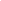 Джумахонова М.А. Место и роль женщины в политической жизни общества: На материалах Таджикистана: дис… канд. пол. наук. Душанбе, 2006. 154 c.Ельникова Г.А. Социокультурный анализ субъектов гендерной политики современной России // Известия Юго-Западного государственного университета. 2012. № 2. С. 81–88.Ершов А.Н., Ивлева О.С. Проблема гендерного равенства в социальном управлении: региональный аспект // Регионология. 2009. № 4. С. 148–157.Женщины в политике и управлении: история и современность. Иваново: Юнона, 1999. 221 с.Жукова О.И. Гендерная интерпретация политики: теоретические подходы и политические практики (примеры России и Франции). Дис…. канд. пол. наук. М., 2010. 156 c.Завьялова С.В. Государственная гражданская и муниципальная служба в зеркале гендерной статистики // Государство, религия, Церковь в России и за рубежом. 2010. № 1. С. 137–140. Зинченко Г.П., Овчаренко Р.К. Гендерные отношения на государственной службе: механизмы регуляции. Ростов н/Д: Ростиздат, 2004. 144 с.Зубаревич Н.В. Региональные аспекты гендерного неравенства в начале нового века // Гендер как инструмент познания и преобразования общества. Матер. Междунар. конф. М.: РОО МЦГИ при участии ООО «Солтэкс», 2006. С. 92–102.Иванова Н.А. Гендерное неравенство в системе политической власти: дис. … канд. соц. наук. СПб., 2005. 154 с.Исмагилова Л.Р. Национальный механизм обеспечения гендерного равенства между полами: теоретическое обоснование // Вестник Костромского гос. ун–та им. Н.А. Некрасова. 2009. Т. 15. № 3. С. 265–267. Исмагилова Л.Р. Формирование национального механизма гендерного равенства в Российской Федерации: социологический анализ: дис. ... канд. соц. наук. Казань, 2010. 161 с.Исраелян Е.В. Международные индексы состояния гражданского общества: гендерное измерение // Женщина в российском обществе. 2009. № 1. С. 20–31. Исраелян Е.В., Шведова Н.А. Канадская модель общественно-политической интеграции женщин // Гендерная реконструкция политических систем. СПб: Алетейя, 2004. С. 171–204. Исраэлян Е.В. Проблемы гендерного равенства в Канаде: внутриполитические и международные аспекты // США и Канада: экономика, политика, культура. 2001. № 3. С. 24–41. Иудин А.А., Шпилёв Д.А. Германия: гендерная политика как основа гендерной культуры // Женщина в российском обществе. 2011. № 3. С. 80–86. Кабышев С.В. Гендерное равенство в России и Канаде: перспективы использования позитивного опыта // Ученые записки юридического факультета. 2009. № 16. С. 25–30.Кавеев К.А., Пазинич Н.В. Политика гендерного равенства в скандинавских странах // Управленческое консультирование. 2009. № 4. С. 210–217.Кагазбаева Э.М. Государственная политика обеспечения гендерного равенства в Республике Казахстан: автореф. дис…. канд. пол. наук. Алматы, 2010. 152 с.Калабихина И.Е. Почему важно развивать институты гендерного равенства в России // Научные исследования экономического факультета. Электронный журнал. 2011. Т. 3. № 1. С. 146–163.Канапьянова P.M. Философия гендерного соотношения в структуре административно-управленческой элиты. Алма-Ата. Жибек Жолы, 1998. 129 с.Канапьянова Р.М. Гендерная асимметрия на государственной службе: траектория преодоления стереотипов. М.: РАГС, 2006. 366 c.Канапьянова Р.М. Женщины во властных структурах // Социс. 2007. № 2. С. 68–75.Кашина М.А. Женщины на российской государственной гражданской службе: феминизация и воспроизводство гендерной пирамиды // Женщина в российском обществе. 2009. № 2. С. 13–31. Кашина М.А. Гендерная политика в современной России: объективные и субъективные предпосылки // Личность. Культура. Общество. 2006. Т. VIII. № 2. С. 146–166.Кислова Т.А. Особенности женского и мужского подхода к управленческой деятельности.// Россия и мир. 2001. Вып. 1. С. 177–183.Климантова Г.И. Женщины и парламентаризм. «Женщины России» в Государственной думе. (1993 – 1995гг). М.: Эслан, 2004. 112 с.Климашевская О.В. Государственная политика в сфере преодоления гендерного неравенства в современной России: автореф. дис. ... канд. пол. наук: М., 2011. 159 с.Климашевская О.В., Крутов А.В. Гендерная политика государства: генезис понятия // Женщина в российском обществе. 2010. № 4. С. 22–31. Козлова Н.Н. Депутатский корпус Центрального федерального округа: гендерное измерение // Женщина в российском обществе. 2016. № 4. С. 58–71. Козлова Н.Н. Законодательное Собрание Тверской области (1994 - 2016): гендерный профиль // Вестник Тверского государственного университета. Серия: Экономика и управление. 2016. № 3. С. 202–211. Козлова Н.Н. Региональные парламенты центрального федерального округа: гендерный аспект // Россия в условиях новой политической реальности: стратегия и методы развития. Матер. Междунар. конф. Москва, РАНХиГС, 2016. С. 142–143. Козлова Н.Н., Успенская В.И. Женщина-руководитель: историко-социологический аспект // Вестник Тверского государственного университета. Серия: Управление. 2004. № 3. С. 127–136.Колесник Н.В. Гендерные распределения в региональной элите (Северо-Запад и Юг России) // ПОЛИТЭКС. 2009. Т. 5. № 2. С. 72–87. Коновалова Г.В. Управление представительством женщин в органах власти субъекта российской федерации (на материалах Читинской области). Автореф. дисс… канд. соц. наук. Чита, 2006. 152 с.Коновалова Г. Реализация права женщин на представительство в системе управления государством (на материалах социологического исследования) // Политематический сетевой электронный научный журнал Кубанского государственного аграрного университета. 2006. № 21. С. 306–315. Константинова В.Н. Женщины и проблемы политического лидерства // Женщины и социальная политика (гендерный аспект). М.: ИСЭПН РАН, 1992. С. 107–117.Королева Т.А. Обеспечение равенства женщин в Финляндии: специфика гендерной политики // Среднерусский вестник общественных наук. 2012. № 4 (1). С. 134–139.Королева Т.А. Проблема участия женщин в выборном процессе //Среднерусский вестник общественных наук. 2013. № 1. С. 96–101.Коростылева Н.Н. Гендерный подход в государственной кадровой политике // Женщина в российском обществе. 2009. № 4. С. 14–22.Кочетков А.В. Принцип гендерного равенства и роль государства в его реализации // Юридические науки. 2009. № 2. С. 21–25. Кочкина Е. Систематизированные наброски «Гендерные исследования в России»: от фрагментов к критическому переосмыслению политических стратегий // Гендерные исследования. 2007. № 15. С. 92–143.Кочкина Е.В. Гендерная асимметрия в структурах власти Российской Федерации: проблемы политико-правового регулирования: дис. ... канд. пол. наук. М., 2004. 176 с.Кочкина Е.В. Женщины в российских органах власти // ОНС. 1999. № 1. С. 173–183. Кочкина Е.В. Политическая система преимуществ для граждан мужского пола (1917–2002) // Гендерная реконструкция политических систем. СПб.: Алетейя, 2004. С. 477–524. Кочкина Е.В. Представительство женщин в структурах власти России, 1917–2002 гг. http://www.owl.ru/win/books/genderpolicy/kochkina2.htmКрасова Е.Ю. Современная гендерная политика в региональном контексте // Вестник Воронежского государственного университета. Сер.: История. Политология. Социология. 2006. № 1. С. 76–81.Кудряшова Е. Гендерные проблемы в социально-политической сфере: региональное измерение // Гендерные исследования в гуманитарных науках: современные подходы. Матер. Междунар. науч. конф. Иваново: Юнона, 2000. Ч. 2. С. 139–149.Кудряшова, Е.В., Кукаренко, Н.Н. Политическое участие женщин в Архангельской области // Гендерная реконструкция политических систем. СПб.: Алетейя: 2004. С. 703–718.Ланцова И.С. Гендерные аспекты демократического транзита в республике Корея // Вестник СПбГУ. Сер. 6. 2013. Вып. 4. С. 133–138.Лапина Н.Ю. Политическое измерение женского вопроса во Франции // Управленческое консультирование. 2009. № 3. С. 108–121.Лапина Н.Ю. Феминизация политической элиты: изучение проблемы в рамках компаративного исследования // Pro nunc. Современные политические процессы. 2009. Т. 9. № 1. С. 96–125. Лапина Н.Ю., Чирикова А.Е. Женщина в российской власти: мотивация и стили лидерства // Общество и экономика. 2009. № 6. С. 144–176.Лапина Н.Ю., Чирикова А.Е. Женщина во власти в России: карьерный рост и мотивация // Россия и современный мир. 2010. № 1. С. 52–70.. Лошакова Ю.П. Защита прав женщин в контексте гендерного равноправия (на материалах законодательства Швеции) // Женщина в российском обществе. 2011. № 2. С. 53–61.Мавланова Р.К. Женское движение как фактор демократизации современного политического процесса России: дис. … канд. полит. наук. М., 1999. 156 с.Макарова А.В. Гендерная политика в Республике Польша в 1989–2001 гг.: автореф. дис…. канд. ист. наук. Иваново, 2007. 23 с.Максимова О.Б. Политическая карьера женщин в России и странах Запада: сравнительный анализ // Вестник Российского университета дружбы народов. Сер.: Политология. 2007. № 1. С. 27–35.Марченко Т.А. Женские элиты в России (начало 1990х // Гендерная реконструкция политических систем. СПб.: Алетейя, 2004. С. 524–540.Махмутова Е. Большинство в меньшинстве // Права женщин в России: законодательство и практика. 2000. № 1. С. 33–34.Машкова Е.В. Реализация программы гендерного развития ПФО: основные направления, партнёры, механизмы взаимодействия // Гендер как инструмент познания и преобразования общества. Матер. Междунар. конф. М.: РОО МЦГИ при участии ООО «Солтэкс», 2006. С. 197–204.Мельникова Т.А. Вопросы формирования национального механизма по гендерному равенству // Гендер как инструмент познания и преобразования общества. Матер. Междунар. конф. М.: РОО МЦГИ при участии ООО «Солтэкс», 2006. С. 32–37.Мельникова Т.А. Женское движение в политическом процессе современной России: автореф. дис. … д–ра пол. наук. М., 2001. 43 с. Мельникова Т.А. О разработке гендерной стратегии России / Режим доступа: http://www.gender.rii/russian/public/lunjakova/2003/gender/06.shtml. Дата обращения: 07.10.2012.Московкина Е. Гендерная политика Европейского Союза: примеры практической реализации // Гендерные разночтения. Матер. IV межвуз. конф. СПб.: Алетейя, 2005. С. 36–41. Мягкова М. Эмансипация в Тунисе. Феномен арабского мира // Азия и Африка сегодня. 2010. № 7. С. 51–53.Надев Г.А. Гендерная асимметрия на государственной службе: постановка проблемы // Актуальные проблемы гуманитарных и естественных наук. 2012. № 3. С. 269–271.Овчарова О.Г. Влияние пропорциональной избирательной системы на представительство женщин в России // Избирательные процессы в современной России: теория и практика. Сб. науч. тр. Саратов: СГАП, 2008. С. 128–133. Овчарова О.Г. Гендерная асимметрия российской политики. Саратов: Наука, 2007 с.Овчарова О.Г. Гендерное измерение государственной службы // Государственная и муниципальная служба: от качества подготовки к качеству управления. Саратов: ПАГС, 2007. С. 118–123.Овчарова О.Г. Гендерное равенство в российской политике: трудности реализации правовых норм // Право и его реализация в XXI веке: Сб. науч. тр. Саратов: СГЮА, 2011. Ч. 2. С. 141–142. Овчарова О.Г. Женщины в российских органах власти: региональное измерение // Проблемы модернизации российской государственности: стратегии, институты, акторы. Сб. науч. тр. Саратов: СГАП, 2010.С. 253–255.Осадчая Г.И., Юдина Т.Н. Гендерное равенство в России: стратегия и показатели. М. МГУСУ «Союз», 2003. 48 с.Першина А.М. Женщины-депутаты в составе государственной думы федерального собрания IV созыва (2004–2007 годы) // Вестник Моск. гос. обл. ун–та. Серия: История и пол. науки. 2009. № 3. С. 123–129.Попкова Л.Н. «Миссия невыполнима»: женские стратегии политического участия // Гендерные отношения в современной России: исследования 1990-х годов. Сб. науч. ст. Самара: Самар. ун–т, 2003. С. 221–241.Попкова Л.Н. Влияние женского движения на изменение социально-правового статуса женщин США в XIX–XX вв. // Гендерная реконструкция политических систем. СПб.: Алетейя, 2004. С. 104–115. Попкова Л.Н. Гендерная политика занятости США // Гендерные исследования и гендерное образование в высшей школе. Матер. междун. науч. конф. Иваново: ИвГУ, 2002. Ч. 1. С. 171–176. Попкова Л.Н. Гендерная политика США: формальные институты и практики // Общественные науки и современность. 2004. № 1. С. 164–173. Попкова Л.Н. Теория и практика современного феминизма: женское движение в США // Введение в гендерные исследования / под ред. И.А. Жеребкиной. Харьков: ХЦГИ–СПб.: Алетейя, 2001. С. 635–663.Попова О.В. Гендерные аспекты политической карьеры российской субфедеральной элиты: мнения экспертов // Женщина в российском обществе. 2013. № 3 (68). С. 21–30. Прокопенко Л.Я. Женщины и власть на юге Африки // Азия и Африка сегодня. 2012. Т. 655. № 2. С. 25–31.Прокопенко Л.Я. Представительство женщин в органах власти (опыт стран южноафриканского региона) // Женщина в российском обществе. 2013. № 3. (68) // Женщина в российском обществе. 2016. № 4. С. 40–50.Прокопенко Л. Я. Перспективы гендерных изменений на вершине власти в Южно-Африканской Республике // Женщина в российском обществе. 2016. № 4 (81). С. 43–57.Пушкарева, Н.Л. Где больше власти – там меньше женщин (гендерная экспертиза законодательства и текущей законотворческой деятельности высших органов власти РФ 1991–2006 гг.) // Научные ведомости Белгород. гос. ун–та. Сер.: История. Политология. Экономика. Информатика. 2008. Т. 5. № 1. С. 117–127.Ревина М.А. Гендерная идентификация в управленческой деятельности: дис. … канд. соц. наук. М., 2001. 160 с.Рябова Т.Б. Пол власти: гендерные стереотипы в современной российской политике. Иваново: ИвГУ, 2008. 246 с. Самакова А.Б. Гендерная политика в контексте социальной трансформации казахстанского общества: дис. … канд. полит. наук. Алматы, 2004. 168 с.Силласте Г.Г. Женские элиты в России и их особенности // Общественные науки и современность. 1994. № 1. С. 112–120.Сковиков А.К. Электоральная активность женщин и интересы правящего класса Украины // Женщина в российском обществе. 2012. № 3. С. 12–21. Степанова Е. Положение женщин и гендерный вопрос в современном Тайване // Проблемы Дальнего Востока. 2009. № 6. С. 86–99.Степанова Н.М. Гендерная дискриминация в области политики. Западный опыт преодоления // Гендерная дискриминация: проблемы, подходы, решения. Сб. науч. статей. Иваново: ИвГУ, 2008. С. 148–155. Степанова Н.М. Гендерные перемены в политике // Великобритания. Эпоха реформ. М.: Весь мир, 2007. 536 с. Степанова Н.М. Государственная семейная политика в странах Западной Европы // Полис. 2010. № 5. С. 88–95.Степанова Н.М. Женщины в политических партиях и парламенте Великобритании // Адам и Ева. Альманах гендерной истории. М.: ИВИ РАН, 2002. № 2. С. 71–80. Степанова Н.М. Западноевропейский опыт расширения представительства женщин во властных структурах // Гендерные исследования и гендерное образование в высшей школе. Матер. междунар. науч. конф. Иваново: ИвГУ, 2002. Ч. 1. С. 198–201. Степанова Н.М. Культура гендерных отношений в политических партиях и в парламенте Великобритании. СПб.: ИСПГ-Алетейя, 2003. 991 с. Степанова Н.М. Опыт использования гендерных квот в странах Западной Европы // ОНС. 1999. № 4. С. 185–192.Степанова Н.М. Политика гендерного равенства в Скандинавских странах // Гендерная реконструкция политических систем. СПб.: Алетейя, 2004. С. 204–224.Степанова Н.М. Политика Лейбористской и Консервативной партий по проблемам семьи, женщин и детей // Великобритания перед всеобщими выборами 2010 г. Доклады Института Европы. № 250 / М.: Ин-т Европы РАН, Рус. сувенир, 2010. 144 с. Степанова Н.М. Участие женщин в политической жизни: сравнительный опыт России и Великобритании // Женщины в российском обществе. 2011. №18. С. 77–80.Степанова Н.М. Новые подходы к идее «государственного феминизма» в современной Европе // Новые направления политической науки: гендерная политология. Институциональная политология. Политическая экономия. Социальная политика. М.: РАНП, РОССПЭН, 2007. С. 187–199. Тарусина И. Представительство женщин в меняющихся политических элитах (на примере Томской области) // Гендерное устройство: социальные институты и практики. Сб. ст. СПб.: Европ. ун-т в СПб., 2005. С. 195–207.Татарченко А.Ф. Ступени карьеры в государственной службе: гендерный аспект // Женщина в российском обществе. 2007. № 3. С. 46–52.Темкина А.А. Женский путь в политику: гендерная перспектива // Гендерное измерение социальной и политической активности в переходный период. Сб. науч. ст. СПб.: ЦНСИ, 1996. С. 22–26.Терновая Л.О. Женское лицо мировой политики // Государственная служба. 2011. № 1. С. 91–95.Тишков В. Женщины в российской политике и структурах власти // Женщина и свобода: пути выбора в мире традиций и перемен. М., Наука, 1994. С. 8–16. Успенская В.И. Государственный феминизм в Европе: Значение женского лидерства для всеобъемлющего учета гендерных интересов // Вестник Тверского государственного университета. Серия: Управление. 2007. № 1 (29). С. 153–162. Успенская В.И., Козлова Н.Н. Социально-философские аспекты стратегии гендерного равенства в современной Франции // Вестник Тверского государственного университета. Серия: Философия. 2017. № 1. С. 107–112. Успенская В.И. Политические партии как ключевой фактор повышения роли женщин в политике // Вестник Тверского государственного университета. Серия: Экономика и управление. 2012. № 26. С. 15–24. Успенская В.И. Феминизм и политика: Скандинавский опыт участия и влияния женщин на управленческие процессы // Вестник Тверского государственного университета. 2012. Серия: Управление. № 12. С. 93–100.Ухов К.А. Политика гендерного равенства в Дании в 70–90-е гг. XX в. // Гендерная дискриминация: проблемы, подходы, решения. Сб. науч. ст. Иваново: ИвГУ, 2008. С. 123–128. Ухов К.А. Реализация политики гендерного равенства в 90-е гг. XX в: опыт Норвегии // Гендерные исследования и гендерное образование в высшей школе. Матер. междунар. науч. конф. Иваново: ИвГУ, 2002. Ч. 1. С. 216–221.Ушакова В.Г. Гендер и политика: на материалах Санкт-Петербурга // Женщина в российском обществе. 2007. № 2. С. 13–26. Ушакова Т.Ю. Проблемы гендерного равенства: политические аспекты. М.: ГПИБ, 2004. 80 с.Хасбулатова O.A. Обзор опыта советской государственной политики в отношении женщин // Гендерная реконструкция политических систем. СПб: Алетейя, 2004. С. 413–414.Хасбулатова O.A. Российская государственная политика в отношении женщин (1900–2000) // Теория и методология гендерных исследований. Курс лекций. М.: МЦГИ-МВШСЭН-МФФ, 2001. С. 185–198.Хасбулатова О.А. Концептуальные основы гендерного анализа государственной политики // Гендерные исследования и гендерное образование в высшей школе. Матер. междун. науч. конф. Иваново: ИвГУ, 2002. Ч. 1. С. 225–228. Хасбулатова О.А. Проблемы интеграции гендерного подхода в деятельность органов регионального управления // Женщина в российском обществе. 2006. № 1–2. С. 10–15.Хасбулатова О.А. Реалии российской гендерной политики в XXI столетии // Женщина в российском обществе. 2011. № 3. С. 4–12.Хасбулатова О.А. Российская гендерная политика в XX столетии: мифы и реалии. Иваново: ИвГУ, 2004. 372 с.Хасбулатова О.А. Гендерный подход как технология повышения эффективности кадровой политики // Женщина в российском обществе. 2014. № 4. С. 3–10.Хитрова О.В. Участие женщин в политической жизни России в условиях модернизации политической системы: дис. … канд. полит. наук, Ярославль, 2006. 196 с.Хушкадамова Х.О. Женщины в политике и управлении Таджикистана // Россия и мусульманский мир. 2009. № 8. С. 99–105. Черторицкая Т. О национальных механизмах и программах гендерного равенства // Представительная власть – XXI век: законодательство, комментарии, проблемы. 2005. № 6. С. 24–25. Чикалова И.Р. «Pro-choice» Versus «Pro-Life»: право на репродуктивный выбор в политической повестке США // Вестник истории и философии Курского гос. ун–та. Сер.: История. 2008. № 1. (3). С. 50–58.Чикалова И.Р. Властные структуры и женская политическая элита в США: федеральный центр и администрации штатов (1960-е–1990-е гг.) // Американистика: Актуальные подходы и современные исследования. Вып. 3. Курск: КурскГУ, 2011. С. 232–248 Чикалова И.Р. Гендерная политика британских консерваторов и лейбористов в последней трети XX века // Социальная история. Ежегодник. 2007. М.: РОССПЭН, 2008. С. 273–300.Чикалова И.Р. Гендерная проблематика в Беларуси: результаты постсоветского пятнадцатилетия // Гендер как инструмент познания и преобразования общества. Матер. Междунар. конф. М.: РОО МЦГИ при участии ООО «Солтэкс», 2006. С. 240–249; Чикалова И.Р. Гендерная система (пост)советской Беларуси: воспроизводство и трансформация социальных ролей в публичной и приватной сфере // Российские и славянские исследования. Минск: БГУ, 2009. С. 51–66.Чикалова И.Р. Дискриминация и позитивная дискриминация в британской электоральной политике // Гендерная дискриминация: проблемы, подходы, решения. Сб. науч. статей. Иваново: ИвГУ, 2008. С. 136–148.Чикалова И.Р. Женщины в избирательных кампаниях британских лейбористов и консерваторов: 1979–2005 гг. // От Елизаветы I до Елизаветы II: проблемы британской истории в новое и новейшее время: сб. ст. Ярославль: ЯГПУ, 2008. С. 163–176.Чикалова И.Р. Женщины в органах власти и управления Беларуси (1991–2008 гг.) // Женщина в российском обществе. 2008. № 2. С. 34–43.Чикалова И.Р. Женщины-кандидаты в Конгресс США: особенности избирательных кампаний (1970-е–1990-е гг.) // Американистика: актуальные подходы и современные исследования: Межвуз. сб. науч. тр., вып. 1. Курск: КурскГУ, 2008. С. 155–171. Чикалова И.Р. Идеология и политические действия британских консерваторов и лейбористов в отношении женщин // Журнал исследований социальной политики. 2003. Т. 1. № 3–4. С. 371–395. Чикалова И.Р. Партии и власть в США и Великобритании: гендерная политика в 1970–1990-е годы. Минск: Тесей, 2000. 288 с.Чикалова И.Р. Политические партии и проекты гендерных реформ в США // Диалог со временем. Альманах интеллектуальной истории. № 19. Спец. вып.: Индивид, общество, власть в контексте гендерной истории. М.: ИВИ РАН, 2007. С. 377–402.Чирикова А.Е. Женщина на высших этажах региональной власти: путь наверх и сценарии будущего // Pro nunc. Современные политические процессы. 2009. Т. 9. № 1. С. 206–251. Чирикова А.Е. Региональные элиты России. М.: Аспект-Пресс, 2010. 271 с. Чирикова А.Е., Лапина Н.Ю. Женщина на высших этажах власти: российские практики и французский опыт// Информационно-аналитический бюллетень Института социологии российской академии наук. М.: ИС РАН, 2009. Вып. № 3. 72 с. Чукавина Е. Влияние партийной политики на уровень женской репрезентативности в выборных органах России и Германии // Гендерные разночтения. Матер. IV межвуз. конф. СПб.: Алетейя, 2005. С. 41–50. Шведова Н. А. Гендерное равенство и устойчивое развитие: новые тенденции // Женщина в российском обществе. 2006. №4. С. 3–21.Шведова Н.А. Гендер, демократия и гражданское общество // Новые направления политической науки: гендерная политология. Институциональная политология. Политическая экономия. Социальная политика. М.: РАНП, РОССПЭН, 2007. С. 237–251. Шведова Н.А. Гендерная стратегия как фактор устойчивого развития (образование и просвещение) // Женщина в российском обществе. 2003. № 1–2. С. 8–14.Шведова Н.А. Гендерное равенство в России в XXI в. В контексте международных обязательств: прогресс или упущенные возможности? // Женщина в российском обществе. 2011. №3. С.22–29.Шведова Н.А. Гендерное равенство и устойчивое развитие: новые тенденции // Женщина в российском обществе. 2006. № 4. С. 3–21.Шведова Н.А. Гендерный анализ. Словарь гендерных терминов. М.: Информация – XXI век. 2002. С. 67–69.Шведова Н.А. Гендерный аспект политической жизни в США и Канаде // США и Канада: Экономика, политика, культура. 2004. № 3. http://dlib.eastview.com/browse/doc/6264792.Шведова Н.А. Женский электорат и президентские выборы // США и Канада: экономика, политика, культура. 2012. № 8. С. 61–72. Шведова Н.А. Женщины в Канаде: как действует механизм гендерного равенства // Женщина в российском обществе. 2008. № 2. С. 53–80.Шведова Н.А. Женщины в политике: оптимистический взгляд // Россия и Америка в XXI веке. 2008. № 3. http://elibrary.ru/item.asp?id=15113305&.Шведова Н.А. Женщины в США: механизм гендерного равенства // Женщина в российском обществе. 2007. № 4. С. 22–53.Шведова Н.А. Законодательные реформы в США в 1970-х гг. – начале 2000-х гг.: устранение дискриминации и создание равных возможностей для женщин // Гендерная реконструкция политических систем. СПб.: Алетейя, 2004. С. 144–170.Шведова Н.А. Институт первой леди как компонент американской политической культуры // Женщина в российском обществе. 2013. № 3 (68). С. 51–58.Шведова Н.А. Президентская кампания 2008 года в США: гендерный фактор // Женщина в российском обществе. 2009. № 1. С. 3–19.Шведова Н.А. Северная Америка в начале XXI века: женщины и политика. Гендерная политическая культура: науч. докл. Рос. акад. наук, Ин-т США и Канады. М.: ИСКРАН, 2003. 85 с.Шведова Н.А. Статус женщин в США: что препятствует гендерному равенству // США и Канада: экономика, политика, культура. 2012. № 6. С. 23–36.Шведова Н.А. Широкое участие женщин в политике – путь к зрелой демократии // США и Канада: Экономика, политика, культура. 1999. № 3–4. С. 32–38.Шведова Н.А. Экономическое и политическое положение американских женщин // США и Канада: экономика, политика, культура. 2007. № 11. С. 21–38.Шведова Н.А., Исраелян Е.В. Скандинавская модель общественно-политической интеграции женщин // Гендерная реконструкция политических систем. СПб.: Алетейя, 2004. С. 204–225. Шведова Н.Н. Политическое участие и представленность женщин в США: последняя треть XX в. // Гендерная реконструкция политических систем. СПб.: Алетейя, 2004. С. 116–134. Шведова Н. А. Развитие человеческого капитала и гендерное равенство: умная гендерная политика // Женщина в российском обществе. 2015. № 3. С. 17–30.Шведова Н. А. Политические партии и гендерное равенство // Женщина в российском обществе. 2016. №4. С. 31–30.Шведова Н.А. Международное сообщество о гендерном равенстве // Женщина в российском обществе. 2014. № 4. С. 32–39.Швец Л.Г., Шепелева Ю.Л. Гендерный аспект властных отношений: проблемы и направления развития: монография. М.: КРЕДО, 2015. 148 с.Шегенова Ж.Н. Гендерная политика республики Казахстан // Современная высшая школа: инновационный аспект. 2012. № 1. С. 177–181. Шинелева Л.Т. Гендерная политика в условиях системного кризиса в России. М.: МГСУ «Союз», 1998. 43 с.Школьников И.А. Скандинавская модель гендерного равенства // Женские миры–99, 7-й Всемирный конгресс и гендерные исследования в России. Иваново: ИвГУ, 1999. С. 18–21. Шпилев Д.А. Гендерная политика Германии в эпоху «двойного перелома» // Женщина в российском обществе. 2012. № 3. С. 51–58. Штылева М.В. Реализация политики гендерного равенства в странах Северной Европы // Женщина в российском обществе. 2012. № 1. С. 67–80.Штылева М.В. Формирование политики гендерного равноправия в Европейском союзе (1950–2010) // Журнал исследований социальной политики. 2013. Т. 11. № 1. С. 87–102. Эман И.Е. Гендер и политика в странах Западной Европы. (сводный реферат) // Социальные и гуманитарные науки. Отечественная и зарубежная литература. Сер. 5: История. 2009. № 3. С. 127–130.Юкина И.И. Двуликий Янус гендерной политики в России // Женщина в российском обществе. 2011. № 3. С. 30–38. Юкина И.И. Женские организации Санкт-Петербурга как актор гендерной политики // Женщина в российском обществе. 2007. № 3. С. 38–42.Юрлова Е.С. Индира Ганди: путь к власти // Восток. Афро-Азиатские общества: история и современность. 2008. № 4. С. 96–108. Гендерные аспекты кадрового состава органов исполнительной власти РФВ.А. Ильина ФГБОУ ВО «Тверской государственный университет», г. ТверьАнализируется представленность женщин на руководящих должностях в органах исполнительной власти. Рассматриваются причины низкой политической активности российских женщин, дальнейшие возможные сценарии продвижения женщин во власти и предлагаются меры для эффективной государственной стратегии для продвижения женщин во власть. Ключевые слова: исполнительная власть, руководящая должность, «закон гендерной пирамиды», гендерное равенство.Как показывает мировой опыт, без участия женщин в государственном управлении достижение гендерного равенства невозможно. Согласно Пекинской платформе действий, которую приняли 189 государств-членов ООН, женщины должны занимать во властных структурах не менее 30% руководящих должностей, чтобы иметь возможность влиять на принятие решений [1]. В России этот показатель составляет чуть больше 10%. Поэтому требуется осмыслить причины данной проблемы. По мнению аналитиков, в развитых странах мира представленность женщин на руководящих должностях в исполнительной власти в среднем составляет 8–10%. Только в Скандинавских странах, таких как Финляндия и Швеция, доля женщин в высших органах власти достигает 40 % [2, с. 206]. В России уровень представленности женщин в органах исполнительной власти значительно ниже. Так, Реестр государственных должностей федеральных служащих показал, что женщины занимают в общем числе работников в органах государственной власти 69% [3]. Казалось бы, это отличный показатель, однако, согласно анализу того самого Реестра выявилось, что женщины занимают только 32 % ведущих должностей, 15% главных и лишь 6% – высших. На региональном уровне ситуация такая же, как и на федеральном – доля женщин в структурах региональной власти остается на уровне 6–9% [2, с. 206]. При этом такая тенденция сохраняется на протяжении двадцати лет. Во всех органах власти и на всех уровнях повторяется так называемый «закон гендерной пирамиды», когда, чем выше руководящая должность, тем меньше женщин на ней представлено. Иными словами, представленность по признаку пола ведет к уменьшению возможностей для отстаивания интересов. Женщины преобладают лишь в таких бюджетных отраслях, как здравоохранение, образование, жилищно-коммунальное хозяйство и т. п. [4]. Проблема представленности женщин в политике признается Правительством РФ. В Постановлении Государственной Думы Федерального Собрания РФ «О Концепции законотворческой деятельности по обеспечению равных прав и равных возможностей мужчин и женщин» говорится, что «фактически женщины крайне незначительно представлены в высших эшелонах государственной власти» [5]. Однако в России до сих пор не реализуется эффективная стратегия вовлечения женщин в государственную власть. К тому же, российскими политологами не проводятся соответствующие исследования по данной проблеме. Причинами слабой политической активностью российских женщин являются, в первую очередь, патриархальные стереотипы, недостаточная политическая активность самих россиянок, традициями общества, а так же несовершенной правовой базой, отсутствием развитого гражданского общества и недостаточно развитой демократией [6, с. 144].  Многие исследователи задают вопрос, а для чего необходимы женщины во власти в России? В ответ исследователи приводят ряд доводов, объясняющих, почему требуется политическое участие женщин. Во-первых, мировая практика показывает, что в тех государствах, в которых количество женщин в высших органах как исполнительной, так и законодательной власти меньше 25–30 %, слабо осуществляется решение проблем, связанных с правами ребенка, охраной материнства и социальной защитой населения. Во-вторых, низкая представленность женщин в структурах государственной власти приводит к тому, что не отстаиваются в должной мере интересы тех социальных и профессиональных групп, в которых большинство составляют женщины: работников образования, здравоохранения, культуры и т. д. В-третьих, без гендерного равенства в государственном управлении не может развиваться демократическое общество и в таком государстве непременно будут происходить различные формы той или иной дискриминации [6, с. 147]. Исследователи говорят о нескольких возможных сценариев дальнейших перспектив женщин во власти. Пессимистичный сценарий «Гендерная сегрегация» предполагает неуклонное снижение женщин во всех органах власти. Второй сценарий «Социальная инерция» прогнозирует, что в будущем женщины по-прежнему будут занимать незначительную долю в государственном управлении, т. е. будет сохраняться нынешняя ситуация. И, наконец, третий сценарий под названием «Спираль поступательного развития» подразумевает рост представительства женщин во власти [2, с. 232]. Для продвижения женщин во власть необходимо разработать эффективную государственную стратегию. Для этого предлагается реализовать несколько соответствующих мер [6, с. 161; 8, с. 71]. Следует создать нормативно-правовую базу, которая будет способствовать продвижению женщин во властные и управленческие структуры, учитывая советский опыт и опыт стран западной демократии [9; 10]. Для этого необходимо принять закон о квотах и санкциях в случае их нарушения [7]. Требуется изучить социально-демографические характеристики женщин, представленных в органах исполнительной власти и определить, почему не происходит карьерный рост образованных и талантливых, которые стремятся развиваться. Для этого нужно развить систему повышения квалификации государственных служащих и способствовать тому, чтобы аттестационная комиссия с независимыми экспертами могла справедливо оценить каждого работника. Женщинам необходима поддержка той организации, в которой они работают. Важно создать широкую сеть центров обучения для развития женского лидерства и женского предпринимательства. Так же нужно ввести гендерные образовательные программы для студентов и государственных служащих. Особое значение в решении этой проблемы следует уделить СМИ. Именно СМИ способны сформировать в общественном мнении положительный образ деловой женщины. Для продвижения женщин наравне с мужчинами в политику необходимо также экономическое равенство.  В заключение стоит сказать, что без гендерного равенства в исполнительной власти невозможно построение демократического государства. Участие женщин в управлении необходимо для отстаивания интересов определенных социальных групп. К тому же, в нашей стране много образованных талантливых женщин, желающих развиваться и строить карьеру, однако по ряду причин они сталкиваются с серьезными проблемами. Поэтому необходимо разработать эффективную государственную стратегию для продвижения женщин на высшие должности в органах исполнительной власти. Список литературыНеравная половина: почему в России не хватает женщин-предпринимателей. URL: https://lenta.ru/articles/2016/03/04/businessw/.Чирикова А.Е. Женщина на высших этажах региональной власти: путь наверх и сценарии будущего // Современные политические процессы. 2009. № 1. С. 206–251. Общественно-политический журнал Федерального Собрания. URL: http://www.russia-today.ru/article.php?i=115.Кочкина Е.В. Женщины в российских органах власти // Общественные науки и современность. 1999. № 1. С. 173–183.Постановление Государственной Думы Федерального Собрания РФ от 20 ноября 1997 г. N 1929-II ГД «О Концепции законотворческой деятельности по обеспечению равных прав и равных возможностей мужчин и женщин».URL: http://docs.cntd.ru/document/9053195.Беляева Г.Ф. Политическая активность женщин в России // Вопросы государственного и муниципального управления. 2008. № 1. С. 143–164. Успенская В.И. Политические партии как ключевой фактор повышения роли женщин в политике // Вестник Тверского государственного университета. Серия: Экономика и управление. 2012. № 26. С. 15–24. Козлова Н.Н. Депутатский корпус Центрального федерального округа: гендерное измерение // Женщина в российском обществе. 2016. № 4. С. 58–71.Козлова Н.Н. Гендерная модернизация советской политической системы: институциональный аспект // Женщина в российском обществе. 2011. № 4. С. 38–42.Козлова Н.Н., Успенская В.И. Социально-философские аспекты стратегии гендерного равенства в современной Франции // Вестник Тверского государственного университета. Серия: Философия. 2017. № 1. С. 107–112. Женское политическое лидерство в России и Тверской области (социологический анализ биографических материалов)Ю.А. МонаховаФГБОУ ВО «Тверской государственный университет», г.ТверьАвторы рассматривают феномен женского политического лидерства, анализируют представленность женщин в органах государственной власти. В статье проводится социологический анализ биографий отдельных женщин-лидеров. Ключевые слова: политика, лидерство, права женщин, гендерная асимметрия. Женское политическое лидерство и представленность женщин во власти, по мнению Н.Н. Козловой, рассматривается «как необходимый принцип демократии, элемент гражданской политической культуры» [5, с. 202]. В российской политологии феномен женского лидерства рассматривается исследователями и в историческом контексте, и в современных политических реалиях [1; 3; 4; 6–8; 10]. На сегодняшний момент времени Россия отстает от развитых демократических стран по показателю женского политического участия, а в целом «для российской политической системы характерна ярко выраженная гендерная асимметрия» [4, с. 59]. В большинстве европейских государств, представительство женщин в политических институтах, составляет не менее трети от общего числа мест. В России, к примеру, в Государственной Думе VI созыва, доля женщин не дотягивает и 13%, к тому же снизилась по сравнению с предыдущим составом на 1%.В Правительстве Российской Федерации на июнь 2015 г. представлены всего лишь две женщины: Заместитель Председателя Правительства – Голодец Ольга Юрьевна и Министр здравоохранения – Скворцова Вероника Игоревна.Диаграмма 1. Динамика численности женщин в Государственной Думе РФ I – VI-го созывов [13].В странах Европейского Союза применятся различные меры, направленные на поддержание гендерного баланса в политической сфере: законодательное квотирование, добровольные партийные квоты, и различные стратегии стимулирования интереса женщин к участию в политической жизни общества. Система законодательного квотирования закрепляет систему санкций для политических партий, в списках которых представлено недостаточное количество женщин. Наиболее действенные санкции, которые применяются во Франции, Италии, Португалии, Словении, Испании, это ограничение доступа к бесплатному эфирному времени, лишение государственного финансирования избирательной кампании, использование механизмов государственного контроля и др. К примеру, в Германии с целью обеспечения гендерного равенства, политические партии взяли на себя обязательство по установлению добровольных квот, предполагающих определение минимального процента женщин (от 33% ХДС/ХСС, до 50% Левые и Зеленые) среди выдвигаемых кандидатов и правил расположения членов в партийном списке по принципу «молнии» [9, с. 107]. В России не предусмотрено никаких мер, направленных на обеспечение гендерного равенства в политической сфере.В Государственной Думе VI созыва доля женщин в депутатских фракциях варьируется от 3,6% (фракция ЛДПР) до 15,6% (Справедливая Россия).Таблица 1. Доля женщин в депутатских фракциях в Государственной Думе VI созыва.Средний возраст женщин-депутатов ГД настоящего созыва составляет 57,2 года, самая молодая – фракция ЛДПР (43,0), наиболее возрастная – КПРФ (67,8). Что касается уровня образования женщин-парламентариев, то 51,7% получили на момент избрания одно или более высших образования; 25,9% являются кандидатами наук; 19,0% - имеют докторскую степень. Рейтинг направлений подготовки выглядит следующим образом: на первой позиции – экономическое образование (27,6% женщин-парламентариев), на второй позиции – педагогическое (13,8%), третье место – технические и медицинские специальности (по 12,1% соответственно) и четвертое место – юридическая специализация (8,6%). Около трети женщин, избранных в нижнюю палату Федерального собрания, можно назвать профессиональными политиками, так как стаж их политической карьеры в Федеральных органах власти составляет более 10 лет. Причем, четверо из женщин-депутатов ГД VI созыва, являются политическими долгожителями, они избирались в парламент с I по VI созыв (Апарина А.В., Дмитриева О.Г., Лахова Е.Ф. и Плетнева Т.В.). До своего участия в последних выборах, 75,9% - женщин занимались политической деятельностью на региональном или федеральном уровне, остальные – профессиональной деятельностью не связанной с политикой.Доля женщин в Совете Федерации на сегодняшний момент, составляет 16,1%, их средний возраст – 53,4 года. Среди женщин-парламентариев 68% получили высшее образование, 25% кандидаты, и 7% доктора наук. По направлению образовательной подготовки: юридическое образование имеют - 32% женщин, экономическое - 27%, педагогическое - 12%. Чуть менее двух третей женщин заседающих в Совете Федерации (60,7%) – профессиональные политики.Доля женщин в региональных правительственных структурах не намного выше, чем на федеральном уровне. В целом сохраняется тенденция: чем выше ступень пирамиды власти, тем меньше женщин представлено в этой системе.В Законодательном Собрании Тверской области среди членов всех депутатских фракций процент женщин составляет на текущий год лишь 14%. Таблица 2. Распределение мужчин и женщин в структуре Законодательного собрания Тверской области [14].На верхних управленческих позициях в Законодательном Собрании нашего региона традиционно представлены в основном мужчины (75% среди заместителей Председателя). При снижении уровня принятия решений в структуре органа власти увеличивается и доля женщин. Среди руководителей Комитетов – доля женщин составила 17%, а среди начальников Управлений – 90%.В структуре управления Администрации Тверской области картина приблизительно аналогичная. Таблица 3. Распределение мужчин и женщин в структуре управления Администрации Тверской области [12].Как видно из данных таблицы, доля женщин из числа Заместителей Губернатора Тверской области – составляет на текущий момент 14,2%. Руководство Министерств доверено уже 20% женщин, а среди заместителей Министров Администрации Тверской области – доля женщин еще выше – 30%. На низовом уровне принятия решений в системе исполнительной власти Тверской области превалируют женщины, так среди руководителей отделов различных комитетов областной администрации – их доля составляет – 72,7%.На муниципальном уровне управления ситуация несколько ближе к «гендерному паритету». К примеру, среди Заместителей Главы Администрации города Твери 50% женщин.Таблица 4. Распределение мужчин и женщин в структуре управления Администрации города Твери [11].При, том, что руководство Департаментами осуществляют в основном мужчины (83,3%), среди начальников Управлений уже 55,5% женщин.А на третьем уровне управления в системе органов законодательной и исполнительной власти в регионе, в целом большинство функций выполняется женщинами, их число варьируется в пределах от 55% до 86%.С целью определения возможностей расширения женского политического участия в России на федеральном и региональном уровнях, нами был проведен анализ этапов построения профессиональной карьеры женщин политических лидеров. В рамках социологического исследования, в качестве эмпирических моделей продвижения женщин во власти использовалась классификация, предложенная А.Е. Чириковой и Н.Ю. Лапиной [15, с. 25–27] и типология Е.А. Коган [2, с. 98]. Источником информации о политической карьере женщин послужили биографические данные, опубликованные на интернет-сайтах государственных и региональных структур.В рамках проекта было проанализировано 40 биографий политических деятелей (депутатов Государственной Думы и Федерального Собрания РФ), одинаково распределенных по полу и 20 биографий представителей политической элиты регионального уровня.На федеральном уровне государственного управления были обнаружены некоторые различия в стратегиях построения политической карьеры женщинами и мужчинами.По данным выборочного исследования биографий депутатов Государственной Думы РФ VI созыва, можно сделать следующие выводы: – карьера большинства мужчин-парламентариев (60%) может быть отнесена к типу «профессионально-политической», предполагающей ориентированность на продвижение вверх по политической лестнице, четкое видение карьерных целей, среди женщин таких 75%;– «суперавантюрная» карьера характерна для небольшой доли мужчин (около 10%), и женщин (5%) в основном молодого поколения, имеющих незначительный опыт политической деятельности на низовых уровнях управления (не более года), либо карьерный путь с резкой сменой профессиональных сфер;– приблизительно для десятой части женщин-депутатов характерна так называемая «случайная» политическая карьера, ее основой выступает предшествующий профессиональный опыт в определенной сфере деятельности, к примеру, в области образования или здравоохранения. Мотивация участия в политическом процессе – скорее не политическая карьера, а попытка изменить ситуацию в области профессиональной деятельности (внесение законодательных инициатив).– модель «парашютирования» предполагает использование своих связей, возможностей, уважения в обществе, т. е. социального капитала, для трамплина в построении политической карьеры. Такой тип карьерного роста характерен для 10% исследованных биографий женщин-парламентариев и 15% мужчин. В России, например, условием «парашютирования» на высокую должность являются доверительные отношения с основными игроками политической элиты. В современной России «парашютирование» в исполнительную власть из бизнеса достаточно распространено.На региональном уровне политического участия для большинства женщин (85%) характерен способ построения карьеры по модели «профессионально-политической» с постепенным ростом. Длительный опыт работ работы, постоянное повышение уровня компетентности в сфере профессиональной деятельности, рост эффективности управленческих усилий со стороны женщины выводят ее на следующую ступень управленческой иерархии в структуре исполнительной власти. Как правило, продвижение по карьерной лестнице осуществляется вслед за лидером. Причем, если женщины наращивают профессиональный потенциал в одной сфере деятельности (например, в области образования), то мужчины, двигающиеся по данному типу карьеры (70%) чаще практикуют переходы внутри системы исполнительной власти по различным сферам деятельности.Таблица 5. Модели карьерного роста в политике, гендерные различия.* - означает не отсутствие данной модели в карьере политических деятелей, а отсутствие соответствующего биографического материала в выборке.Модель «наследования» предполагает «передачу» власти, либо помощь в продвижении по карьерной лестнице в сфере политики со стороны влиятельных родственников. Данный тип карьеры не афишируется чиновниками, которые его применяют. Кроме того, стороннему исследователю не всегда заметны элементы этого способа продвижения. Тем, не менее, можно заметить незначительное число таких случаев. Что касается гендерных различий в реализации модели «наследования», то на неполных данных, нельзя сделать однозначных выводов. По крайней мере, на основе биографий региональных чиновников, были выявлены случаи и среди женщин и среди мужчин.Далее, что касается источников и каналов пополнения политических элит, то здесь наблюдаются различия не по гендерному признаку внутри одной политической культуры, а скорее, от культуре к культуре.Для российских политических деятелей характерно продвижение либо через профессиональную реализацию, либо движение от региональных политических постов к федеральным (политическая вертикаль). В парламентах европейских стран, около 40% женщин-политиков продвигается на высшие посты в органах власти через общественную деятельность.Скорость построения политической карьеры у мужчин и женщин, безусловно, отличается, в среднем для мужчин, число лет, необходимое для достижения постов на высшем уровне (заместители Министров) региональной власти составляет 8,5лет, то для женщин – 11,6 года. На федеральном уровне скорость карьерного роста у мужчин – около 12 лет, для женщин на 5 лет дольше.Список литературыАйвазова С.Г. Русские женщины в лабиринте равноправия. М.: РИК Русанова, 1998. 408 с.Коган Е.А. Политическая карьера в современном российском обществе как социальный феномен. М. : Изд-во МАИ-ПРИНТ, 2009. 118 с. Козлова Н.Н. Гендерная модернизация советской политической системы: институциональный аспект // Женщина в российском обществе. 2011. № 4. С. 38–42.Козлова Н.Н. Депутатский корпус Центрального федерального округа: гендерное измерение // Женщина в российском обществе. 2016. №4. С. 58–71.Козлова Н.Н. Законодательное Собрание Тверской области (1994 – 2016): гендерный профиль // Вестник Тверского государственного университета. Серия: Экономика и управление. 2016. № 3. С. 202–211. Козлова Н.Н. Женская тема на страницах «писем русского путешественника» Н.М. Карамзина // Социально-политические процессы в меняющемся мире межвузовский сборник научных трудов / ред. коллегия: В.П. Гавриков, Н.Н. Козлова. Тверь, 2011. С. 59–65.Константинова В.Н. Женщины и проблемы политического лидерства // Женщины и социальная политика (гендерный аспект). М.: ИСЭПН РАН, 1992. С. 107–117.Кочкина Е.В. Женщины в российских органах власти // ОНС. 1999. № 1. С. 173–183. Монахова Ю.А. Обеспечение гендерного равенства: опыт Германии //Актуальные проблемы теории и практики управления и социологии: материалы XIII научно-практ. конф. Тверь: Твер. гос. ун–т, 2014. С.107–108.Морозова О.С. Анализ качественного состава региональных парламентов ЦФО // Сборники конференций НИЦ Социосфера. 2011. № 20. С.63–66.Официальный сайт Администрации города Твери. URL: http://www.tver.ru Официальный сайт Администрации Тверской области. URL: http://www.region.tver.ruОфициальный сайт Государственной Думы РФ. URL: http://www.duma.gov.ru/structure/deputies/Официальный сайт Законодательного собрания Тверской области. URL: http://www.zsto.ru/Чирикова А.Е. Женщина на высших этажах власти. Российские практики и французский опыт. М.: Институт социологии РАН, 2009. С. 25–27.Влияние гендерных стереотипов на кадровый состав в государственном аппарате США и КанадыЕ.С. Лебедева, О.В. КовалеваФГБОУ ВО «Тверской государственный университет», г. ТверьВ статье дана характеристика показателей гендерного неравенства, рассмотренная на примере правительств США и Канады. Выявлены основные гендерные стереотипы, а также механизмы, способствующие достигнуть равноправия на политической арене. Ключевые слова: гендерный стереотип, кадровый состав, индекс гендерного равенства, индекс демократизации. Влияние гендерных стереотипов на политические процессы является одним из наиболее актуальным в междисциплинарном проблемном поле политологии, психологии и гендерных исследований [6, с. 14]. В отечественной политологии основополагающими исследованиями по данной проблеме являются работы Ш. Берн, О.Г. Овчаровой, Т.Б. Рябовой, В.И. Успенской и других [1–3; 9; 12; 14]. Ключевым понятием данной работы является «гендерный стереотип». Под «стереотипом» понимают упрощенное, схематизированное, зачастую искаженное или даже ложное, характерное для сферы обыденного сознания представление о каком-либо социальном объекте (человеке, группе людей, социальной общности и т. п.) [8, .с 14]. Впервые термин «социальный стереотип» ввел У. Липпман. Он считал, что социальные стереотипы как образы мира, способны экономить усилия человека при восприятии сложных социальных объектов и защищать его ценности, позиции и права [23]. Под гендерными стереотипами понимаются устойчивые программы восприятия, целеполагания, а также поведения человека, в зависимости от принятых в данной культуре норм и правил жизнедеятельности представителей определенного пола. Гендерные стереотипы могут изменяться в зависимости от социальных, экономических или политических изменений, но этот процесс происходит достаточно медленно. Стереотипы усваиваются очень рано, и используются детьми задолго до возникновения собственных мнений о тех группах, к которым они относятся. Как правило, человек не осознает или не хочет осознавать, что он предубежден, и рассматривает свое отношение к объекту предубеждения как следствие объективной и самостоятельной оценки каких-то фактов. Предрассудки складываются на основе искаженной или неполной информации. В сфере трудовой деятельности и производственных отношений происходит постепенное, но все более ускоряющееся разрушение традиционной системы гендерного разделения труда, ослабление поляризации мужских и женских социально-производственных ролей, занятий и сфер деятельности. Ведущей, динамической силой этого процесса являются женщины. Во всех развитых странах доля женщин, занятых в производительном труде, неуклонно растет [7, с. 99]. Это приводит к тому, что женщины сравниваются с мужчинами и даже конкурируют. Уровень образования во многом способствует будущей профессиональной карьере. Соответственно, мужчины постепенно утрачивают свою монополию на политическую власть, а женщины борются за высшие политические посты. Мировой опыт парламентаризма показал, что если в законодательном органе меньше 10% мест принадлежит женщинам, то это затрудняет принятие законов в защиту детей. Проведенные различными международными центрами и институтами исследования свидетельствуют: участие женщин в управлении на всех уровнях – фактор стабилизирующий. Кроме того, государственная политика в отношении женщин необходима как самостоятельное направление, поскольку существует группа специфических проблем, связанных с положением женщин в обществе на каждом историческом этапе. На пути карьеры часто встают гендерные стереотипы. Женщинам всюду приписывают отсутствие необходимых качеств. Если деловая женщина ведет себя в соответствии с гендерными стереотипами, её считают слишком мягкой, а если она их нарушает – слишком «крутой» [там же, с. 105]. Женщине всё время приходится доказывать своё право на лидерство, а оценка её деловых качеств находится в противоречии с оценкой её личности. Цель данной статьи – анализ влияния гендерных стереотипов на расстановку кадров в государственном аппарате на примере кадрового состава правительств в США и Канаде. Эти два государства выбраны неслучайно. Как свидетельствуют исследования Е.В. Исраелян, Н.А. Шведовой, их близкие межгосударственные отношения, которые находят отражение в различных сферах сотрудничества, позволяют судить о значительном сходстве двух стран [4–5; 16–22]. В то же время кадровый состав правительства, принцип их расстановки на основные посты, а также влияние гендерных стереотипов имеют ряд отличий. Обратимся к канадским источникам. Состав канадского правительства является в определенной степени эталонным. Во-первых, в состав правительства вошло равное количество мужчин и женщин (всего 30 министров: 15 мужчин и 15 женщин), что само по себе является шагом на пути к всеобщему равенству полов и возможности наравне с мужчинами соперничать за главные государственные посты. Так, Джоди Уилсон-Рэйболд стала министром юстиции и генеральным прокурором, а Кристия Фриленд заняла кресло министра международной торговли, которое считается одним из ключевых во всех канадских правительствах. Во-вторых, кадры расставлены согласно специализации того или иного министра. Врач занимает должность министра здравоохранения, ветеран войны является министром национальной безопасности, а министр юстиции - главный прокурор и первое лицо Лиги Наций. И это только треть, перечисленных мной постов. Тоже самое касается и остальных государственных служащих. Такая позиция приводит к рациональной и осмысленной политической деятельности людей, поскольку каждый знает свое дело изнутри. Иная ситуация наблюдалась в Кабинете министров США при правлении Барака Обамы. Большинство мест закреплялось за мужской половиной. На долю женщин выпало всего три поста. Пост министра внутренних дел достался Салли Джуэлл, министром торговли является Пенн Притцкер и министром здравоохранения и социальных служб – Сильвия Мэтьюс Бёруэлл. Но 20 января 2017 г. члены кабинета администрации Обамы прекратили свои полномочия. Дональд Трамп внес существенные изменения в состав правительства. К сожалению, эти изменения не затронули область, связанную с равноправием. Количество постов, занимаемых женщинами, сократилось на 1/3. Так, Элейн Лан Чао стала министром транспорта, а Бетси Девоc возглавила министерство образования. Данный сравнительный анализ стоит проводить с учетом индекса гендерного равенства. Он является одним из основных показателей социального развития. Индекс измеряет достижения страны с точки зрения достигнутого уровня равноправия полов по трем основным показателям: 1. охрана репродуктивного здоровья; 2. гражданские права и возможности; 3. возможности на рынке труда.Существует рейтинговая таблица стран, упорядоченных по индексу гендерного равенства. Суть её в следующем: индекс теоретически может меняться от нуля (полное равенство женщин и мужчин) до единицы (полное неравенство во всех измерениях). Интересно отметить, что Канада находится значительно выше Соединенных Штатов Америки и занимает 23 место, тогда как США располагается на 47 [11]. Статистические данные отражают неравенство в возможностях достижений между мужчинами и женщинами. На мой взгляд, необходимо подробно остановится на показателях индекса гендерного равенства. Первый – репродуктивное здоровье, измеряется двумя показателями: уровнем материнской смертности и коэффициентом рождаемости у подростков. В данном случае для расчёта индекса используются показатели здоровья, которым нет соответствующих эквивалентов для мужчин. Однако введение этих показателей обосновано тем, что безопасное материнство отражает то, насколько общество считает важным репродуктивную роль женщин. Надо понимать, что деторождение само по себе не только связано с риском, но и (если оно начинается слишком рано) наносит вред здоровью и ограничивает будущие репродуктивные возможности женщины. Раннее вынашивание ребёнка, измеряемое коэффициентом рождаемости у подростков, связано с большими опасностями для здоровья матери и ребёнка и обычно мешает молодым женщинам посещать школу, зачастую обрекая их в лучшем случае на низкоквалифицированную работу. В США на 2002 год отмечено 53 подростковых родов на 1000 женщин в возрасте 15–19 лет, наивысшее среди развитых стран [15]. Часто внутри США подростковая беременность вовлекается в политическую борьбу. Цель ограничения подростковой беременности разделяют республиканцы и демократы, но подходы к её уменьшению у них отличаются. Многие демократы выдвигают подростковую беременность как свидетельство сохраняющейся потребности в установлении контроля над рождаемостью и абортами, а республиканцы – как необходимость возврата к консервативным ценностям, имея в виду половое воздержание. Иная ситуация наблюдается в Канаде. По данным Статистического управления Канады в период между 1992 и 2002 годами частота подростковой беременности и подростковых родов приобрела тенденцию к устойчивому снижению для младших подростков (15–17 лет) и для более старших подростков (18–19 лет). В 2002 г. частота подростковых родов в Канаде равнялась 16 на 1000, а частота подростковой беременности составляла 33,9 [там же]. Таким образом, можно сделать вывод, что Канада имеет более стабильный показатель репродуктивного здоровья нежели США. Второй – это расширение прав и возможностей. Данная составляющая индекса также измеряется двумя показателями: соотношением числа женщин и мужчин, являющихся депутатами парламента и уровнем среднего и высшего образования среди женщин. Как показали исследования, в 2010 г. женщины не были представлены в представительных органах власти только в 2 из 138 стран. Для того, чтобы сделать возможными вычисления, нулевые значения были заменены на значение в 0,1%. Обосновывалось это тем, что даже если женщины не представлены в парламенте, они имеют некоторое политическое влияние [13].И, наконец, третий пункт – возможности на рынке труда. Измерение рынка труда измерено женским участием в трудовых ресурсах. Это измерение составляет оплаченную работу, неоплаченную работу и активный поиск работы. Из-за ограничений данных женский доход и неоплаченная работа не представлены в измерении рынка труда. В отсутствие надежных данных о производственной прибыли через страны UNDP (United Nations Development Programme) считает участие рынка труда подходящей заменой для экономических аспектов гендерного неравенства. Это напрямую связано с экономической активностью, которая измеряется уровнем представленности женщин, вовлеченных в общественное производство. Для сравнительного анализа я также использую индекс демократизации, который измеряет уровень демократии внутри государства. Индекс составлен из 60 ключевых показателей, сгруппированных в пять основных категорий, которые характеризуют состояние демократии внутри государства: избирательный процесс и плюрализм, деятельность правительства, политическое участие, политическая культура, гражданские свободы. В итоговом рейтинге все государства ранжируются на основе Индекса демократии и классифицируются по типу режима власти четырьмя категориями: 1. полная демократия; 2. недостаточная демократия; 3. гибридный режим; 4. авторитарный режим.В рассматриваемых мной странах наблюдается полная демократия. Канада в рейтинге находится выше (8 место), чем США (21 место) [10]. Исходя из этого, можно судить о том, что демократический образ жизни, как культурный продукт развития человечества, не является пустым звуком в выбранных для сравнения государствах. США и Канада имеют мощный институт гражданского общества, представляющий совокупность множества межличностных отношений, семейных, социальных, экономических, культурных, религиозных и других ассоциаций и структур, которые развиваются вне рамок государства и без его непосредственного вмешательства. Гражданам двух стран предоставлены гражданские права, регламентирующие равенство всех граждан перед законом, право на частную жизнь, право не подвергаться пыткам, наказанию без суда, свободу вероисповедания и т. п. Тем самым люди защищены от произвола власти. Сегодня важно понять: какую выгоду может извлечь общество в целом, создавая государство с политическим управлением, основанном на партнерстве мужчин и женщин в политике? На мой взгляд, партнерство мужчин и женщин в политике это фундамент для более полной и представительной демократии. Именно в этой ситуации создаются реальные возможности учета многополюсных интересов в обществе. Список литературыАнтонович Н.А. Индексы как измерительный инструмент в политологии. М.: ЮНИТИ, 2006. 115 с. Берн Ш.М. Гендерная психология. М.: Прайм-Еврознак, 2004. 320 с. Бушуева Н.В. Сравнительный анализ мужского и женского политического лидерства // Власть. 2010. № 5. С. 25–31.Исраелян Е.В., Шведова Н.А. Канадская модель общественно-политической интеграции женщин // Гендерная реконструкция политических систем. СПб: Алетейя, 2004. С. 171–204. Исраэлян Е.В. Проблемы гендерного равенства в Канаде: внутриполитические и международные аспекты // США. Канада: экономика, политика, культура. 2001. № 3. С. 24–41.Козлова Н.Н. Гендерные исследования в российской политологии: проблемное поле // Вестник Тверского государственного технического университета. Серия: Науки об обществе и гуманитарные науки. 2015. № 2. С. 12–19.Кон И.С. Мужчина в меняющемся мире. М.: Время, 2009. 495 с. Малкина-Пых И.Г. Гендерная терапия. Справочник практического психолога. М.: Эксмо, 2006. 928 с.Овчарова О.Г. Политическое лидерство: гендерный аспект // Круглый стол кафедры социологии и психологии политики факультета политологии МГУ и журнала «Полис» «Политическое лидерство и проблемы личности» // Полис. 2011. № 2. С. 13–19. Рейтинг самых демократичных стран мира на 2012 год. Электронный ресурс. http://gtmarket.ru/ratings/democracy-index/infoРейтинг стран по индексу гендерного равенства на 2013 год. Электронный ресурс. http://gtmarket.ru/ratings/gender-equity-index-un/infoРябова Т.Б. Пол власти: гендерные стереотипы в современной российской политике. Иваново: ИвГУ, 2008. 246 с. Сморгунов Л.В. Современная сравнительная политология. Учебник для вузов. СПб.: Питер, 2012. 448 с. Успенская В.И. Стереотипы на пути женщин к лидерству. URL: http://www.a-z.ru/women/texts/uspenskrdd.htm.Частота подростковой беременности в странах мира. Электронный ресурс: http://fsds.org.ua/?p=57.Шведова Н.А. Гендерный аспект политической жизни в США и Канаде // США и Канада: Экономика, политика, культура. 2004. № 3. http://dlib.eastview.com/browse/doc/6264792.Шведова Н.А. Женщины в Канаде: как действует механизм гендерного равенства // Женщина в российском обществе. 2008. № 2. С. 53–80.Шведова Н.А. Женщины в политике: оптимистический взгляд // Россия и Америка в XXI веке. 2008. № 3. http://elibrary.ru/item.asp?id=15113305&; Шведова Н.А. Женщины в США: механизм гендерного равенства // Женщина в российском обществе. 2007. № 4. С. 22–53.Шведова Н.А. Северная Америка в начале XXI века: женщины и политика. Гендерная политическая культура: науч. докл. Рос. акад. наук, Ин-т США и Канады. М.: ИСКРАН, 2003. 85 с.Шведова Н.А. Статус женщин в США: что препятствует гендерному равенству //США и Канада: экономика, политика, культура. 2012. № 6. С. 23–36.Шведова Н.Н. Политическое участие и представленность женщин в США: последняя треть XX в. // Гендерная реконструкция политических систем. СПб.: Алетейя, 2004. С. 116–134. Энциклопедия Кругосвет. URL: http://www.krugosvet.ru/enc/gumanitarnye_nauki/ sociologiya/ STEREOTIPI_SOTSIALNIE. htmlИстория развития механизмов гендерного равноправия в Европейском СоюзеВ.С. ГрошеваФГБОУ ВО «Тверской государственный университет», г. ТверьЕвропейский союз по праву считается локомотивом развития гендерного равноправия в современном мире. Равноправие обеспечивается с помощью специальных механизмов. В статье проводится анализ этапов развития политики гендерного равноправия ЕС с целью дальнейшего исследования текущего состояния национальных механизмов в странах ЕС. Анализ проводится на основе законодательных актов, созданных институтов и действий ЕС.Ключевые слова: гендерное равенство, гендерная интеграция, Европейский союз, механизмы гендерного равноправия.Современный мир обладает примерно равным количеством мужского и женского населения. У большого количества людей, в том числе у политиков, политологов устоялось мнение о том, что социальные роли женщин и мужчин «расписаны» и предопределены их биологическим полом [8]. Обоим полам изначально навязываются определенные роли, отклонение от которых ведет к общественному неприятию. С течением времени неравенство полов стало неотъемлемой частью всех основных элементов общественной структуры (личность и общество, семью и государство и т. д.), при этом выйдя за пределы обычных личностных взаимоотношений и приобрело незыблемое общественное значение. Что приводит к обязанности как со стороны государства, так и гражданского общества заниматься этим вопросом?Под «гендерной политикой» понимают деятельность органов государственной власти, которая направлена на достижение гендерного равенства во всех сферах общества [7]. Проблеме гендерной политики европейских государств посвящены исследования многих российских политологов – Н.М. Степановой, Н.Ю. Лапиной, И.Р. Чикаловой, К.А. Ухова, В.И. Успенской, Н.Н. Козловой и других [9; 11; 14–17]. Совет Европы определяет гендерное равенство как равное положение, независимость, ответственность и участие обоих полов во всех сферах общественной и частной жизни [10]. Согласно данному определению, равенство проявляется в равных правах и равных возможностях для мужчин и женщин во всех сферах общественной жизни, таких как в материальной и духовной, экономической, политической, сексуальной жизни. Важно сделать такое замечание, что равенство – не тождество. Например, различная роль в воспроизводстве, как минимум, не позволяет установить тождество [18]. Посредством обретения гендерного равноправия мужчинами и женщинами, под которым понимается «правовой принцип, юридический статус человека в отношениях с государством и другими людьми в реализации прав и обязанностей» и достигается гендерное равенство [2; 3]. Можно сделать вывод о том, что гендерное равенство – это социальный идеал, а равноправие – это такой инструмент, благодаря которому достигается равенство, поэтому в данной статье мы преимущественно будем использовать понятие «гендерное равноправие», так как будем говорить о правовых принципах. Для осуществления принципа равенства требуются новые подходы, новые стратегии и новые методы работы, которые достижимы с помощью специальных механизмов. При этом страны Европейского союза давно используют национальные механизмы, что вызывает потребность исследовать их роль, так как имеется не только практическая составляющая, но и результаты их действия. В статье будут проанализированы основные этапы гендерной политики ЕС. Сегодня Европа по праву считается локомотивом развития гендерного равноправия во всем мире. Равенство прав мужчин и женщин обеспечивается как на законодательном и исполнительном уровнях, так и поддерживается гражданским обществом.Этапы развития институтов гендерного равноправия в Европе, согласно документам ЕС и научной литературе, в частности по мнению исследователя М.В. Штылевой, совпадают с периодами и процессами европейской интеграции. Это обусловлено тем, что гендерная проблематика являлась неотъемлемой частью интеграционных процессов. Датируются они следующим образом: 1950–1960‐е, 1970–1980‐е, 1990‐е, 2000–2010‐е.Многие исследователи схожи во мнении, что гендерная политика стала элементом «европейского проекта» со времени начала существования ЕС – с Учредительного Римского Договора 1957 г. о создании Европейского экономического сообщества (ЕЭС) [1]. Принцип равенства был заложен в статье 119 Римского договора. Данная статья определила принцип равной оплаты за равный труд мужчин и женщин [5].Существует мнение, что статья о равной оплате за труд была включена в договор не исходя из соображений эмансипации, а из-за экономического расчета Франции, внесшей её [13]. Данное заявление следует считать справедливым, поскольку до второй половины 1970-х гг. не произошло никакого развития принципов гендерного равенства.В 1950 г. Советом Европы была принята Европейская конвенция по защите прав человека. В 1961 г. её дополнила Европейская социальная хартия, суть которой направлена на ориентацию стран ЕС в целях улучшение социальной политики, а также защиту социальных прав работающих женщин, предполагая создание специальных институтов и служб по социальной защите женщин и детей [6].В 1960‐е гг. рост доли женщин на рынке труда сопровождается появлением и развитием женского движения так называемой «второй волны». «Первая волна» была направлена на борьбу за политические права женщин. Движение «второй волны» направлялось на реформирование общества. Поднимались «телесные» вопросы (как секс, внешность и аборты) в повестку дня государств Европейского сообщества в 1970‐е гг. Произошедшие структурные изменения в обществе, к которым можно отнести увеличение доли труда женщин в общественном производстве, развитие доктрины прав человека и развитие социальных прав поставили вопрос о пересмотре политики государств ЕС и женских правах.На первом этапе существования Евросоюза в 1960–1970-х гг. основные работы по реализации гендерного равенства были нацелены на законодательное закрепление равноправия, регулирование проблемы неравенства мужчин и женщин на рынке труда. Решение данной задачи не требует специальных институтов, поэтому велось в рамках работы уже действующих органов. Однако деятельность подобного рода не привела к существенным изменениям положения женщин в странах Европейского Союза. На протяжении второго этапа принцип равной оплаты за труд для мужчин и женщин получал отражение в законодательстве Европейского союза. В 1975 г. была принята Директива Совета 75/117/ЕЕС «О сближении законодательства государств-членов относительно применения принципа равной оплаты труда мужчин и женщин". Были выпущены и другие директивы, уточняющие данный принцип.Несколько позже Комитет министров Совета Европы подписал Декларацию «О равенстве между женщинами и мужчинами».Страны ЕС стали обязаны, во-первых, применять принцип равной оплаты труда; во-вторых, закрепить на национальном законодательном уровне, через принятие новых законов или внеся поправки в уже существующие. Таким образом, началось формирование специализированных комитетов; произошло включение вопроса гендерного равенства непосредственно в работу самих структурных элементов ЕС; созданы специальные фонды, направленные на финансирование программ и проектов; расширена гендерная информационная сеть. В этот период было сильно развито движение женщин за возвращение контроля над своим телом. Симона де Бовуар создала «Манифест 343» за легализацию абортов: «Жизненно важно, чтобы женщины вернули себе свое тело и восстановили свои права на него» [13]. Манифест вызвал широкое общественное обсуждение во Франции, подготовив почву для принятия закона о легализации абортов. Закон приняли в 1975 г.Активная деятельность женского движения, а также принятие соответствующих законов способствовали институционализации политики равноправия, что вызвало формирование групп фемократок (женщин – государственных служащих, продвигающих интересы женщин и идеи равноправия полов в органах власти). Механизмы стран ЕС по обеспечению равноправия, созданные на этом этапе, оказали положительную роль в обеспечении равных прав женщин и повышении их статуса в обществе.На третьем этапе ЕС на законодательном уровне развивает защитные меры от дискриминации женщин на рынке труда и пытается сбалансировать сферы занятости и семейной жизни. В обществе расширяется перечень вопросов, связанных с гендерным равноправием и постепенно изменяются модели поведения и сознание людей. ЕС подписывает директивы, которые направлены на защиту женщин от связанной с беременностью дискриминации и создание возможности совмещать работу и семейную жизнь.Комиссия Европейского союза в 1996 г. подписала особое соглашение под названием «Внедрение равных возможностей для мужчин и женщин во все направления деятельности ЕС», чем обозначила свое стремление к применению комплексного подхода в политике [12]. Перечисленные в соглашении меры получили развитие в Амстердамском договоре, подписанном 2 октября 1997 г. В данном документе в качестве основного принципа права Европейского сообщества признано равноправие мужчин и женщин [22]. Статья 3 данного договора наиболее значима, поскольку именно она вводит такое понятие, как «гендерная интеграция». Этот аспект отмечают исследователи Л. Карасско и Г. Аррибас [19]. Понятие гендерной интеграции, по мнению А. Хьюберт и А. Вудвард, выводит принцип равноправия на новый уровень [24]. Благодаря введению в политику гендерной интеграции, расширяется список ситуаций, в которых женщины подвергаются дискриминации [4; 20].Совет Европы со своей стороны также поддержал идею реализации комплексного подхода (gender mainstreaming), приняв «Декларацию о равенстве между женщинами и мужчинами как основном критерии демократии». На основе декларации Комитет министров подготовил Доклад «Комплексный подход к проблеме равенства между женщинами и мужчинами: концептуальные рамки, методология и ознакомление с “позитивным” опытом». После Комитетом министров ЕС данный доклад был рекомендован правительствам государств-членов для руководства к действию. Таким образом, на третьем этапе принцип равноправия стал пониматься более широко – со сфер исключительно социальной политики и рынка труда стал распространяться на другие сферы жизни населения стран ЕС.Четвёртый этап (2000–2010-е гг.) представляет собой этап европейской интеграции и закрепление принципа гендерного равенства в основных законах Европейского союза. В этот период с целью достижения в конечном итоге гендерного равенства были созданы специальные показатели и нормативы представительства женщин в процентах от общего числа работников. В 2007 г. на очередном этапе интеграции ЕС был подписан Лиссабонский договор, ориентированный больше на развитие демократии и защиту прав человека, чем Учредительный договор в предыдущих версиях [23]. Данный договор, опираясь на Хартию ЕС по правам человека, является гарантом того, что права человека будут защищены. Также он имеет юридическую силу, равную учредительным договорам ЕС. В соответствии с Хартией законы, принимаемые в ЕС, должны соответствовать нормам прав человека. Одним из этих прав является равноправие мужчин и женщин во всех областях. Хартия также допускает принятие мер, «предусматривающих особые преимущества для недостаточно представленного пола». Женщинам обеспечивается право на защиту от увольнения по причине беременности, а также право на оплачиваемый отпуск по беременности и родам и послеродовой отпуск или отпуск в связи с усыновлением ребенка [6]. Принятие данных законов обеспечивает возможность совмещать профессиональную деятельность и семейную жизнь. Направления развития гендерной политики стран ЕС были определены Европейской комиссией в «Дорожной карте для достижения равенства между женщинами и мужчинами 2006–2010» [21]. В дорожной карте было выделено шесть наиболее приоритетных сфер: –равная экономическая независимость женщин и мужчин;–совмещение частной и профессиональной сфер;–равнозначное участие в принятии решений;–устранение всех форм насилия по гендерному признаку;–ликвидация гендерных стереотипов;–продвижение гендерного равенства во внешней политике. Этот документ обозначил для политических деятелей конкретные направления в реализации гендерной политики, которые требуют внимания и решения.Новая концепция «The European Union's new Gender Action Plan 2016-2020» предполагает смещение фокуса деятельности всех акторов ЕС на институциональную культуру и три тематических области в ней, а именно физическое и психологическое благополучие девочек и женщин; их экономические и социальные права; голос и участие в общественной жизни.Анализ этапов развития гендерного равноправия показал, что достичь гендерное равенство возможно только совместными усилиями государства и населения, продвигая идеи гендерного равноправия во все сферы политики и закрепляя лучшие концепции прав человека в национальных механизмах - законодательстве, исполнительных органах, общественных организациях и многих других.Список литературыБезган Л.С. Гендерная политика в Европейском союзе: институциональный аспект (1952–2002 годы) // Ретроспектива. Всемирная история глазами молодых исследователей. Калининград: Изд-во БФУ им.И. Канта, 2011.Гендерная интеграция: возможности и пределы социальных инноваций / под ред. О.Б. Савинская, Е.В. Кочкина, Л.Н. Федорова. СПб.: Алетейя, 2004.Гендерное равенство. Права человека: энциклопедический словарь / под ред. С.С. Алексеев. М.: Норма, 2009.Гидденс Э. Социология // 2-е изд., полн. перераб. и доп. : М.: 2005. - 632 с.Договор об учреждении Европейского экономического сообщества (Рим, 25 марта 1957 г.) // Справочно-правовая система «Консультант Плюс». URL: http://www.kadis.ru/texts/index.phtml? id=26343&PrintVersion=1Европейская социальная хартия // Корбут Л.В., Поленина С.В. Международные конвенции и декларации о правах женщин и детей.М., 2004. С. 236–253.Климашевская О.В., Крутов А.В. Генедерная политика государства: генезис понятия // Женщина в российском обществе. 2010. № 4. C. 22–31.Козлова Н. Гендерная ревизия учебных пособий по политологии // Высшее образование в России. 2004. № 3. С. 140–144.Козлова Н.Н., Успенская В.И. Социально-философские аспекты стратегии гендерного равенства в современной Франции // Вестник Тверского государственного университета. Серия: Философия. 2017. № 1. С. 107–112.Комплексный подход к проблеме равенства между женщинами и мужчинами в Совете Европы // Равенство между женщинами и мужчинами: права человека и демократия. Основные недавно опубликованные документы Совета Европы. Council of Europe, 2004.Лапина Н.Ю. Политическое измерение женского вопроса во Франции // Управленческое консультирование. 2009. № 3. С. 108–121.Особое соглашение «Внедрение равных возможностей для мужчин и женщин во все направления деятельности ЕС» COM (96) 67 final of 21 February 1996 on «Incorporating equal opportunities for women and men into all Community policies and activities» // http://eur-lex.europa.eu/LexUriServ/LexUriServ.do?uri=COM:1996:0067: FIN: EN: PDFРейнальда Б. Транснациональные акторы и их участие в международном процессе принятия решений // Обеспечение равенства полов: политика стран Западной Европы / под ред.Ф. Гардинер.М.: Идея-Пресс, 2000.Степанова Н.М. Участие женщин в политической жизни: сравнительный опыт России и Великобритании // Женщины в российском обществе. 2011. №18. С. 77–80.Ухов К.А. Политика гендерного равенства в Дании в 70–90-е гг. XX в. // Гендерная дискриминация: проблемы, подходы, решения. Сб. науч. ст. Иваново: ИвГУ, 2008. С. 123–128. Чикалова И.Р. Гендерная политика британских консерваторов и лейбористов в последней трети XX века // Социальная история. Ежегодник. 2007. М.: РОССПЭН, 2008. С. 273–300.Шпилев Д.А. Гендерная политика Германии в эпоху «двойного перелома» // Женщина в российском обществе. 2012. № 3. С. 51–58. Штылева М.В. Формирование политики гендерного равноправия в Европейском союзе (1950–2010) // Журнал исследований социальной политики. 2013. Т. 11. № 1. С. 86–102. Arribas G.V., Carrasco L. Gender Equality and the EU, Eipascope. 2003/1. P. 22–30 // http://www.eipa.nl/files/repository/eipascope/scop2003_1_3.pdfLe «Manifeste des 343 Salopes» paru dans «Le Nouvel Observateur» No 334, 05.04.1971 // http://tempsreel.nouvelobs.com/societe/20071127.OBS70Road Map for Equality Between Women and Men. 2010 // http://www.untj.org/docs/country_context/gender/Gender_policies/EU-Gender_Equality_Road-map_2006–2010.pdf.Treaty of Amsterdam. Luxembourg: Office for Official Publications of the European Communities. 1997 // http://www.eurotreaties.com/amsterdamtreaty.pdfTreaty of Lisbon amending the Treaty on European Union and the Treaty establishing the European Community, signed at Lisbon, 13 December 2007 // Official Journal of the European Union. 2007. 01 // http://europa.eu/lisbon_treaty/full_text/index_en.htmlWoodward A.E., Hubert A. Reconfiguring State Feminism in the European Union: Changes from 1995–2006. Paper presented at EUSA Tenth Biennial International Conference Montreal. Canada. 2007. 17–19 May // http://courses.washington.edu/euro301/Readings/Woodward-State_Fe._EU2010.pdfЗаконы о гендерном равноправии в странах Европейского Союза (на примере Норвегии)С.А. ГрицайФГБОУ ВО «Тверской государственный университет», г. ТверьВ статье рассмотрены проблемы гендерного равенства и его правового обеспечения, краткая история исследования общественных наук, а также политический опыт и законы о гендерном равноправии в Норвегии.Ключевые слова: гендерное равноправие, гендер, равноправие, гендерная политика. В современной политической науке и практике все чаще стал употребляться термины «гендер» и «гендерная политика» используются как категории политологического анализа [3; 5]. В статье Н.Н. Козловой дан подробный историографический анализ проблемы развития политики гендерного равенства в странах западной демократии [4]. Проблема реализации гендерного равенства в скандинавских странах, и в частности, в Норвегии, получила научную разработку в статьях К.А. Кавеева, Н.В. Пазинича, Т.А. Королевой, Ю.П. Лошаковой, Н.М. Степановой, К.А. Ухова, Н.А. Шведовой, Е.В. Исраелян, И.А. Школьникова, М.В. Штылевой, В.И. Успенской и др. [2; 6; 7; 9; 10; 11–14]. Часто термин «гендер» применяется для обозначения «социального пола», т. е. социально детерминированных ролей, идентичностей и сфер деятельности мужчин и женщин, зависящих не только от биологических половых различий, но еще и от социальной организации общества. Похожим смыслом наделял данное понятие П. Бурдье. Он понимает гендер как «социальную особенность пола человека в отличие от биологического пола, (социально-ролевой статус, который определяет социальные возможности человека – мужчины и женщины – во всех сферах жизнедеятельности»). Гендер можно рассматривать как принадлежность к классу, группе, категории, что соответствует одному из значений слова «род» в русском языке [15]. Обобщая, скажем, что гендер – это социальная модель мужчины и социальная модель женщины, посредством которых рассматривается положение в обществе обоих полов в равной степени и не делается акцент на каком-то одном [15].Наличие научного термина «гендерная политика» еще не значит, что он отражает существующую объективную реальность, когда гендерные процессы стабильно проявляются в той степени, что могут инициировать создание выделенного направления государственной политики. В определенной мере подобные проблемы уже решаются социально-трудовым, кадровым, региональным, семейным, демографическим и другими направлениями работы государства.Цель гендерной политики – достижение фактического гендерного равенства [15].Равенство полов подразумевает, что мужчины и женщины имеют одинаковые права и обязанности, а также равные возможности в обществе. Равенство полов также касается одинакового правосудия и разделения обязанностей, как в семейной, так и в общественной жизни. Если принадлежность к определенному полу мешает оценивать сильные и слабые стороны личности, это может привести к дискриминации и ограничению возможностей для данной личности [10].Одним из условий членства ЕС является приведение национального законодательства в соответствие с правом Европейского союза, в частности в области гендерного равноправия. Для того чтобы выдвинуть данное требование, ЕС проделал определенный путь, на протяжении которого мы можем выделить основные этапы формирования гендерной политики. Становление гендерной политики происходило в рамках процесса развития европейской интеграции и европейского права. Особенностью европейской интеграции является то, что Европейский союз создавался на демократических принципах. Одним из них является равенство прав всех граждан, что создает дополнительные возможности для достижения гендерного равноправия.В 1978 году в Норвегии был принят закон о равноправии полов, запрещающий дискриминацию по половому признаку во всех сферах общественной жизни. За его соблюдением следят Комиссия по равенству полов и Бюро уполномоченного по вопросам соблюдения равноправия между полами. Норвегия присоединилась к Конвенции о ликвидации всех форм дискриминации в отношении женщин и ежегодно отчитывается перед ООН о положении женщин в стране. Правительство уделяет значительное внимание докладам различных общественных организаций по вопросам прав женщин в стране и оперативно реагирует на них [1]. Благодаря мониторингу норвежской законодательной и административной практики, в 2006 г. норвежский законодательный орган установил 40%-ую квоту для женщин и мужчин в общественных судах. Каждый из этих законов является свидетельством политической воли и был чрезвычайно успешным.В течение многих лет до принятия закона о равноправии женщины боролись за свои права. В 1854 г. женщины добились признания своего права на наследование, в 1864 г. незамужние женщины стали признаваться независимыми индивидами. Замужние женщины получили такое право только в 1888 г. С этого момента они получили право распоряжаться принадлежащим им имуществом.В 1884 г. была основана Норвежская ассоциация защиты прав женщин. Ее членами стали как женщины, так и мужчины. К концу XIX в. женщины получили новые возможности в сфере образования и выбора профессий. В 1870 г. женщинам было разрешено работать учителями. В то время происходили бурные изменения в обществе, и появилась потребность в новой рабочей силе. Многие женщины стали работать телеграфистками и телефонистками. Эти рабочие места появились благодаря развитию новых технологий. Многие из профессий, освоенных женщинами, требовали наличия образования. Новые возможности в основном открылись перед женщинами из среднего класса.Женщины из рабочего класса долгое время продолжали работать на заводах. К концу XIX в. почти треть женщин трудоспособного возраста были заняты на оплачиваемой работе. Большинство из них были молодыми и незамужними.Важные даты, касающиеся равенства полов в Норвегии:1910 Женщины получили право голосовать на выборах в органы местного самоуправления.1911 Первая женщина стала помощником депутата Стортинга (Анна Рогстад (Anna Rogstad))1913 Женщины получили общее право голоса наравне с мужчинами.1922 Первая женщина-депутат Стортинга (Карен Плату (Karen Platou))1945 Первая женщина в кабинете министров (Кирстен Ханстин (Kirsten Hansteen))1961 Первая женщина – священник (Ингрид Бьеркос (Ingrid Bjerkas))1968 Первая женщина – судья Верховного суда (Лилли Болвикен (Lilly Bolviken))1974 Первая женщина – глава администрации фюльке (Эбба Лодден (Ebba Lodden))1978 Первая женщина – уполномоченный по вопросам равенства полов (Эва Колстад (Eva Kolstad))1981 Первая женщина – премьер-министр (Гру Харлем Брундтланд (Gro Harlem Brundtland)) [1]Основной целью закона о равноправии полов является обеспечение равного отношения к мужчинам и женщинам. Закон важен для представителей обоих полов, однако его основной целью является именно положение женщины в обществе. Действие настоящего Закона распространяется на все сферы жизни общества за исключением внутренней жизни религиозных общин [1]. Данный закон распространяется на такие сферы жизни как:Равноправие при приеме на работуРавная заработная плата за равноценный трудРавное право на получение образованияУчебные пособияОбъединенияПредставительство обоих полов в государственных комиссиях Официальная норвежская стратегия по достижению равенства между мужчинами и женщинами включает в себя как актуализацию гендерной проблематики, так и конкретные гендерные аспекты. Выполнение этих стратегий требует знания гендерных перспектив, а также межсекторного подхода. Для достижения гендерного равенства используется множество различных инструментов. Сегодня в Норвегии гендерные конкретные меры, направленные на коррекцию дисбаланса между полами, также могут быть нацелены на мужчин. Эти конкретные меры используются почти во всех областях в норвежском обществе, и они могут быть более или менее радикально спроектированы.Например, в соответствии с законом о гендерном равенстве работодатель может выбирать женщину по сравнению с мужчиной-заявителем, если она почти так же квалифицирована как лучший кандидат-мужчина. Такие действия редко предпринимаются в Норвегии. Кроме того, можно назначить приоритет мужчине, занимающемуся вопросами ухода за детьми, где мужчины недопредставлены, если он, по крайней мере, обладает такой же компетентностью, как и самая квалифицированная женщина. Менее противоречивыми гендерно-специфическими инструментами в трудовой жизни являются профессиональная подготовка женщин, ищущих продвижение по службе, и поощрение женщин обращаться за вакансиями.Норвегия считается одной из самых равноправных по половому признаку стран в мире. Впрочем, справедливости ради, нужно отметить, что и в Норвегии ситуация с равноправием далеко не так радужна, как это может показаться на первый взгляд. Согласно данным, обнародованным в ежегодном отчете о гендерном равноправии, в некоторых областях деятельности, прежде всего связанных с властью, финансами и строительством, в Норвегии, как и во многих других странах, традиционно преобладают мужчины. Зарплаты в среднем по стране у женщин по-прежнему почти на 15% ниже, чем у мужчин, имеющих аналогичный опыт работы и образование [8]. И это при том, что на долю женщин по-прежнему приходится больше часов неоплачиваемой работы по дому, хотя на работе женщины при этом проводят не меньше времени, чем мужчины.Согласно отчету, за последние два десятилетия женщины достигли в среднем 20 и более процентов всех мест в правлениях компаний многих стран. Норвегия превосходит это значение на 13,3% и может похвастаться самой высокой долей женщин в управлении бизнесом среди всего мира [17].Но если посмотреть на статистические данные о том, кто чаще всего занимает должности генерального директора в коммерческих предприятиях, то здесь цифры, увы, пока не на стороне женщин. Так, на десять руководителей высшего звена в крупнейших компаниях в Норвегии лишь один пост приходится на женщину. Среди членов советов директоров в крупных корпорациях женщин лишь 11% [17].Решение всех этих проблем норвежское правительство видит в активной работе по стимулированию равноправия на всех уровнях государственного управления. При этом, как подчеркивают и законодатели, и ученые-эксперты, гендерное равноправие должно рассматриваться не как отдельная, частная проблема, а как процесс, который не должен останавливаться. Для того, чтобы приблизиться к идеалу равенства между мужчинами и женщинами, предполагается и дальше активно изучать, как в обществе распределяются ресурсы, как создаются нормы поведения и как формируется процесс принятия решений в разных областях.Список литературыЗакон о равноправии [Электронный ресурс]: NORGE.RU. URL: http://www.norge.ru/zakonravnoprav/Кавеев К.А., Пазинич Н.В. Политика гендерного равенства в скандинавских странах // Управленческое консультирование. 2009. № 4. С. 210–217.Козлова Н. Гендерная ревизия учебных пособий по политологии // Высшее образование в России. 2004. № 3. С. 140–144.Козлова Н.Н. Гендерная асимметрия политики и стратегии гендерного равенства: обзор научных исследований российских политологов // Социально-политические процессы в меняющемся мире. Сборник научных трудов / под. ред. Н.Н. Козловой. Тверь: Твер. гос. ун-т, 2017. Вып. 17. С. 6–25.Козлова Н.Н. Легитимация категории «гендер» в политологическом дискурсе // Социально-политические процессы в меняющемся мире. Сборник научных трудов. Редакционная коллегия: В.П. Гавриков, В.А. Гусев, В.И. Успенская. Тверь, 2004. С. 108–114.Королева Т.А. Обеспечение равенства женщин в Финляндии: специфика гендерной политики // Среднерусский вестник общественных наук. 2012. № 4 (1). С. 134–139.Лошакова Ю.П. Защита прав женщин в контексте гендерного равноправия (на материалах законодательства Швеции) // Женщина в российском обществе. 2011. № 2. С. 53–61.Норвегия / Гендерное равенство/неравенство [Электронный ресурс] URL: http://www.hyno.ru/tom1/1254.htmlСтепанова Н.М. Политика гендерного равенства в Скандинавских странах // Гендерная реконструкция политических систем. СПб.: Алетейя, 2004. С. 204–224.Успенская В.И. Феминизм и политика:Скандинавский опыт участия и влияния женщин на управленческие процессы. Вестник ТвГУ. Серия: Экономика и управление. 2012. № 14. С. 93–99.Ухов К.А. Реализация политики гендерного равенства в 90-е гг. XX в: опыт Норвегии // Гендерные исследования и гендерное образование в высшей школе. Матер. междунар. науч. конф. Иваново: ИвГУ, 2002. Ч. 1. С. 216–221.Шведова Н.А., Исраелян Е.В. Скандинавская модель общественно-политической интеграции женщин // Гендерная реконструкция политических систем. СПб.: Алетейя, 2004. С. 204–225. Школьников И.А. Скандинавская модель гендерного равенства // Женские миры–99, 7-й Всемирный конгресс и гендерные исследования в России. Иваново: ИвГУ, 1999. С. 18–21. Штылева М.В. Реализация политики гендерного равенства в странах Северной Европы // Женщина в российском обществе. 2012. № 1. С. 67–80.Бурдье П. Мужское господство. URL: http://bourdieu.name/files/domination.pdfGender Equality [Электронный ресурс]: Gender in Norway URL: http://www.gender.no/Policies_toolsПереосмысление войны и мира с гендерных позицийН.А. БеляковаФГБОУ ВО «Тверской государственный университет», г. ТверьРассматриваются феминистские взгляды на политическую проблему войны и мира. Уделяется внимание историческому опыту и интерпретации женщин традиционного восприятия «война всех против всех».Ключевые слова: война, мир, гендер, политический дискурс, политика, пацифизм, континентальная европейская философия, англо-американская философия. Что есть война? Со времён К. Клаузевица сущность войны не изменилась. С одной стороны, это политический процесс и один из инструментов создания мира на Земле; с другой, форма политического взаимодействия между людьми, которая существовала на протяжении всей истории человечества. Философский подход в изучении феномена войны долгое время активно использовался интеллектуалами. Мыслители прошлого поднимали вопрос об ограниченности войны внешними факторами, внешней обстановкой, числом жертв. Естественность войны определяло то, что смена типов общественного устройства практически всегда происходила в условиях социальных потрясений, которые часто сопровождались вооруженным насилием. По мнению немецко-американского философа Х. Арендт, насилие представляет собой не более чем орудие, способ достижения поставленной цели [1, с. 243]). Особенно сильно, как отмечает автор, насилие заметно, когда присутствует у одного из участников конфликта агрессия по отношению к другому. Тогда любые жестокие и агрессивные действия враждебной стороны будут трактоваться как всеобщее зло. Х. Арендт замечает в своём труде «О насилии» [1, с. 256–259], что человек сам вовлекает себя в состояние опасности [войны], когда стремится подчинить других людей с помощью бесправия и насилия. Ссылаясь на современное геополитическое пространство, безусловно, можно прокомментировать ситуацию иначе: где война становится не просто устойчивым общественным институтом, а мировой катастрофой, когда современные вооруженные конфликты ведутся через средства массовой информации, которые контролируется политическими силами. Часто СМИ направлены на отдельную целевую аудиторию, провоцируя её и оправдывая насилие в отношении отдельных групп (женщин, детей, пожилое население) [6, с. 100–112]. Несмотря на то, что людям свойственно проявлять агрессию и жестокость из-за биологических особенностей и психических свойств, это не обязывает их продолжать убивать друг друга. Современное общество живёт в таком мире, где реконструкция и новое осмысление понятия «война» позволяют глубже проанализировать политический феномен.Таким образом, данное исследование – это попытка выйти за пределы канонического (Гоббс, Макиавелли и др.) восприятия «войны всех против всех» и формирования образа врага. Политические мифы, основанные на моделях классиков, сформировали представление об опасном мире и о войне как формальном явлении в политике, используя стереотипные образы мужчин. Рассмотрим некоторые из существующих традиционных политических суждений о войне:1)	«Мир по большей части зависит от сердец, желающих его установления; приветствуют всякую возможность его сохранить». Э. Роттердамский [2, с. 269].2)	«Миром правит не общество, а сила». Г. Гроций [2, с. 344].3)	«Состояние войны есть состояние вражды и разрушения». Дж. Локк [2, с. 359].4)	«Война и мир – это вопросы спора между государствами». Г. Гегель [2, с. 659].5)	«Война – это акт насилия, имеющий цель заставить противникавыполнить нашу волю». К. Клаузевиц [4, с. 163].6)	«Борьба за влияние универсальна во времени и пространстве, и это непреложный факт, вытекающий из мужского опыта». Г. Моргентау [2, с. 503].7)	«Война – самое крайнее политическое средство установления мира, но самое эффективное». К. Шмитт [2, с. 299].8)	«Война всегда была высшим проявлением правосудия и воли богов». П. Прудон [2, с. 750]. 9)	«Согласно законам всех наций мира: убийство, поджог, кража… – подобные действия считаются преступными. Война же их санкционирует, превращает в законные и вполне справедливые акты». А. Баутиста [2, с. 758]. Из-за явно акцентированной мужской позиции в данном вопросе в истории политической мысли, политическом дискурсе недооцененным остается вклад женщин в осмысление проблемы мира на Земле. Традиция женской политической мысли о мире вызывает научный интерес автора тем, что она противостоит войне как системе и отрицает её рационализацию, т.е. оправдание убийств, массовых и этнических чисток, терроризма; стремление увидеть в них смысл и скандировать других на участие в насилие. Женщины в своих исследованиях развенчивают политические мифы, поддерживающие доминирование силы в обществе и создание устойчивых образов «героя», «врага» и «жертвы», потому что, по их мнению, теряет смысл само понятие «безопасность» [6, с. 147–156]. Несмотря на большой научный интерес к данной проблематике в России (в конце XX – начале XXI вв.), огромный объем работ представлен зарубежными исследователями. Такие авторы, как Кристина де Пизан, Р. Люксембург, Э. Голдман, М. Гелнор, Б. Эринрайх, А. Рой, Э. Тикнер, Дж. Адамс, Д. Френсис, Э. Боулдинг и др., абстрагировались в своих текстах от традиционных политических вариантов осмысления войны и мира и смогли создать новую платформу для появления в политических науках альтернативных концепций политики безопасности. Признавая субъективную сторону теорий политики и международных отношений, можно убедиться в том, что они нуждаются в критическом плюрализме. В связи с данным суждением, одна из основных задач феминисткой теории международных отношений — дать возможность тем, кто ранее не был услышан, заявить о себе в полный голос. Так, например, самым главным вопросом, который поднимает Кристина де Пизан (XIV в.) в своих работах, – это вопрос о справедливых войнах. Можно ли считать войну «справедливой», если справедлив монарх и «благие» его цели для защиты невооруженных людей? По мнению философа, справедливые войны должны предупреждать об опасности и выступать против несправедливости по отношению к непривилегированным слоям населения. При этом они не должны носить ответный характер – оружием. Автор подчёркивает, что цель мира – это отсутствие войны как самого процесса, потому что план по миростроительству должен зародиться в умах правителей раньше, чем принятие крайних решений по урегулированию конфликтов. Сама война должна пониматься правителями как способ переговоров [11, р. 15–18]. Одновременно с вопросом о справедливых войнах Кристина де Пизан рассматривала также в своих работах возможность поддержания устойчивости и стабильности общества, когда сама политическая власть трансформировалась в человека, а человечество во врага. По её мнению, мировой порядок подразумевает конкретный путь использования дипломатии как подлинный рационализм [12, р. 23].Существует также феминистское мнение о том, что война опирается на свои законы и не всегда имеет конкретные мотивы и цели. Данную точку зрения поддерживали авторы XIX–XX вв. (Р. Люксембург, Э. Голдман, М. Гелнор, Б. Эринрайх, А. Рой, Дж. Адамс и др.). При прочтении их текстов можно сформулировать следующие положения: 1.	Война – это нечто абстрактное в политике, и может пониматься как состязание и ответная реакция государства на насилие, так и процесс накопления капитала. Для военного мира гражданское население, по словам М. Гелнор, «муравьи» [10, p. 27], которые оказались в ловушке государства. С одной стороны, активное укрепление границ, формирование образа врага, процесс массовизации и установка искусственного патриотизма, с другой – открытое внешнее вооруженное соревнование.2.	Американский философ А. Рой в политическом эссе «Война – это мир» [10, p. 81] пришла к выводу, что война становится выходом из любой политической ситуации, если этого желают сами массы. Огромное количество людей сражалось за расширение не только границ территории, но и своих политических прав, используя войны как способ создания будущего. 3.	Как отмечает Б. Эринрайх в своей работе «Религиозные войны» [10, р. 64], религия – это не всегда главный политический фактор, а лишь одно из многочисленных условий, которое накладывается на так называемый патриотизм. Искусственно наложенный патриотизм – это «угроза человечеству» [10, p. 16], очевидная причина войны, одна из моделей внутреннего врага любого государства и создание «солдат системы» [8]. Солдаты системы – это люди, разрезанные пополам (государственные солдаты, искусственно созданные правительством, и «войны чести», которые пытаются сломать оковы «свободного рабства» [10, p. 293]. Подобные суждения можно проследить в работах современных политологов и международников, таких, как Э. Тикнер, Э. Боулдинг, Э. Уокер, Д. Френсис и др. Сопоставление «мужественности» и «женственности» как универсальных биологический и социальный процессы, позволило учёным выдвинуть предположение, что война как политический феномен, может функционировать только путём создания маскулированных солдат. Так как современное общество является частью той растущей контркультуры, которая выросла убежденной в том, что политика рассматривается только с позиции силы. По мнению авторов, для того, чтобы идея «мир без войны» [3], стала реальностью, должна быть, в первую очередь, человеческая реакция на банальную установку – жить, поскольку войну следует воспринимать такой, какой она является в действительности: как насилие над родом человеческим. Именно нравственный облик людей способен подставить под сомнение закономерность войны. Феминистская теория политики безопасности помогает перейти на другой уровень понимания политической проблемы, предлагает другой объект изучения войны – женское участие в урегулировании конфликтов. Женское восприятие политики безопасности – это не типичная военная ситуация «победитель-побежденный», а ситуация «победитель-победитель». В современном мире, где широко распространены конфликты и экстремизм, нужно активно выдвигать новые идеи, говоря о феноменальности войны, обеспечив тем самым новые политические ресурсы. Миростроительство как противоположность войне является не просто вопросом спокойствия всего человечества, это коллективные действия и новый импульс к лидерству женщин в вопросах обеспечения и сохранения мира. И тогда пацифизм будет пониматься никак утопическая идея, а единое психологическое чувство каждого человека, желание упорно трудиться, чтобы проводить реальную политику безопасности. Список литературы1.	Арендт Х. О насилии. М.: Изд-во МГУ. 2004. 330 с.2.	Антология мировой политической мысли: в 5 т. М., 1997. 3.	Кант И. Полное собрание сочинений: В 6 т. М.: Мысль. 1963. T. 3, 4.4.	Клаузевиц К. О войне. М.:Эксмо, 2007. 458 с.5.	Политическая наука: новые направления / под ред. Р.И. Гудина; Х.Д. Клингеманн; Е.Б. Шестопал. М.: Вече, 1999. 652 с.6.	Тикнер Дж. Энн. Мировая политика с гендерных позиций. Проблемы и подходы эпохи наступившей после «холодной войны» / пер. с англ. под ред. Д.И. Полывянного. М.: «Культурная революция». 2006. 336 с.7.	Успенская В.И. Общественно-политические идеалы Кристины де Пизан. Тверь: ТвГУ, 2014.8.	Френсис Д. Переосмысление войны и мира. М., 2016. 264 с.9.	Boulding Elise and Randall Forsberg. Abolishing War: Dialogue with Peace Scholars. 1998.10.	Gioseffi D. Women on War: An International Anthology of Writings from Antiquity to the Present. New York, The Feminist Press. 2003. 11.	Christine de Pizan. The Book of Deeds of Arms and of Chivalry. Edited by Charity Cannon Willard. 1999.12.	Christine de Pizan. The Book of Peace. Edited by Karen Green, Constant J. Mews, and Janice Pinder. 2008.Влияние медиатехнологий на формирование имиджа государстваИ.В. Бутузова, Л.А. Белякова ФГБОУ ВО «Тверской государственный университет», г. ТверьВ данной статье проводится анализ понятия «политический имидж государства», а также рассматривается способы влияния медиатехнологий на формирование имиджа партий, государства.Ключевые слова: медиатехнологии, имидж государства, общественное мнение, СМИ, методы воздействия, коммунакация, Интернет-пространство, социальные сети, компоненты имиджа, население страны.Когда мы слышим «медиатехнологии», каждый понимает, что речь идет о различных способах передачи информации, посредством телевидения, радио, интернет и пр. Но что именно понимается под термином «медиа»?В переводе с английского «медиа» – средство, способ, посредник, промежуточная ступень. Поскольку обмен информацией – необходимая составляющая жизни общества, то медиа-технологии, как опосредующее звено человеческой деятельности, являются одним из способов коммуникации, условием человеческой активности.Чаще всего медиа характеризуют как «средство массовой информации» (СМИ). Оно означает соотношение таких понятий, как теле-радиовещание и печатные издания, так плотно вошедших в нашу жизнь в XX в., а также Интернет, который постепенно становится более приемлемой медиасредой сейчас, как минимум благодаря техническому прогрессу. Медиа – в широком смысле, понятие, которое включает в себя всю совокупность технологических средств и приемов коммуникаций окружающих нас, служащих для передачи конкретному потребителю информационного сообщения в том или ином виде: текст, музыка, изображение. Обычно, термин медиа редко когда употребляется самостоятельно, чаще являясь частью сложнообразованных слов таких как: медиатекст, массмедиа, медиапространство, медиакомпетентность, медиаданные, медиасообщение, медиазависимость, новые медиа, альтернативные медиа, социальные медиа и т. д. [1].Медиа условно делят на пять типов:Ранние медиа – письменность.Печатные медиа – печать, литография, фотография.Электрические медиа – телеграф, телефон, звукозапись.Масс-медиа – кинематограф, телевидение.Цифровые медиа – компьютер, Интернет [2].Естественно, что медиатехнологии на сегодняшний день играют важную роль в формировании общественного мнения. Мы же рассмотрим, как средства массовой информации влияют на сознание людей в политической сфере, то есть, как за счет медиатехнологий формируется имидж государства.Для начала отметим, что профессиональные медиа выпускают свыше ста часов видео- и текстового контента. Известно, что только на 2011 г. 21 274 телевизионные станции во всем мире выпускают 85 000 часов оригинальных программ в день [3]. В 2014 г. россияне в среднем уделяли медиа (газетам и журналам, радио, ТВ, интернету) около 8,5 часов в сутки. Среднестатистический гражданин тратил 4 часа на ТВ, почти 3 часа на радио, 1,5 часа на интернет и около 10 минут на чтение журналов и газет [4]. И уже в мае 2015 г. мы видим, что пользователи больше предпочитают цифровые медиа. Время, проведенное за компьютером обычно составляет не менее 500 минут в месяц, в отдельных случаях (рынки Великобритании, Канады, США и Турции) достигая и превышая 2000 минут [5].Нельзя не заметить, что структура получения информации сильно изменилась за последнее десятилетие. На это повлияло множество причин. К ним относятся:- общая цифровизация медиа- появление персональных средств и сред потребления информации- внедрение новых коммуникационных стратегий- изменения в экономике медиа- изменения в распорядке дня человека-поколенческий сдвиг.Теперь рассмотрим, что включает в себя понятие «имидж государства». В работе В.Л. Бозаджиева «Политическая психология», политический имидж государства имеет следующее определение, «это мнение о нем на основе образа, сложившегося в представлении, целенаправленно сформированном посредством профессиональных усилий у внутренней (население страны) или внешней (социальные группы других стран) аудитории». Политический имидж государства – сложное системное образование, которое включает в себя следующие компоненты:– имидж политических институтов;– имидж главы государства;– имидж вооружённых сил и других силовых структур;– имидж правящей политической элиты;– массовое политическое сознание, политический менталитет;– демократический характер политической системы;– характер внутренней политики государства;– характер внешней политики, международный статус государства;– национальная и межрегиональная политика государства;– геополитическое положение государства;– государственная символика.Данные компоненты являются объектом восприятия как внутренней, так и внешней аудитории.В декабре 2011 г. в России проходили выборы в Государственную Думу ФС РФ VI Созыва. В это же время активную деятельность вел главный оппозиционер партии «Единой России» Алексей Навальный. Блогер является автором известного мема «партия жуликов и воров», который приписывает «Единой России» и использует для создания ее негативного имиджа. Фраза впервые была произнесена 2 февраля 2011 г. в эфире радиостанции «Финам FM». 15 февраля Алексей Навальный открыл в своём блоге опрос, где желающим было предложено ответить на вопрос «Является ли «Единая Россия» партией воров и жуликов?» В опросе приняли участие почти 40 тыс. человек. 96,6 % из них ответили «да, является» [6]. В ходе многотысячного обсуждения поста фраза «партия жуликов и воров» переросла в интернет-мем и стала популярным запросом в поисковых системах Google и Яндекс. В добавок ко всему этому появился сайт «Единая Россия – партия жуликов и воров» с доменным именем «партияжуликовиворов.рф» [7].На выборах в Государственную Думу РФ 2011 г., впервые стали активно использовать Интернет в качестве площадки для проведения агитационной кампании. Партия «Единая Россия», разумеется, была самой обсуждаемой в сетевом пространстве. Что само по себе является логичным. Интернет дает доступ в открытой или завуалированной форме высказывать критику к правящей партии, чем и воспользовались участники выборов, а также блогеры, журналисты и деятели культуры.Согласно данным ФОМ, в результате деятельности оппозиции в Интернет-пространстве, мы наблюдаем значительный спад рейтинга партии «Единая Россия» по сравнению с предыдущим годом, кроме того он продолжил снижаться до марта 2014 г., уровень доверия к партии также уменьшился.Рекламные политические кампании и события 2011 г. послужили главной основой для определения направления политической агитационной политики в Интернет пространстве в будущем.Исходя из этого, следует вывод, что возможности цифровых медиатехнологий играют важную роль в формировании общественного мнения не только имиджа политика и политических партий, но и самого государства. Сегодня Интернет является самым оперативным средством массовой коммуникации, который практически не имеет ограничений.Отметим, что существует две формы сотрудничества со СМИ, отношения с которыми регламентированы федеральным и региональным законодательством, это контрактный (агитационный) и фоновый (PR-сопровождение).PR-сопровождение или фоновая работа в СМИ позволяют системно и долговременно создавать образ политического деятеля и следовательно самого государства. Имидж формируется на протяжении большого количества времени. Нельзя в один момент взять и создать определенное представление. Над образом нужно работать все время.Положительный имидж государства за рубежом позволяет благополучно развивать международные отношения с представителями бизнеса и экономики, вложений инвестиций, в рассмотрении государства как надежного поставщика качественной продукции привлекательного туристического центра.Благоприятный имидж государства на международной арене является обязательным условием успешной защиты интересов страны и ее граждан, эффективного ведения переговоров, заключения выгодных деловых соглашений.Таким образом, сегодня политика практически любого государства немыслима без целенаправленной, постоянной и систематической работы по совершенствованию своего политического имиджа, формированию позитивного отношения к государству у своих граждан и социальных групп других государств.Список литературы1. Скуленко М.И. «Журналистика и пропаганда». URL: http://psujourn.narod.ru/lib/scu_prop.htm2. Гуманитарные технологии. Информационно-аналитический портал. URL: http://gtmarket.ru/laboratory/expertize/3169/31703. Daniel J. Levitin, Why It’s So Hard To Pay Attention, Explained By Science. URL: http://goo.gl/Kr1fgX4. Данные Havas Media на основании исследований TNS Gallup Media и Synovate Comcon. URL: http://goo.gl/pyUb5Y5. Martin B. 2015 Global Digital Future in Focus. URL: https://goo.gl/uAV9AS6. Livejournal. URL: http://navalny.livejournal.com/553708.html7. Lenta.ru , Запущен сайт партияжуликовиворов.рф. URL: http://lenta.ru/news/2011/02/22/party8. Хасьянова Н.М. «Понятие медиа и его трансформация в культуре XX века». URL: http://www.scienceforum.ru/2015/pdf/18114.pdf9. Открытый источник Lenta.ru, Навальный, Алексей Российский общественный деятель». URL: https://lenta.ru/lib/14159595.Правовые основы деятельности Общественной палаты РФ: анализ потенциала влияния института на формирование публичной политики Н.Н. Козлова, И.С. ТарковскийФГБОУ ВО «Тверской государственный университет», г. ТверьСтатья посвящена анализу правового статуса Общественной палаты РФ. Рассмотрены основные предпосылки создания, правовые основы деятельности, а также основные задачи, возложенные на Общественную палату РФ. Проанализированы позиции экспертов по вопросу потенциала влияния данного института на формирование публичной сферы. Ключевые слова: Общественная палата РФ, Президент РФ, государство, гражданское общество, власть, общественный контроль, Федеральный закон.Проблемы формирования и функционирования института общественных палат в национальном и региональном масштабе (далее – ОПРФ) рассматриваются политологами в контексте развития гражданского общества [2; 4; 5; 14; 23]. Ряд политологов рассматривают его как институт-медиатор, призванный обеспечить эффективную коммуникацию между обществом и властью, организовать социальное партнерство, снизить конфликтность интересов между различными социальными группами в их воздействии на сферу принятия решений и повысить уровень доверия граждан к деятельности органов государственной власти и МСУ [19; 20]. Прежде чем приступить к анализу деятельности ОПРФ, необходимо проанализировать правовые основы их функционирования, поскольку именно они задают рамки работы данного института, показывают его функционал и потенциал. История ОПРФ началась в сентябре 2004 г., когда после Бесланской трагедии Президент РФ В.В. Путин заявил о ее создании, одновременно с решением ликвидации выборов глав регионов населением. В Послании Президента РФ Федеральному Собранию РФ в 2004 г. определил место ОПРФ как специальной площадки, на которой были бы представлены и обсуждены гражданские инициативы: «Имеет также смысл использовать и накопленный в ряде регионов России опыт работы общественных палат. Такие постоянно действующие негосударственные организации могут обеспечивать независимую экспертизу важнейших нормативных актов. Актов, непосредственно затрагивающих интересы граждан» [15]. Данная инициатива главы государства была поддержана и реализована путём принятия Федерального закона от 4 апреля 2005 г. N 32-ФЗ «Об Общественной Палате РФ» [24].Как отмечает В.В. Гончаров, попытки создания подобных совещательных органов предпринимались в России и раньше, однако их организационно-правовой статус значительно отличался от современной ОПРФ. Исследователь считает, что первая Общественная палата, созданная Распоряжением Президента РФ от 24 сентября 1993 г. № 659-РП «Об образовании Общественной палаты Конституционного совещания», имела правовой статус совещательного органа при Президенте РФ, деятельность которого координировалась его администрацией, а ныне функционирующая ОП РФ формально в действующем законодательстве позиционируется как независимый гражданский институт [7]. По мнению З.Н. Кошкиной, новый универсальный статус ОПРФ можно считать эволюционным [12].Какова же миссия ОПРФ? Как указано в ст.2 Федерального закона ОПРФ «призвана обеспечить согласование общественно значимых интересов граждан Российской Федерации, общественных объединений, иных некоммерческих организаций, органов государственной власти и органов местного самоуправления для решения наиболее важных вопросов экономического и социального развития, обеспечения национальной безопасности, защиты прав и свобод граждан Российской Федерации, конституционного строя Российской Федерации и демократических принципов развития гражданского общества в Российской Федерации» [24]. Для реализации указанных задач Законодатель предусмотрел следующие пути: 1) привлечения граждан, общественных объединений и иных некоммерческих организаций; 2) выдвижения и поддержки гражданских инициатив, имеющих общероссийское значение и направленных на реализацию конституционных прав, свобод и законных интересов граждан, прав и интересов общественных объединений и иных некоммерческих организаций; 3) проведения общественной экспертизы (экспертизы) проектов федеральных законов и проектов законов субъектов Российской Федерации, а также проектов нормативных правовых актов органов исполнительной власти Российской Федерации и проектов правовых актов органов местного самоуправления; 4) осуществления в соответствии с настоящим Федеральным законом общественного контроля (контроля) за деятельностью Правительства Российской Федерации, федеральных органов исполнительной власти, органов исполнительной власти субъектов Российской Федерации и органов местного самоуправления, а также за соблюдением свободы слова в средствах массовой информации; 5) выработки рекомендаций органам государственной власти Российской Федерации при определении приоритетов в области государственной поддержки общественных объединений, иных некоммерческих организаций и иных объединений граждан Российской Федерации, деятельность которых направлена на развитие гражданского общества в Российской Федерации; 6) оказания информационной, методической и иной поддержки общественным палатам, созданным в субъектах Российской Федерации, общественным объединениям и иным некоммерческим организациям, деятельность которых направлена на развитие гражданского общества в Российской Федерации; 7) привлечения граждан, общественных объединений, иных некоммерческих организаций и представителей средств массовой информации к обсуждению вопросов, касающихся соблюдения свободы слова в средствах массовой информации, реализации права граждан на распространение информации законным способом, обеспечения гарантий свободы слова и свободы массовой информации, и выработки по данным вопросам рекомендаций; 8) осуществления международного сотрудничества в соответствии с целями и задачами, определенными настоящей статьей, и участия в работе международных организаций, а также в работе международных конференций, совещаний и других мероприятиях [24]. ОПРФ вправе приглашать руководителей федеральных органов государственной власти, органов государственной власти субъектов РФ и органов МСУ принять участие в пленарном заседании ОПРФ, направлять своих представителей для участия в работе комитетов и комиссий Государственной Думы и Совета Федерации, а также в заседаниях коллегий федеральных органов исполнительной власти. Решения ОПРФ носят рекомендательный характер и принимаются в форме заключений, предложений и обращений. Для обеспечения деятельности ОПРФ создается аппарат Общественной палаты, который является государственным учреждением. Руководитель аппарата ОПРФ назначается на должность и освобождается от должности Правительством РФ по представлению совета ОПРФ.В экспертном сообществе с момента создания ОПРФ возникли разногласия относительно целесообразности и значимости данного института, его функционала и природы. Значительная часть исследователей экспертов приветствовало создание ОПРФ [6; 22]. Как образно выразился Р.М. Курмаев: «Государство вовремя повернулось лицом к субъектам гражданского общества... Сделан главный шаг в сфере укрепления позиций гражданского общества – создан комплексный институт, координирующий деятельность и надежды многочисленных институтов гражданского общества» [13, с. 4]. По его мнению, ОПРФ является «министерством по делам гражданского общества», «тем органом общественного представительства, который в силу своей морально-политической весомости может оказать позитивно-критическое влияние на деятельности государства в лице его органов, как исполнительных, так и законодательных» [там же, с. 5]. С.В. Федосов полагает, что ОПРФ стимулирует процессы гражданской активности, привлекает внимание к отдельным критическим вопросам общественной жизни, выступает как коллегиальный омбудсмен. Кроме того, исследователь отмечает «не столько юрисдикционное, сколько нравственное воздействие», «воздействие достаточно авторитетное с точки зрения состава Общественной палаты и согласованности её рекомендаций» [25, с. 6]. Н.Н. Стеблецова отмечают, что ОПРФ – это единственная в стране структура, объединяющая в своем составе организации, представляющие гражданское общество [18, с. 159–160].Некоторые эксперты выделяют в качестве основополагающей функции ОПРФ общественную экспертизу, закрепленной в ст. 18 Закона [кошкина, курмаев]. Е.Е. Типало считает, что участие ОПРФ в законотворческом процессе путем общественной экспертизы нормативно-правовых актов имеет огромный потенциал, т. к. экспертная деятельность ОПРФ позволяет снизить риски, связанные с принятием нормативно-правового акта, нарушающего права, свободы граждан [21]. Кроме того, эксперт полагает, что проведение общественных экспертиз расширяет участие населения в процессе принятия решений, позволяет общественности и власти эффективно взаимодействовать, переходить от взаимных обвинений к конструктивному диалогу [там же]. З.Н. Кошкина отмечает, что предметом общественной экспертизы ОПРФ могут быть не только нормативно-правовые акты, затрагивающие права и свободы граждан, но и программы развития соответствующих отраслей хозяйства или промышленности [11]. В то же время, отмечают С.Н. Белясов, закон ограничил возможности проведения общественной экспертизы ОПРФ тем, что экспертиза проводится не по всем законопроектам, а только по тем, которые касаются государственной социальной политики и конституционных прав граждан РФ в области социального обеспечения, а также проектам, которые принимаются в рамках обеспечения общественной безопасности и правопорядка [4]. Кроме того, в законе не прописано положение об обязательном официальном опубликовании экспертного заключения. В результате многие рекомендации ОПРФ не учитывались, а игнорировались законодателем при окончательном принятии законов. С точки зрения эксперта, актуальной проблемой, которая не до конца позволяет сформировать эффективность института общественной экспертизы, является и то, что экспертиза может проводиться только в отношении проектов нормативных правовых актов, в отношении действующих ее проведение невозможно [там же]. Л.Ю. Грудцына полагает, что деятельность и правовые акты Президента РФ выведен за пределы контроля со стороны ОПРФ, и таким образом, полномочия ОПРФ свидетельствуют о ее статусе лишь как органа президентского контроля за деятельностью иных ветвей государственной власти [8]. Относительно природы, организационно-правового статуса института, также нет консенсуса среди исследователей. Некоторые аналитики рассматривают ОПРФ как институт гражданского общества и представительное учреждение [3; 17]. В.И. Руденко, С.Н. Белясов считают, что ОПРФ – это государственно-общественный орган [4; 16]. О.С. Алдаева отмечает, что, несмотря на то, что члены палаты ведут свою деятельность на общественных началах, аппарат ОПРФ является государственным учреждением, финансируется из государственного бюджета (что порождает зависимость ОПРФ от исполнительной власти), его руководитель назначается на должность и освобождается от должности Правительством РФ по представлению совета ОПРФ. Существование еще одного представительного органа государственной власти, обладающего некоторыми конкурентными с парламентом РФ полномочиями, по мнению эксперта, явно противоречит Конституции РФ [1]. Данное мнение высказывает и Л.Ю. Грудцына. Эксперт считает сам факт существования ОПРФ как органа, наделенного полномочиями по осуществлению контроля, в том числе и за законодательными органами государственной власти, сомнительным с точки зрения соответствия Конституции РФ, в ст. 3 которой четко определено, что носителем суверенитета и единственным источником власти в Российской Федерации является ее многонациональный народ, осуществляющий свою власть непосредственно, а также через органы государственной власти и органы местного самоуправления [8]. Существенную проблему порождает с точки зрения эксперта и то, что ОПРФ наделена значительными полномочиями по фактическому контролю за деятельностью общественных палат на уровне субъектов Российской Федерации, всероссийских, межрегиональных и региональных общественных объединений (ст. 16 Закона) [там же]. Острая дискуссия развернулась между аналитиками относительно способов формирования ОПРФ. Е.Е. Типало и З.Н. Кошкина отмечают, что в отличие от иных субъектов гражданского общества, выражающих корпоративные позиции отдельных профессиональных или социальных групп общества (пенсионеров, молодежи, женщин и др.), ОПРФ охватывает практически весь спектр основных типов институтов гражданского общества, отражает разнообразные интересы всего общества [11; 21].Резкой критике эксперты подвергают особую роль Президента РФ в формировании кадрового состава ОПРФ. В ст. 8 закона указано, что Президент РФ определяет кандидатуры сорока граждан Российской Федерации, имеющих особые заслуги перед государством и обществом, и предлагает этим гражданам войти в состав Общественной палаты. Вторая треть формируется назначенными Президентом членами ОПРФ из представителей общероссийских объединений, а затем сообща они формирую последнюю треть из представителей межрегиональных и региональных общественных объединений. А.И. Сунгуров справедливо задается вопросом: «Как может осуществлять общественный контроль за деятельностью исполнительной власти институт, состав которого полностью контролируется главой государства?» [20]. В.В. Гончаров полагает, что вместо создания ОПРФ как общероссийского органа, призванного от имени народа осуществлять контроль за системой власти в стране, на деле механизм назначения на должности членов палаты свидетельствует о том, что это всего лишь очередной совещательный орган при главе государства: его состав зависит во многом от личного вкуса руководителя страны [7]. Ю. Дмитриев считает, что процедура назначения членов ОПРФ не отличается демократичностью, а это означает создание еще одной формальной структуры, не способной противостоять развитию негативных тенденций в общественном развитии страны [9]. Сформированная таким способом ОПРФ, указывает Е.Е. Типало, не вправе представлять интересы граждан и гражданского общества в целом, поскольку они не участвуют в её формировании [21].По мнению Л.Ю. Грудцыной, ОПРФ не может выступать от имени всего населения страны, т. к. иные органы государственной власти были отстранены от участия в формировании ОПРФ, что, в свою очередь, создает опасность завуалированного государственного контроля над гражданским обществом [8]. Она считает, что «зачастую решающим фактором при назначении лица на должность члена палаты выступает наличие у него высокого авторитета в шоу-бизнесе или средствах массовой информации, а не полезных обществу профессиональных опыта и навыков» [там же, с. 124]. Таким образом, значительная часть экспертного сообщества признает несовершенство правовой базы деятельности ОПРФ.Для более эффективной работы ОПРФ исследователи подготовили ряд предложений в части совершенствования правовой базы в двух противоположных направлениях: или усиления государственно-властной природы ОПРФ – придание статуса государственного органа, а решениям ОПРФ статуса нормативных правовых актов, или укрепления общественно-гражданской природы ОПРФ, выведение её из-под президентского контроля. Эксперты предлагают следующие законодательные инновации: уточнение организационно-правового статуса ОПРФ [7]; устранение дублирования функций ОПРФ с другими общественно-политическими и государственными структурами, придание комплексного, а не узкоспециализированного характера правозащитной деятельности ОПРФ, расширение законотворческих функций ОПРФ [4; 21]; дополнение круга подконтрольных ОПРФ органов государственной власти институтом Президента РФ [8]; разработка регламента проведения общественных расследований и общественных слушаний [22]; изменение способов формирования ОПРФ, уточнение понятий «общественная экспертиза», «общественный контроль» [10]. На наш взгляд, заложенный потенциал влияния ОПРФ на формирование публичной среды может быть существенно расширен за счет укрепления гражданских начал в правовом статусе ОПРФ. Список литературыАлдаева О.С. Общественная палата в системе политического управления регионом: дис. … канд. полит. наук. Саратов, 2011. 171 с. Арутюнян Р. Э. Типология институтов общественного контроля при органах государственной власти России // Закон и право. 2009. № 11. С. 38–39. Астафичев П.А. Общественная палата России в механизме общественно-политического представительства: проблемы правового регулирования // Государство и право. 2007. № 1. С. 15–10. Белясов С.Н. Экспертная деятельность Общественной палаты как правозащитный механизм на стадии законодательного процесса // Юридическая наука и практика: Вестник Нижегородской академии МВД России. 2015. № 4 (32). С. 18–21.Брянцев И.И. Некоторые аспекты формирования механизма консолидации регионального сообщества // Известия Сарат. ун-та. 2007. Т. 7. Сер.: Социология, Политология. Вып. 2. С. 97–101. Гнусарева Ю.А. Общественная палата России в системе гражданского общества // Власть. 2009. № 10. С. 28–31.Гончаров В.В. Проблемы организации и деятельности общественной палаты российской федерации // СОВРЕМЕННОЕ ПРАВО. 2010. № 4. С. 50–54.Грудцына Л.Ю. Pro et contra. Общественная палата: символ гражданского общества или его иллюзия? // Законы России: опыт, анализ, практика. 2006. N 10. С. 120–125.Дмитриев Ю.А. Опасная ностальгия по прошлому // Право и жизнь. 2004. №77 (13). С. 8–10.Иванов А.В. Конституционно-правовые основы формирования и деятельности общественных палат субъектов Российской Федерации (на опыте ЦентральногоКошкина З.Н. Особенности создания Общественной палаты Российской Федерации и ее место в правозащитном измерении // Пробелы в российском законодательстве. 2012. № 5. С. 28–30.Кошкина З.Н. Общественная палата Российской Федерации - конституционно-правовой институт гражданского общества в современных условиях // Вестник университета (Государственный университет управления). 2014. №4. С. 70–72.Курмаев Р.М. Общественная палата Российской Федерации как институт гражданского общества: дис. ... канд. юрид. наук. Коломна, 2006. 174 с.Лобанов И.В. Правовое регулирование взаимодействия общественной палаты субъекта российской федерации с органами государственной власти и другими структурами// Известия Саратовского университета. Новая серия. Серия Экономика. Управление. Право. 2015. Вып. № 1. Т. 15. С. 96–99.Послание Президента РФ Владимира Путина Федеральному Собранию Российской Федерации 2004 года. URL: http://www.kremlin.ru/events/president/transcripts/22494Руденко В.И. Консультативные общественные советы: особенности организации и деятельности // Политекс. 2006. № 3. С. 162–173.Садовникова Г.Д. Общественная палата РФ и ее роль в развитии институтов народного представительства в России // Конституционное и муниципальное право. 2006. № 1. С. 17–21. Стеблецова Н.Н. Общественная палата Орловской области как элемент гражданского обшества //Научные ведомости Белгородского государственного университета. Серия: История. Политология. 2008. Вып. № 2 (42). Т. 6. С. 159–162.Сунгуров А.Ю. Институты – медиаторы в современной России: случай Саратовской области // Политэкс. 2012. Т. 8. № 4. С. 142–162.Сунгуров А.Ю., Захарова О.С., Петрова Л.А., Распопов Н.П. Институты-медиаторы и их развитие в современной России. 1. Общественные палаты и консультативные советы: федеральный и региональный опыт. // Полис. 2012. № 1. С. 165–178.Типало Е.Е. Общественная палата Российской Федерации как институт гражданского общества: дис. ... канд. соц. наук. Ростов-на-Дону, 2011. 196 с.Тиховодова А.В. Общественная палата в системе гражданского общества: автореф. дис. … канд. филос. наук. Нижний Новгород, 2008. 24 с. Урюпин А.Н. Конституционно-правовой статус Общественной палаты Российской Федерации: автореф. дис. ... канд. юрид. наук. М., 2008. 164 с.Федеральный закон «Об Общественной палате РФ» // Российская газета. 2005. 7 апр.Федосов С.В. Общественная палата Российской Федерации в системе институтов гражданского общества: конституционно-правовой анализ: дис. … канд. юрид. наук. М., 2007. 233 с. Основные политические проблемы в «Книге о граде женском» Кристины де ПизанА.В. ВолковаФГБОУ ВО «Тверской государственный университет», г. ТверьЭта статья посвящена политическому творчеству Кристины де Пизан. В работе освещены основные политические проблемы, затронутые К. де Пизан в «Книге о граде женском». Ключевые слова: Кристина де Пизан, борьба за права женщин, антимизогинизм, город женщин, Книга о граде женщин, образование женщин.В истории политических учений мало уделяется внимания Кристине де Пизан. Однако эта дама была довольно известной писательницей эпохи Ренессанса, которая отстаивала права всех женщин. Леди де Пизан в наше время не так популярна, как в XIV–XV  вв., но, несмотря на это, ее труды довольно интересны и очень значимы для ученых и людей, борющихся за права женщин. Кристина Пизанская родилась в 1364 г. в Венеции и воспитывалась при французском дворе, так как ее отец, Томмазо де Бенвенуто да Пиззано, был главным лекарем и астрологом короля Франции Карла V. Отец-астролог составил для своей дочери гороскоп, который сулил маленькой Кристине будущее ученой дамы. Во многом благодаря своему отцу Кристина получила прекрасное образование. Ее мать была против активной учебной деятельности дочери, так как считала это бесполезным навыком для ведения хозяйства и поддержании семейного очага. Кристина Пизанская под надзором отца в раннем возрасте познакомилась с произведениями классических авторов Рима, прекрасно знала произведения Данте, Боккачо, Петрарки. У Кристины имелось множество стихов на французском языке собственного сочинения. Огромную роль в получении хорошего по меркам эпохи Ренессанса образования сыграло покровительство семье де Пизан со стороны французского короля, а именно свободный доступ юной девушки к книгам королевской библиотеки в Лувре, которая считалась самой лучшей в Европе.Биографы Кристины полагают, что она была очень сильным духом человеком. Это особенно проявляется после смерти любимого мужа, когда Кристина осталась одна с двумя детьми и решила содержать семью писательским трудом, не выходя повторно замуж. И заработок на жизнь данным путем, и отказ от выбора второго мужа говорит о Кристине, как о волевой даме, которая шла против устоев и стереотипов общества. Я считаю, что Кристина Пизанская уникальна и тем, что адресовала свои произведения женщинам и писала о несправедливом отношении к женщинам, как к социальной группе со стороны мужчин. Кристина де Пизан считается одной из первых профессиональных писательниц и автором ряда философских трактатов о роли женщины в семье и обществе. Однако, примерно, за сто лет до рождения писательницы уже были написаны несколько трактатов о женщине, семье и браке. Произведения ученой дамы удивительны в разнообразии жанров – рондо, лэ, вирелэ, ди и т. д. Основные сочинения Кристины были созданы в период с 1389 по 1405 г. Особо значимыми из них для антропологов и политологов являются «Книга о Граде женском», «Книга о трех добродетелях», «Книга о мире» и «Книга о государстве». Так думает и О.Н. Ворошилова: «Важной стороной ее обширного литературного творчества являются «Книга о Граде женском» и «Книга о трех добродетелях, или Сокровища города женщин», вышедшие в 1405 году» [1, с. 2]. Уже к 1400 г. финансовые дела Пизанской пошли в гору. Кристина Пизанская за всю свою жизнь вела немало споров с мизогинистски настроенными мыслителями-мужчинами. Она стремилась понять истоки женоненавистничества и искоренить отношение к женщинам, как к слабым и ограниченным существам. И ее идеи об исправлении роли и места женщины в обществе отражаются в «Книге о Граде женском» (1405 г.), «… при этом она творчески использует книгу Дж. Боккачо о 104 знаменитых женщинах»[1, с. 2]. Структура книги построена довольно интересно: Кристина под руководством трех женщин-муз, которых писательница именует Разумом, Праведностью и Справедливостью. Именно эти Дамы приводят Пизанской аргументы и доводы в защиту всех добродетельных женщин. Интересно, что три Леди, а, следовательно, и Кристина, считают, что существуют достойные, умные и добродетельные как мужчины, так и женщины, но из правил всегда есть исключения. Именно эти исключения писательница и поэтесса не использует при строительстве Града, в котором будут жить только женщины, знаменитые и достойные. Кристина уважает личное пространство каждой дамы, поэтому в своем Граде помимо высоких стен создает малые помещения – храмы, дома, общественные здания. А для того, чтобы индивидуальное и общее пространство в Граде сохранялось, нужно обеспечивать безопасность женского общежития. Де Пизан не обходит эту проблему стороной. Она видит необходимость в обороне как от нападений и разрушений физических, так и от мизогинистских настроений внешнего мира. Град, который она стремится построить, способен и должен защитить добродетельных женщин, живущих в нем, от внешних врагов. Но, пока что стены города не возведены, остается лишь одно – жить в суровой реальности, где женщины не только живут рядом с мужчинами, но и вынуждены подчиняться их грубой силе, жить в условиях превосходства мужчин. И поэтому Кристина всего лишь дает советы, как выжить женщинам в среде доминирования мужских ценностей и правил. И эти советы писательница структурировала свои рекомендации, которым они должны следовать, если желают жить достойно и достаточно комфортно в суровом мире мужчин. Рассуждения о вынужденном и суровом «соседстве» женщин рядом с мужчинами продолжается в «Книге о граде женском», где Леди Разумность дает ответ на вопрос Кристины: «По какой причине разные авторы в своих книгах выступают против женщин?». И это является следствием либо зависти мужчин к женщинам, либо незнания и неумения мыслить самостоятельно и независимо от других, либо желания потешить свое самолюбие и получить удовольствие, это может происходить также из-за физических увечий и пороков. Но есть такие мужчины, которые познали благородство и ум какой-либо женщины, которые превосходят благородство и ум мужчин, и от этого стали порицать ее, из-за зависти и высокомерия. Отношение к Кристине и ее творчеству в обществе было противоречивым. Одни считали ее выскочкой, другие – сокрушительницей устоев, третьи – смелой умницей, достойной всяческого восхищения. И все это потому, что она являлась «ученой женщиной», выполняла работу, которой могли и должны были выполнять только мужчины. Образ умной и образованной женщины в эпоху Ренессанса воспринимался мужчинами и женщинами не так спокойно и с пониманием, как в современном обществе. Вопрос об образованности женщин Кристина поднимает также в «Книге о граде женском», удивляясь тому факту, что многие мужчины не желают видеть своих жен, дочерей и так далее умными и просвещенными. А нежелание видеть дам образованными является следствием стереотипного мышления в обществе. В эпоху Ренессанса (и в другие эпохи тоже) считалось, что обучение женщин неизбежно ведет к подрыву нравственных устоев. В «Книге о граде женском» Кристина Пизанская также обращает внимание на то, что в ее обществе пренебрежительное отношение к женщинам происходит с их рождения, и Дама Справедливость поясняет ей, почему же так происходит. Огорчения при рождении дочери проистекают из-за боязни больших затрат в будущем, в том числе и при выдаче замуж. Однако родители не осознают всю полезность в дочери. Ведь, как показывает практика, дочери намного чаще и более усердно заботятся о своих родителях в старости, чем сыновья, которые по рождению «прекрасно устроились в обществе» и принимают это как должное, не стремясь быть более благородными. Кристина считает, что дамы ничуть не уступают мужчинам в способности к наукам, если только в физических возможностях по рождению. «Одной из идей, высказанной и аргументированной Кристиной Пизанской, является не утратившая своей ценности идея об эмансипаторской роли образования»[1, с. 2]. В подтверждение к этим предположениям она приводит всем известные сценарии из «Библии», ссылаясь на Бога, который создал женщину, как и мужчину - по своему образу и подобию, наделив ее большими способностями к обучению, чем мужчину, что являет собой что-то вроде компенсации за телесное несоответствие с противоположным полом. «…Кристина де Пизан, писательница и поэтесса, заявила о необходимости обучать женщин чтению и письму. Но только в 1574 г. религиозным орденом Урсулинок была создана одна из первых школ для женщин во Франции» [2, с. 29]. А тот факт, что ученых женщин история насчитывает не так уж и много, Кристина де Пизан объясняет тратой всего свободного времени большинства дам на домашние дела и на слежение за хозяйством. Кристину Пизанскую также возмущает то, что многие мужчины считают своих жен обузами, которые мешают им жить спокойно и счастливо, не учитывая тот факт, что именно спутницы жизни рассчитывают семейный бюджет, рожают и воспитывают детей и нежно любят своих мужей. А мужья чаще всего не ценят это. Из правил всегда есть исключения. Дама Справедливость утверждает: «Но хочу без промедления заверить тебя, что отнюдь не во всех семьях царит вражда, есть и такие, что живут в мире, любви и верности, когда мужья и жены добродетельны, рассудительны и заботливы» [3, с. 79]. Труды Кристины де Пизан привлекли к себе внимание в XX в. благодаря усилиям таких деятелей, как К. Виллард, Э. Дж. Ричард и С. де Бовуар. Исследование творчества Кристины продолжается и в наши дни, в том числе и В.И. Успенской. Так, ею с 2004 по 2009 г. велось изучение рукописей Кристины Пизанской, которые хранятся в Национальной библиотеке Великобритании. Однако не все работы ученой дамы переведены на русский язык и имеются в открытом доступе. Список литературыВорошилова О.В. Феминистские концепции женщины // Теория и практика общественного развития,. 2008. №1.Тюрина О.В. Женское образование во Франции: история и перспективы // Северо-Кавказский психологический вестник. 2010. № 2. Успенская В.И. Общественно-политические идеалы Кристины де Пизан. Тверь: Твер. гос. ун–т, 2014.Женское движение и конституционализм в России 
 (середина XIX – первая треть ХХ в.)А.И. КонфоркинаФГБОУ ВО «Тверской государственный университет», г. ТверьВ данной статье рассматривается проблема реализации политических прав женщин, а также связь женского движения и конституционализма. Ключевые слова: конституционализм, женский вопрос, политические права, женское движение, феминизм. Проблема реализации политических прав женщин является весьма актуальной на сегодняшний день. Не может нормально развиваться то общество, в котором не будет равенства между мужчинами и женщинами. Конституция РФ закрепляет равные права женщин и мужчин в юридическом и политическом плане, но довольно часто наша действительность не совпадает с принятыми законами. Тем не менее, необходимо узнать, какие процессы в истории страны привели к тому, что было установлено юридическое равноправие женщин и мужчин по Конституции 1918 года. Для начала нужно дать определение понятию «конституционализм». Конституционализм – это теория и практика организации государственной и общественной жизни в соответствии с конституцией. В каждой стране эта теория и практика имеет определенные отличия. Главным принципом (признаком) конституционализма является не просто наличие конституции, а реальная связанность ее нормами всех органов государственной власти, соответствие нормативных правовых актов и действий властей нормам конституции. В круге ценностей конституционализма такие приоритеты, как: человек, его права и свободы; суверенитет (национальный, народный, государственный); народовластие; парламентаризм; верховенство закона; разделение властей; признание и защита всех форм собственности; идеологическое и политическое многообразие [3, с. 363].В истории России первые задатки конституционализма появляются еще при Александре II. При нем происходит отмена крепостного права, судебная реформа, появление земства. В это время зарождается женское движение за равноправие. Одной из посылок возникновения российского женского движения был низкий правовой статус женщин в пореформенной России. В 60-х гг. XIX в., к началу экономических и социальных реформ, права и свободы личности в России были крайне ущемлены. Представительная власть отсутствовала. И мужчины, и женщины не имели избирательных прав. Вместе с тем, в соответствии с действовавшим в тот период законодательством женщины были ограничены в своих правах в значительно большей степени, чем мужчины [1, с. 13].По мнению историка и социолога И.И. Юкиной, причинами зарождения женского движения в России послужили в самом общем виде модернизационные процессы, которые медленно и болезненно проходили в стране, начиная с 1840-х гг. Поиски путей выхода из кризиса, проведение реформ способствовали повышению открытости политического режима. Открытая политическая система характеризуется высокой степенью «отзывчивости» власти к требованиям, выдвигаемым снизу, в отличие от закрытой, характеризующейся репрессивными мерами по отношению к любым инициативам и коллективным действиям и требованиям «снизу». Этот показатель некоторые исследователи считают важнейшим фактором возникновения движения. Другой причиной, двигавшей женщинами в деле организации женского движения, была их вовлеченность в общий подъем общественной жизни, желание играть значимую роль в общественной жизни, реализовать собственное «я» на пользу обществу. Женщины, принадлежащие к образованным классам общества, так же, как и мужчины этой группы, переживали ощущение свободы и общественных перемен, готовили себя к труду на пользу общества [4, с. 15].Большинство исследователей женского движения в России делят историю движения на четыре этапа:Первый этап: 1859–1895 гг. В это время многие женщины стали активно себя проявлять. Кто-то выступал с лекциями, кто-то занялся политикой, участвуя в женских обществах, тысячи женщин нашли себе работу вне дома – на текстильных фабриках. Кроме того, для женщин открыли несколько высших учебных заведений. Создаваемые в этот период общества преследовали три цели: во-первых, благотворительность, поддержку женщин при включении в профессиональную деятельность; во-вторых, просвещение женщин, обучение их грамоте; в-третьих, борьбу за высшее образование. В то же время наиболее популярным лозунгом с середины XIX в. становится требование равного избирательного права для женщин. В 1860-х гг. женщин начали рассматривать как социальный субъект. Возникает идея о том, что нужно решать проблемы, связанные с женским вопросом [4, с. 10]. В 1895 г. было основано Русское женское взаимно-благотворительное общество. Новым лозунгом женского движения становится лозунг “Свобода и равенство всех перед законом, без различия пола” [4, с. 10].Второй этап: 1895–1906 гг. Наряду с благотворительностью и трудовой помощью женщинам формируется новое, общественно-политическое направление движения. В этот период начали действовать общества по защите нравственных устоев женщин, профессиональные объединения. Поддержка революционных выступлений рабочих осенью 1905 г.Считаю нужным подробнее остановиться на движении 1905 г. В это время у женщин появляются требования политического равноправия. В январе 1905г. около 30 петербургских женщин либеральных взглядов объявили о создании всероссийского «Союза равноправия женщин» (СРЖ), который действовал до 1908г. В апреле он провел первый в российской истории митинг в защиту женских политических прав [4, с. 10]. В работе историка и лидера женского движения того периода Е.Н. Щепкиной «Женское движение 1905 г. в отзывах современных деятелей» более подробно описаны данные события. В Москве женщины, собираясь группами, составили и послали в земское собрание и городскую думу заявление с требованием для женщин политических прав и гражданского равенства. В апреле московские женские кружки объединяются с питерскими. В начале мая в Москве собирается первый съезд делегатов столичных и провинциальных кружков [5, с. 272]. В мае 1905 г. на Первом съезде союза делегатки обсуждали идейную платформу и цели: немедленный созыв Учредительного собрания на основе всеобщего, тайного, прямого избирательного права без различия пола, веры, национальности; признание прав народов России; уравнение женщин всех социальных слоев с мужчинами в политических и гражданских правах во всех областях жизни; допущение женщин во все области общественной и служебной деятельности; совместное обучение женщин с мужчинами; отмена законов о проституции, унижающих достоинство женщин [1, с. 23]. Женщины надеялись на гражданское признание в годы первой русской революции 1905–1907 гг., но Манифест 17 октября провозгласил определенные гражданские и политические права и свободы только для лиц мужского пола.Третий этап: 1907–1914 гг. идет формирование массового движения с разветвленной инфраструктурой, интегрирующего различные социальные слои женщин. Количество и разнонаправленность женских организаций продолжали возрастать. Была образована Женская прогрессивная партия. Ее целью стала борьба за политические права женщин, за демократические преобразования политической системы России. На данном этапе организационное оформление получило пролетарское течение, открылись женские рабочие клубы. Крупнейшим событием в истории российского женского движения был созыв 10–16 декабря 1908 г. Первого Всероссийского женского съезда, собравшего более 1000 участниц. Разрешение на его проведение было получено у властей еще в 1906 г., но подготовка растянулась на 6 лет. Своими задачами российские феминистки, собравшиеся на съезд, видели «благотворительность, взаимную поддержку, трудовую помощь, просвещение», но главной целью съезда было объявлено «содействие объединению женщин в завоевании прав», создание общеженской организации, которая придала бы феминистскому движению в России организационную завершенность и стала бы гарантией его внутренней солидарности. Главная резолюция съезда сформулировала цель движения как достижение всеобщего, то есть для всех категорий женщин, избирательного права по формуле «без различия пола, вероисповедания, национальности» [1, с. 23]. Важно обратить внимание на то, что в феврале 1913 г. российским большевичкам удалось впервые организовать празднование Международного женского дня [4, с. 12].Четвертый этап: 1914 г. – июнь 1917 г. начинается организационная стабилизация гражданских инициатив. Основными направлениями деятельности женских обществ оставались борьба за политическое и гражданское равноправие, трудовая помощь, просветительство, пропагандистская работа, благотворительность. В ходе февральской революции 1917 года в результате многотысячных выступлений женщин и инициатив женских обществ женщинам было предоставлено избирательное право. В марте 1917 г. на волне успешности второй русской буржуазно-демократической революции, заставившей пасть российское самодержавие и породившей политическое двоевластии, «равноправки» решили продолжить свою борьбу более решительными методами. 19 марта 1917 г. перед резиденцией Временного правительства в Петербурге состоялась 40-тысячная демонстрация женщин, несших транспаранты «Место женщин – в Учредительном собрании!», «Избирательные права женщинам!», «Женщины, объединяйтесь!», «Работницы требуют избирательных прав!», «Без участия женщин избирательное право не всеобщее!». Не удовлетворившись заверениями председателя Совета рабочих и солдатских депутатов Н.С. Чхеидзе и председателя Государственной Думы М.В. Родзянко об их готовности поддержать борьбу женщин за их права, демонстрантки заявили, что не уйдут отсюда, пока не получат ответа от Председателя Совета министров Временного правительства кн. Г.Е. Львова. Ему и пришлось взять на себя ответственность и подтвердить, что под «всеобщим избирательным правом» Временное правительство понимает избирательное право для лиц обоего пола [1, с. 24]. 20 июля 1917 г. Временное правительство объявляет о решении предоставить женщинам политические права и утверждает Официальное положение о выборах в Учредительное Собрание, которое вступило в силу закона 11 сентября 1917 г. В первом разделе, первой главе «Общие положения» устанавливалось, что «Учредительное Собрание образуется из членов, избранных населением на основе всеобщего, без различия пола, и равного избирательного права, посредством прямых выборов и тайного голосования, с применением начала пропорционального представительства». Во второй главе «Об избирательных правах», в п. 3 было зафиксировано, что «Правом участия в выборах в Учредительное Собрание пользуются российские граждане обоего пола, коим ко дню выборов исполнится 20 лет» [4, с. 12]. Итогом перечисленных событий было принятие Конституции РСФСР 1918 г., V Всероссийским съездом Советов заседании от 10 июля 1918 года. В ст. 64 было прописано что «Правом избирать и быть избранными в Советы пользуются, независимо от вероисповедания, национальности, оседлости и т.п., следующие обоего пола граждане Российской Социалистической Федеративной Советской Республики, коим ко дню выборов исполнилось восемнадцать лет: а) все добывающие средства к жизни производительным общественно полезным трудом, а также лица, занятые домашним хозяйством, обеспечивающим для первых возможность производительного труда, как-то: рабочие и служащие всех видов и категорий, занятые в промышленности, торговле, сельском хозяйстве и проч., крестьяне и казаки-земледельцы, не пользующиеся наемным трудом с целью извлечения прибыли; б) солдаты советской армии и флота; в) граждане, входящие в категории, перечисленные в пунктах «а» и «б» настоящей статьи, потерявшие в какой-нибудь мере трудоспособность.» [2, с. 257].Таким образом, благодаря женскому либерально-демократическому движению было признано, что россиянки являются равноправными субъектами политической жизни государства. Упорная и организованная деятельность женщин в защиту своих политических прав во время двух демократических революций не была напрасной в смысле обретения избирательных прав. Деятельность всех феминистских организаций – наряду с деятельностью иных партий и союзов – была объявлена большевистскими декретами конца 1917 – начала 1918 вне закона. Это являлось главным достижением движения на тот период истории нашей страны. Список литературыИстория женского движения в России. URL. http://www.sociowork.ru/tsts-325-5.htmlКонституция РСФСР 1918 г. URL. http://www.hist.msu.ru/ER/Etext/cnst1918.htm#13Кожевников С. Н. Государство и право: краткий словарь терминов и разъяснений по правоведению. Н.Новгород: ВГАВТ, 2009. 363 с.Успенская В.И. Феминистские ответы на женский вопрос в России (XIX – первая треть ХХ в.): Хрестоматия. Тверь: Твер. гос. ун–т, 2010. 205 с. Успенская В. И. Суфражизм в истории феминистского движения // Гендерная реконструкция политических систем / под ред. Н. Степановой, Е. Кочкиной. СПб.: Алитейя, 2004. С. 76–86.Щепкина Е.Н. Из истории женской личности в России. Тверь: Феминист-Пресс, 2004. 295 с.Щепкина Е.Н. Конституционализм и женский вопрос // Феминистские ответы на женский вопрос в России. Хрестоматия / сост. В.И. Успенская. Тверь: Твер. гос. ун-т, 2010. С. 101–105.Перспективы развития политики толерантности в РоссииА.К. ПлютФГБОУ ВО «Тверской государственный университет», г. ТверьРассматривается проблема обеспечения в российском законодательстве основных принципов толерантности. Анализ осуществляется на основе законодательной базы Российской Федерации.Ключевые слова: толерантность, равенство, дискриминация.В последнее время в лексиконе современного российского общества появился ряд новых понятий, отражающих изменения в политике, социокультурном поле, экономики и других сферах деятельности человечества. Среди данного множества выделяется термин «толерантность», ставший в последнее время поводом обширных дискуссий в российском обществе. При видимой простоте данного понятия, разговоры о толерантности зачастую приводят к жарким спорам и резким дебатам. Термин «толерантность» разделил общество на два «лагеря»: одни его полностью принимают и придерживаются мнения о том, что данное понятие должно активно внедряться в сознание россиян; другие выступают резко против, считая толерантность некой идеологией, получившей название «толерантизм», которая навязывает принцип индифферентности к явлениям общественной жизни, признанных определенными кругами западного общества. Однако, последняя точка зрения подвергается резкой критике, аргументируя тем, что «…при установлении культуры толерантности речь идет не об отказе от собственной культуры, а лишь о признании первичности общечеловеческих гуманистических ценностей, прав человека, солидарности народов» [1, с. 269]. По мнению многих ученых, занимающихся изучением данного явления, толерантность не противоречит понятию «патриотизм», как любви к своей Родине, ее народу и культуре. Таким образом, встает вопрос о правильной трактовке термина «толерантность». Понятие «толерантность» развивалось в течение нескольких веков и данный процесс на сегодняшний момент нельзя считать завершенным. Накапливая разносторонние значения, термин «толерантность» стремится соответствовать действительности, в которой многообразные проявления нетерпимости требуют новых средств преодоления.Согласно Декларации принципов толерантности, принятой 16 ноября 1995г., понятие «толерантность» определяется как «…уважение, принятие и правильное понимание богатого многообразия культур нашего мира, наших форм самовыражения и способов проявлений человеческой индивидуальности» [2]. Однако на русский язык данный документ был переведен как «Декларация принципов терпимости», что нельзя считать корректным, поскольку понятие «терпимость» не столь всеобъемлющее, в отличие от термина «толерантность», и может содержать смысл, противоположный ему, поскольку в русском языке глагол «терпеть» несет в себе негативный подтекст.В России проблема толерантности является достаточно актуальной, что подтверждают ряд факторов.Во-первых, развитие принципов толерантности в сознании общества предполагает осознание человека своего места в обществе как на индивидуальном, так и на социальном уровнях. Данный процесс подразумевает «…столкновение различных культур, систем ценностей, обычаев, традиций, форм мышления, идеологий, порождающее проблем восприятия и принятия чужой культуры, конфессии, этнической группы…» [1, с. 270]. Во-вторых, влияние средств массовой информации (далее СМИ), создающих атмосферу нетерпимости путем пропаганды насилия, деструктивных аспектов отношений между людьми, социальными, религиозными и политическими группами.В-третьих, отсутствие законодательной базы, направленной на регулирование вопросов, связанных с проявлением национальной, религиозной, гендерной и сексуальной нетерпимости. Последней категории хотелось бы уделить отдельное внимание.Законодательная база Российской Федерации, регламентирующей вопросы толерантности необычайно мала. Основным документом, регулирующим политику толерантности, является Конституция РФ, в которой закреплены следующие положения: Государство гарантирует равенство прав и свобод человека и гражданина независимо от пола, расы, национальности, языка, происхождения, имущественного и должностного положения, места жительства, отношения к религии, убеждений, принадлежности к общественным объединениям, а также других обстоятельств. Запрещаются любые формы ограничения прав граждан по признакам социальной, расовой, национальной, языковой или религиозной принадлежности.Мужчина и женщина имеют равные права и свободы и равные возможности для их реализации.Религиозные объединения отделены от государства и равны перед законом.Каждый вправе определять и указывать свою национальную принадлежность. Никто не может быть принужден к определению и указанию своей национальной принадлежности.Каждый имеет право на пользование родным языком, на свободный выбор языка общения, воспитания, обучения и творчества [3].Но эти положения Конституции в реальности действуют в отношении определенного круга лиц, исключая национальные, религиозные и сексуальные меньшинства. Так, принят Федеральный закон от 29 июня 2013 г. № 135-ФЗ г. Москва «О внесении изменений в статью 5 Федерального закона “О защите детей от информации, причиняющей вред их здоровью и развитию” и отдельные законодательные акты Российской Федерации в целях защиты детей от информации, пропагандирующей отрицание традиционных семейных ценностей» согласно которому любая пропаганда секс-меньшинств запрещена [4]. Помимо этого, в 2015 г. на рассмотрение в Государственной Думе был внесен законопроект, предусматривающий административную ответственность за «публичное выражение нетрадиционных сексуальных отношений», в том числе каминг-аут (каминг-аут – процесс открытого и добровольного признания человеком своей принадлежности к сексуальному или гендерному меньшинству [5, с. 12]). Нельзя не отметить, что подобный законопроект противоречит ряду статей Конституции РФ, касающихся свобод человека.В законодательстве РФ уделяется мало внимания проблемам прав и свобод сексуальных меньшинств, поскольку такие понятия как «секс-меньшинства», «ЛГБТ-сообщество» и другие, относящиеся к категории, которую в традиционном обществе принято называть «нетрадиционной сексуальной ориентацией» вызывают преимущественно негативные настроения у государства.Нельзя не отметить, что государство закрывает глаза на существующую проблему, а если данная тема поднимается, то рассматривается с отрицательной точки зрения, хотя ей стоит уделять больше внимание. Для этого нужно предпринять ряд мер: убрать дискриминирующие законы в отношении представителей сексуальных меньшинств и на уровне правительства добиться соблюдения реального равенства граждан РФ вне зависимости от их сексуальной ориентации. Что касается других видов дискриминации, то можно отметить, что в законодательной базе нашей страны основное внимание уделяется преодолению межнациональных и межконфессиональных конфликтов. Стоит сказать, что в отношении равенства полов также существует ряд ограничительных законов. Так, в нашей стране существует Постановление Правительства РФ от 25.02.2000 № 162 «Об утверждении перечня тяжелых работ и работ с вредными или опасными условиями труда, при выполнении которых запрещается применение труда женщин» [6], в котором указан список из 456 профессий, запрещенных для женщин. Это противоречит ч.3 ст.19 Конституции РФ, говорящей о том, что мужчины и женщины имеют равные права и свободы и равные возможности для их реализации.Что касается социальной политики в отношении населения, то, согласно статье 38 ч.1 Конституции РФ [3] государством гарантируется защита материнства, однако о защите отцовства умалчивается. Несмотря на то, что мужчина имеет право получить отпуск по уходу за ребенком, в основном законе эти права не закреплены. Однако, в той же статье 38 ч.2 на мужчину возлагается равная с женщиной обязанность по заботе о детях и их воспитанию. Предубеждения по поводу пола являются серьезной проблемой не только на уровне законодательства, но и на уровне общественного сознания. Государству следует повлиять на общественное сознание путем устранения половой дискриминации в законодательстве и приведении его в соответствии с нормами толерантности. Проблемой, которой, как было сказано выше, уделяется основное внимание в законодательстве РФ, является проблема межнациональных конфликтов. Государство проводит политику для изменения общественного сознания для устранения предубеждений в отношении национальных меньшинств. К таким мерам можно отнести введение в качестве государственного праздника «Дня народного единства» [7]. Также политика государства в отношении национальных меньшинств направлена на сохранение их культуры и традиций. Например, статья 26 Конституции РФ гарантирует свободу в выборе языка и право определять свою национальную принадлежность [3].Однако эта политика неэффективна и усугубляет сложившееся положение, так как отношение к национальным меньшинствам среди подавляющего числа населения остается отрицательным. Государству следует пересмотреть определяющий вектор развития политики в данном направлении. Другим аспектом политики толерантности в России, имеющим пристальное внимание со стороны государства, являются меры по пресечению религиозной дискриминации. По Конституции РФ является светским государством, следовательно, выделение какой-то конкретной конфессии как доминирующей противоречит этому положению, а также ущемляет в правах религиозные меньшинства. Существует Федеральный закон от 29 июня 2013 г. N 136-ФЗ «О внесении изменений в статью 148 Уголовного кодекса Российской Федерации и отдельные законодательные акты Российской Федерации в целях противодействия оскорблению религиозных убеждений и чувств граждан» [8], который предусматривает наказание за публичные действия в адрес граждан, исповедующих ту или иную религию, а также защиту религиозных традиций и мест культа вне зависимости от конфессии. Однако на практике складывается иная ситуация: Русская православная церковь (далее – РПЦ) занимает доминирующее положение, как и в информационном пространстве, так и в практической реализации данного закона. Примером данного приоритета РПЦ перед другими конфессиями и светскими учреждениями является недавнее решение, вынесенное губернатором Санкт-Петербурга, Г.С. Полтавченко, о передаче Исаакиевского собора РПЦ после её публичного заявления на права в отношении этого культурного объекта. Также фактом, подтверждающим данный приоритет РПЦ перед другими конфессиями со стороны государства, является поощрение государственными наградами деятелей РПЦ. Патриарх Московский и всея Руси Кирилл имеет ряд государственных наград, среди которых наиболее выделяются следующие: медаль «200 лет МВД России», медаль «300 лет Балтийскому флоту», почётная грамота Министерства науки и технологии Российской Федерации, знак отличия «За укрепление сотрудничества со Счётной палатой Российской Федерации» и другие немаловажные. Если говорить о доминировании РПЦ в информационном пространстве основных федеральных каналов, то стоит сказать, что в данных СМИ освещаются исключительно православные праздники и события, связанные с РПЦ, среди участников которых часто фигурируют главные лица государства, что создает особый образ РПЦ в глазах общественности. Глава РПЦ, патриарх Московский и всея Руси Кирилл оказывает воздействие на проводимую в РФ политику, что подтверждают его многочисленные публичные обращения в Государственную Думу по вопросам, не связанным с религией. Недавним примером является обращение патриарха Кирилла с призывом запретить аборты в России, в которой он предлагает запретить хирургическое и медикаментозное прерывание беременности и противозачаточные средства, обладающие абортивным действием [9]. Таким образом, можно сделать вывод о том, что религиозные меньшинства в России меркнут в тени РПЦ, которая своим авторитетом пытается оказать воздействие на государственную политику, занимает превалирующее место в информационном пространстве федеральных СМИ, а также получает поддержку со стороны первых лиц государства. Государству следует придерживаться более нейтральной позиции в отношении многочисленных конфессий нашей страны, поскольку согласно статье 14 Конституции РФ Россия является светским государством. Таким образом, подводя итог всему вышесказанному, стоит сказать, что политика толерантности в России существует, но находится в зачаточном состоянии. В политике государства приоритетными являются лишь некоторые направления, такие как устранение межнациональных и межконфессиональных конфликтов. Что касается законодательства в отношении сексуальных меньшинств и притеснений по половому признаку, государству стоит предпринять ряд мер по устранению противоречий в законодательной базе, также провести целенаправленную политику для устранения дискриминации по данным вопросам с юридической точки зрения. Список литературыСагалакова Г.А. Проблема толерантности и интолерантности в современной России// Известия Алтайского государственного университета. 2008. № 4–5. С. 269–276.Декларация принципов терпимости. Принята резолюцией 5.61 Генеральной конференции ЮНЕСКО от 16 ноября 1995 года // ООН URL. http://www.un.org/ru/documents/decl_conv/declarations/toleranc.shtmlРаздел 1, 2 Конституции Российской Федерации. URL. http://www.constitution.ru/Федеральный закон от 29 июня 2013 г. N 135-ФЗ «О внесении изменений в статью 5 Федерального закона "О защите детей от информации, причиняющей вред их здоровью и развитию" и отдельные законодательные акты Российской Федерации в целях защиты детей от информации, пропагандирующей отрицание традиционных семейных ценностей»//КонсультантПлюс. URL. http://www.consultant.ru/document/cons_doc_LAW_148269/.Глухов А. Политическая гетерогенность и «конституция свободы» // Социологическое обозрение. 2013. № 2. Т. 12. С. 3–17.Постановление Правительства РФ от 25.02.2000 № 162 «Об утверждении перечня тяжелых работ и работ с вредными или опасными условиями труда, при выполнении которых запрещается применение труда женщин». URL. http://elementy.ru/Library6/p162.htm.Федеральный закон от 29 декабря 2004 № 201-ФЗ «О внесении изменений в статью 112 Трудового кодекса Российской Федерации»// Российская Газета. URL. https://rg.ru/2004/12/31/zakon-prazdniki.htmlФедеральный закон от 29 июня 2013 г. N 136-ФЗ "О внесении изменений в статью 148 Уголовного кодекса Российской Федерации и отдельные законодательные акты Российской Федерации в целях противодействия оскорблению религиозных убеждений и чувств граждан"»// Российская Газета. URL. https://rg.ru/2013/06/30/zashita-site-dok.htmlПатриарх Кирилл подписал обращение за полный запрет абортов в России // РБК URL. http://www.rbc.ru/society/27/09/2016/57ea928a9a79477fe2f71545Миграционные процессы в современной РоссииВ.П. Гавриков, В.А. КойковФГБОУ ВО «Тверской государственный университет», г. ТверьВ статье приведен анализ современной миграционной политики на территории Российской Федерации. Рассмотрено положение мигранта в системе трудовых отношений в Российской Федерации. Разработаны рекомендации по повышению уровня профессиональной подготовке мигрантов в сфере осуществления трудовых отношений.Ключевые слова: мигрант, патент, нелегальные мигранты, миграционный центр.За двадцать пять лет после распада СССР, в современной России так и не выработана политика государства по отношению к трудовым мигрантам, приезжающим в РФ.Институт выдачи разрешений на работу и патентов на работу существующий в РФ, неплохо себя зарекомендовал в последние годы, но он не решает вопроса притока в нашу страну квалифицированной рабочей силы так необходимой для модернизации нашей экономики.Попытка законодательно решить вопрос с притоком высококвалифицированных работников уперлась высокий потолок установленных законом сумм выплат заработной платы и не принесла успеха. В настоящее время любой иностранный гражданин, прибывший в РФ для осуществления трудовой деятельности, может обратиться в орган ведущий вопросами миграции с заявлением для получения патента на работу, сам указав профессию по которой он хочет работать и сферу деятельности. Получив патент на работу, он может устроиться на работу к юридическому лицу или физическому лицу. Никакого подтверждения о его квалификации от него не требуется.В начале 1990-х гг. квалификация этих рабочих вполне соответствовала реалиям нашей экономики, но в связи с развитием экономики и введением инноваций уровень квалификации прибывающих в РФ иностранных работников перестал удовлетворять потребности нашей экономики. Это произошло не только по тому, что у нас модернизируется экономика, но и за низкой подготовки рабочих кадров прибывающих к нам из-за рубежа.Основная масса приезжающих в РФ работников составляют мужчины от 18 до 45 лет. Наибольшее количество прибывающих к нам иностранных работников приезжает из стран СНГ. В этих странах за годы независимости, так же как и у нас произошла деградация профессионального технического образования. Профессиональные технические училища закрывались из-за недостатка финансирования, а профессиональные знания стали передаваться как в старину от отца сыну. И поэтому поколение иностранных работников, которые получили подготовку во времена СССР уже не едут к нам в связи с достижения уже преклонного возраста, а молодое поколение, приезжающее к нам на работу, уже не имеет должной профессиональной подготовки.Согласно опубликованным данным МВД России, «за январь-октябрь 2016 г. в Россию въехало 15.008.066 иностранных граждан за аналогичный период прошлого года (далее АППГ) – 16.006.655), в то же время выехало из России 13.237.313 иностранцев (за АППГ – 15.271.783). По данным на октябрь, на территории Российской Федерации находились 10.229.329 иностранных граждан и лиц без гражданства (в АППГ – 10.296.327)» [3].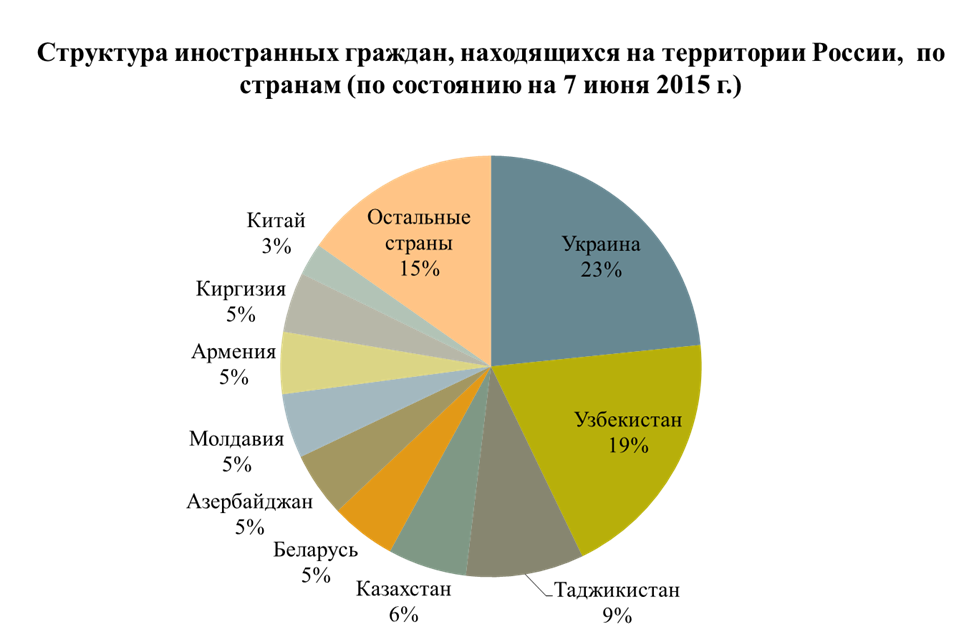 Всего за январь-октябрь 2016 г. оформлено 1.313.383 патентов (за АППГ – 1.585.716) и 120.200 разрешений на работу (за АППГ – 178.353). Выявлено 1.376.325 административных правонарушений (за АППГ – 1.893.407), выдворено и депортировано 50.028 иностранных граждан (за АППГ – 94.748).Иностранными гражданами в указанный период совершено 37.856 преступлений, что на 7,6 % меньше, чем за 10 месяцев прошлого года. Количество совершенных иностранцами преступлений составляет 3,7 процента от числа всех расследованных преступлений в России. В то же время в отношении иностранных граждан совершено 13.194 уголовно наказуемых деяний или на 8,7 % меньше, чем за АППГ.В настоящее время на территорию РФ въезжает огромная масса низкоквалифицированной рабочей силы. Эти люди в виду своей низкой профессиональной подготовки не могут найти себе применение, что порождает увеличение количество нелегально находящихся в РФ иностранных граждан, так как, не имея постоянного заработка и соответственно денежных средств, они не могут после окончания срока пребывания выехать на родину. Так же одной из причин невозможности адаптироваться в РФ для применения своих трудовых навыков является языковой барьер. По данным ФМС России в РФ находится от 1,5 млн. до 3 млн. нелегально находящихся иностранных граждан. «В настоящее время в России большое распространение получила незаконная (нелегальная) миграция. Если термин «незаконная миграция», т. е. нарушающая нормы действующего законодательства, входит в систему законодательных понятий, то термин «нелегальная миграция» в нем не определен. В прямом понимании прилагательное «нелегальный» в разных источниках и словарях трактуется как конспиративный, не разрешенный законом или существующий вопреки закону, живущий под чужим именем и т. д.» [1, с. 50]Российской Федерации приходится тратить миллиарды рублей на борьбу с незаконной миграцией, которые идут на содержание полицейского аппарата, на функционирование пунктов содержания мигрантов, на выдворение и депортацию иностранных граждан находящихся на территории РФ с нарушением режима пребывания. Но нельзя говорить, что мигранты это «зло» и России надо закрыться от всего мира «железным занавесом» как во времена СССР.Только за 2016 г. налог по патентам на работу для иностранных граждан составил 38 миллиардов рублей. «По мнению эксперта в вопросах миграции председателя общественного совета ФМС России Волох В.А. от 7 до 8 % ВВП России приносит труд мигрантов, а это огромный вклад в экономику нашей страны». [2]Но при всех плюсах, которые приносят мигранты, наступило время выборочного доступа на территорию РФ трудовых мигрантов. Таблица 1. Расходы иностранных граждан на территории РФ в 2017 г. при расчете для Тверской области. В таблице представлена структура расходов мигранта, осуществляющего трудовую деятельность на территории РФ в расчете для Тверской области. Исходя из данной таблицы, можно сделать вывод, что примерная заработная плата мигранта должна составлять 27700 руб.Для этого необходимо вернуть в пункты пропуска на границе сотрудников управления по вопросам миграции. Если сотрудник пограничной службы задает вопрос въезжающему «от куда-куда», то сотрудник управления по вопросам миграции должен задать вопрос «зачем», с какой целью он въезжает в РФ. И уже на пограничном пункте в ходе опроса въезжающего иностранного гражданина сотрудником управления по вопросам миграции должен происходить отсев въезжающих трудовых мигрантов. Въезжающий иностранный гражданин должен заявить с какой целью он въезжает в РФ, в какой регион следует, если едет с целью осуществления трудовой деятельности, то указать профессию, по которой будет осуществлять трудовую деятельность и предъявить документ подтверждающей приобретение квалификации по заявленной профессии, подтвердить наличие минимума денежных средств для проживания на территории России. В ходе проводимого опроса сотрудник управления по вопросам миграции должен принять решение о пропуске или в отказе во въезде на территорию РФ. При таком подходе мы сможем контролировать въезд иностранцев по определенным профессиям необходимых на данный момент нашей экономики. А требование к наличию необходимых средств для проживания, позволит снизить количество нарушений миграционного законодательства. Если при въезде у трудового мигранта отсутствуют необходимые денежные средства, то можно, с большой долей вероятности предполагать, что он собирается работать в РФ нелегально, а со временем это перерастает в нелегальное нахождение на территории РФ (находиться на территории РФ по истечению 90 суток с момента въезда можно только при наличии патента на работу и оплаченного фиксированного авансового платежа).Чтобы остановить бесконтрольный поток, въезжающий к нам низкоквалифицированной рабочей силы недостаточно установление барьеров на границе, нужно задаться цель подготовки кадров необходимых для нашей экономики в тех государствах, откуда к нам едут иностранные работники. Надо на государственном уровне и с привлечением бизнеса, который заинтересован в квалифицированной иностранной рабочей силе, создавать учебные центры с современной учебной базой в государствах, из которых к нам едет основной поток трудовых мигрантов.На уровне МИД РФ и посольств РФ в государствах, в которых будут создаваться учебные центры проводить работу с правительством этих стран, чтобы они были заинтересованы в создании этих центров. Ведь не секрет, что денежные перечисления трудовых мигрантов из РФ в некоторых странах составляют ощутимую долю ВВП: в таких как «Таджикистан (36,2% ВВП), Узбекистан (5,0% ВВП), Молдова (23,0% ВВП)» [4]. Чем будет выше квалификация трудовых мигрантов, тем больше будет заработная плата, а соответственно и будут больше суммы денежных переводов в те страны, откуда они прибыли. Так же наличие квалифицированной рабочей силы позволит развивать производство в самих этих странах.В этих учебных центрах будет происходить подготовка специалистов по профессиям необходимых для нашей экономики. Подготовка этих специалистов не должна быть в виде месячных курсов, а должна носить форму профобразования от 1 года до 2 в зависимости от образования. Только за такой срок есть возможность подготовить квалифицированного специалиста. Помимо профессионального образования необходимо проводить углубленное изучение русского языка. Ведь не секрет, что курсы по русскому языку и законодательству, с дальнейшим тестированием и получением сертификата, которые сейчас проводятся учебными заведения в РФ, превратились в профанацию и простым зарабатывание учебными заведениями денежных средств. Так же необходима подготовка по обучению будущих работников миграционному законодательству и законам РФ. Иностранный работник, приезжающий в Россию, должен чётко знать свои права и обязанности. В совокупности все эти приобретённые знания помогут иностранцу адаптироваться в нашем обществе, и сведет к минимуму конфликтов на межнациональной почве. Так же необходимо создать для выпускников учебных центров электронную биржу труда, чтобы иностранный работник еще обучаясь в центре, выбирал себе место, где он будет работать в России.Для того чтобы создать заинтересованность в обучении в этих учебных центрах иностранных граждан нужно создать преференции для их выпускников. Например выдавать патенты на работу в РФ по окончании учебного центра в тех государствах где они расположены, сроком действия патента увеличить до трёх лет (сейчас 1 год) с правом осуществления трудовой деятельности на территории любого региона России (сейчас патент действует только на территории того субъекта РФ, где он был получен), давать преимущества для получения в РФ разрешения на временное проживание в России и т. д. Конечно, создание учебных центров с современной учебной базой повлечет большие затраты. Но в долговременной перспективе это все окупится. Мы получим тех специалистов, которые нам необходимы, будем иметь прослойку людей в тех странах, где будут открыты учебные центры которые более лояльно относятся к России, у спецслужб РФ будет время, пока идет обучение, более пристально присмотреться к тем, кто собирается к нам для осуществления трудовой деятельностью, а это уже безопасность страны.Список литературы1. Смашникова Т.Б. Понятия незаконной миграции и нелегальной миграции в нормативных правовых актах российской федерации // Вестник Челябинского государственного университета. Серия: Право. 2011. №19. С. 50–53.2. Государство признало, что России не выжить без мигрантов [Электронный ресурс] Мигрант-Фергана.ру – электр. данные http://migrant.ferghana.ru/newslaw/analyze/gosudarstvo-priznalo-chto-rossii-ne-vyizhit-bez-migrantov.html (дата обращения 02.02.2017)3. Статистика и аналитика [Электронный ресурс] Официальный сайт МВД России электр. данные https://мвд.рф/Deljatelnost/statistics (дата обращения 15.11.2016).4. Международная статистика [Электронный ресурс] Официальный сайт Федеральной службы Государственной статистики – электр. ресурс http://www.gks.ru/wps/wcm/connect/rosstat_main/rosstat/ru/statistics/icomparisons/ (дата обращения 14.12.2016)Парламентская оппозиция: формирование места и роли в Государственной Думе Федерального Собрания Российской Федерации 1993–1999В.А. АшевскаяФГБОУ ВО «Тверской государственный университет», г. ТверьРассматриваются изменения политико-правовых условий, в которых утверждалось место парламентской оппозиции в политической системе России 1993–1999. Ключевые слова: Государственная Дума, парламентская оппозиция, партия власти, фракция.Наличие парламентской оппозиции в стране является признаком демократичности правящего режима. Оппозиция – это важнейший атрибут политической системы, стремящейся к динамизации и развитию, когда как её отсутствие приводит к застою политической власти. Парламентская оппозиция выступает гарантом современного парламентаризма, развивающегося в демократических странах. Качество такой оппозиции, её взаимоотношения с властью являются показателями степени развитости демократических институтов в той или иной стране. Парламентскую оппозицию можно определить как группу депутатов, которая образуется из политических партий, не получивших большинство мест в парламенте, и которая проводит конструктивную критику власти, контролирует её, корректирует властную линию путём предложения альтернативных решений [2, с. 100]. В России сейчас парламентскую оппозицию представляют такие всем известные политические партии как «КПРФ», «Справедливая Россия» и «ЛДПР». Для того чтобы понять особенности функционирования парламентской оппозиции в Государственной Думе, необходимо рассмотреть политико-правовые условия их деятельности, которые определялись на протяжении нескольких электоральных циклов. Первый этап представляют избирательные периоды выборов депутатов в Государственную Думу с 1993 по 1999 годы. Именно в этот промежуток времени происходило постепенное становление партийной системы. Выборы в Государственную Думу с 1993 по 2003 гг. проходили по смешанной системе, когда половина депутатов (225) избиралась по партийным спискам по единому общефедеральному избирательному округу пропорционально количеству голосов, поданных за списки. А другая половина (225) – по одномандатным избирательным округам по мажоритарной системе относительного большинства. Проходной барьер к распределению мандатов составлял 5%.По результатам выборов в Государственную Думу I созыва (1993-1995) прошли следующие политические партии [13]: 1. Либерально-демократическая партия России (ЛДПР) 22.92% (59 мест)2. Выбор России 15.51% (40 мест)3. Коммунистическая партия РФ (КПРФ) 12.40% (32 места)4. Политическое движение «Женщины России» 8.13% (21 место)5. Аграрная партия России (АПР) 7.99% (21 место)6. Блок: Явлинский - Болдырев - Лукин 7.86% (20 мест)7. Партия Российского единства и согласия (ПРЕС) 6.73% (18 мест)8.Демократическая партия России ДПР) 5.52% (14 мест)В одномандатных округах ситуация сложилась следующим образом (данные представлены в табл. 1) [14].Таблица 1. Результаты выборов Государственной Думы по одномандатным округам 12 декабря 1993 г.Были сформированы следующие фракции и депутатские группы:Результаты выборов показывали желание уйти от коммунистического прошлого и в то же время усталость граждан от проводившихся реформ.Государственная Дума первого созыва носила переходный характер. Во-первых, её срок работы ограничивался двумя годами, что заставляло депутатов больше думать о своей дальнейшее судьбе, нежели о законотворческой деятельности. Во-вторых, это был переход от советского парламента к демократическому представительному и профессиональному органу власти. В-третьих, теперь работа в парламенте была организована по партийным фракциям [8].Ещё одной особенностью этого созыва было то, что члены Правительства пока имели право оставаться в своей должности и одновременно стать депутатом. Так, члены Правительства присутствовали в трёх избирательных объединениях. В списке «Выбора России» было больше всего министров – 8 (например, 3 вице-премьера и первый вице-премьер Е.Т. Гайдар), что позволяло считать её партией власти. Партия Российского единства и согласия (ПРЕС) также была проправительственной, так как её возглавляли вице-премьеры С.М. Шахрай и А.Н. Шохин, а также в неё входили министры юстиции и труда. «Аграрная партия России» тоже имела в своём списке вице-премьера, но, несмотря на это, она принадлежала всё же к оппозиции [1]. Проправительственными были также специально созданные депутатские группы правоцентристская «Стабильность» и левоцентристская «Россия», в которые входили лояльные Правительству депутаты от различных фракций. В 1994 г. был принят Меморандум о согласии [9], что было серьёзным шагом в преодолении конфликта и противоборства. Данный документ призывал к совместной работе Правительства и Парламента при координирующей роли Президента. Прийти к этому в атмосфере многообразия политических сил было нелегко. И это было главным итогом работы нового парламента, как выразился спикер Думы Iсозыва И. Рыбкин [8].Стоит отметить, что этот созыв Думы ещё мог противостоять правительственным инициативам. Так, думское большинство отстояло сохранение смешанной избирательной системы. Но взамен оно согласилась на формирование Совета Федерации, а не избрание. Также Дума не поддержала инициативу повысить срок своих полномочий. В целом Думой был принят 461 закон. Из них Президент подписал 282 [8].Выборы в Думу II созыва (1995-1999) состоялись 17 декабря 1995 года. Из 43 объединений 5-процентый барьер смогли преодолеть следующие политические партии [5]:1.КПРФ 22.30% (99 мест)2.ЛДПР 11.18% (50 мест)3.Наш дом - Россия 10.13% (45 мест)4. Яблоко 6.89% (31 место)В одномандатных округах ситуация сложилась следующим образом (данные представлены в табл. 2) [5].Таблица 2. Результаты выборов Государственной Думы по одномандатным округам 17 декабря 1999 годаВ Думе образовались следующие фракции и депутатские группы:В этой Думе примерно половину голосов имели левые силы. К левому блоку относились фракция КПРФ и депутатские группы «Народовластие» и Аграрная депутатская группа. В сумме их численность составляла 220 депутатов. Неправительственные реформаторские группы, или демократы включали в себя фракцию «Яблоко», группу «Демократический выбор России», несколько независимых депутатов и часть группы «Российские регионы».К партии власти причислялись фракция «Наш дом – Россия» (так как её возглавлял председатель Правительства В. Черномырдин), проправительственные независимые депутаты и большая часть «Российских регионов», которые поддерживали НДР. В этой думе главной оппозиционной силой была КПРФ, но всё же у неё не было квалифицированного большинства. Именно они внесли предложение по импичменту Президента в 1999 году, который окончился неудачей, так как при голосовании по каждому пункту обвинения не было набрано необходимое количество голосов (300).Одним из примечательных моментов в работе Думы II созыва было блокирование инициатив оппозиции. Так, в марте 1996 года КПРФ внесла в Думу на обсуждение законопроект «О правовых гарантиях оппозиционной деятельности в Российской Федерации». Его приняли в трёх чтениях. Но в марте 1997 г. Президент Б.Н. Ельцин наложил вето на данный законопроект. В результате вето не было преодолено. Представитель Президента в Государственной Думе А.А. Котенков озвучил замечания Президента на думском заседании, из которого можно сделать вывод, что власть не видит представительный орган в качестве оппозиционной силы, вернее не считает, что Парламент должен быть оппозицией исполнительной ветви власти. Оппозиция – это общественные организации и движения.Многие исследователи отмечают, что КПРФ стала в большей мере абсорбирована властью и включилась в политический режим каклегальная системная оппозиция, которая приняла правила игры.Также наблюдается здесь дифференциация демократических партий. Так, было безуспешным объединение «Яблока» и «Демократического выбора России» (преемница блока «Выбор России»). После этого ДВР создал избирательный блок «Демократический выбор России – Объединённые демократы», куда вошли «Крестьянская партия», «Российская партия социальной демократии» и «Конгресс национальных объединений». Блок не преодолел проходной барьер по списку, но 9 кандидатов от блока (членов партии ДВР) прошли по одномандатным округам и сформировали в Думе одноимённую депутатскую группу. Всего за четыре года работы депутаты приняли 1045 законов. Президентом было подписано 734 закона [15]. Рамки второго этапа формирования парламентской оппозиции можно определить 1999 г. по 2007 г., когда ситуация меняется, так как в политическую игру вступает В.В. Путин и начинает проводить жёсткую линию, направленную на консолидацию элит, восстановление равновесия и обеспечение стабильности. Выборы в Государственную Думу с 1999 года по 2003 год проходили по смешанной системе, когда половина депутатов (225) избиралась по партийным спискам по единому общефедеральному избирательному округу пропорционально количеству голосов, поданных за списки. А другая половина (225) – по одномандатным избирательным округам по мажоритарной системе относительного большинства. Проходной барьер к распределению мандатов составлял 5%.В Государственную Думу III созыва (1999-2003) на выборах 19 декабря 1999 года прошли следующие избирательные объединения [6]: 1. КПРФ 24.29% (67 мест)2. Единство (Медведь) 23.32% (64 места)3. Отечество - Вся Россия 13.33% (37 мест)4. Союз правых сил (СПС) 8.52% (24 места)5. Блок Жириновского 5.98% (17 мест)6. Яблоко 5.93% (16 мест)В одномандатных округах ситуация сложилась следующим образом (данные представлены в табл. 3) [6].Таблица 3. Результаты выборов Государственной Думы по одномандатным округам 17 декабря 1999 г.После распределения мандатов сформировались нижеприведённые фракции и депутатские группы: Фракция КПРФ в Думе состояла из 88 депутатов, так как 23 депутата ушло в Агропромышленную депутатскую группу (которая ещё 17 августа 1999 года официально присоединилась к блоку «Отечество – Вся Россия»), 3 депутата не вошли во фракцию. Избирательный блок «Отечество – Вся Россия» образовался путём объединения Общероссийской политической общественной организации «Отечество», Межрегионального общественно-политического движения «Вся Россия», а также Аграрной партии России. В Думе ОВР создала фракцию «Отечество – Вся Россия» и две депутатские группы «Вся Россия» и Аграрная группа. Уже в начале в блоке начали возникать разногласия по поводу того, что часть депутатов стала смотреть в сторону Владимира Путина и изъявила желание поддержать его на президентских выборах. В результате эти депутаты отказались вступить во фракцию и создали депутатскую группу «Регионы России», которая полностью была проправительственной и пропрезидентской. Общероссийское общественное консервативное политическое движение, бывшее ранее избирательным блоком (Медведь), а позднее реорганизованная в политическую партию «Единство», которую возглавил Сергей Шойгу, была создана специально для участия в парламентских выборах и для последующей поддержки Владимира Путина на президентских выборах. Её успех во многом определялся тем, что партию поддержал премьер-министр Владимир Путин. Он «заявил «как гражданин», что будет голосовать за блок «Медведь», как единственный проправительственный блок» [1].В начале работы Думы «Единство» также заключило сделку с КПРФ, в результате чего Председателем Государственной Думы остался Г. Селезнёв, депутат от КПРФ. Таким образом, выборы Председателя Думы были безальтернативными. Руководящие посты в основных комитетах Думы тоже достались КПРФ и «Единству». Не обделили должностями фракцию ЛДПР как лояльную к власти, депутатские группы «Народный депутат» и Агропромышленную группу. Большинство разделило между собой 25 комитетов. Остальные фракции были отстранены от раздачи постов; им досталось лишь 4 комитета. Фракции «Яблоко», ОВР и СПС в знак протеста покинули первое заседание Думы.Но скоро ситуация поменялась. Чтобы нейтрализовать своего соперника ОВР и создать большинство в Думе, партия «Единство» приняла решение объединиться с блоком ОВР, для чего 12 июля 2001 г. был учреждён «Союз общественных объединений Единство и Отечество». Его учредителями стали «Единство» и блок «Отечество – вся Россия». В результате в Думе сформировалось новое центристское большинство, куда входили теперь «Единство», ОВР, а также депутатские проправительственные группы «Регионы России» и «Народный депутат». 1 декабря 2001 г. союз был преобразован в ВПП «Единая Россия». Вскоре под давлением большинства КПРФ пришлось оставить в 7 комитетах руководящие посты. Кроме того, депутат от группы «Регионы России» сменил коммуниста на посту руководителя аппарата Думы. Это повлекло за собой требование КПРФ к своим депутатам покинуть занимаемые ими посты.Поддержку правительственному курсу также вначале оказывал блок «Союз правых сил», список которого возглавляли Б. Немцов, И. Хакамада и С. Кириенко (куда также вошёл «Демократический выбор России» Е. Гайдара). Но скоро СПС превратился в оппозицию к партии власти «Единство». СПС заключил союз с «Яблоком» и ОВР. Когда ОВР покинуло коалицию, Яблоко и СПС стали единственными представителями либерального блока. В целом Дума поддерживала Правительство и Президента, так как большинство составляла партия власти. В течение своей работы депутаты приняли 781 закон, из них подписано Президентом 731 [16]. Список литературыБелонучкин Г.В. Федеральное Собрание: Совет Федерации, Государственная Дума. Электронное периодическое издание «Политика». URL. http://www.politika.su/fs/fs-tit.html. Дата обращения: 10.02.2017.Бигазиева С.С. Парламентская оппозиция как институт политической системы современной России // Известия Саратовского университета. 2010. №3. С. 100–102. В Госдуму прошли всего три одномандатника от непарламентских партий. Кто они? // Медуза. 2016. 19 сентября. URL: https://meduza.io/feature/2016/09/19/v-gosdumu-proshli-vsego-odnomandatnika-ot-neparlamentskih-partiy-kto-oni. – Дата обращения: 10.02.2017.Вандышева О. Плюсы и минусы российского парламента // «ExpertOnline». 2013. URL. http://expert.ru/2013/12/12/plyusyi-i-minusyi-rossijsk3ogo-parlamenta/. Дата обращения: 10.02.2017.Выборы в Государственную Думу Федерального Собрания Российской Федерации 1995 года [электронный ресурс] // Центральная избирательная комиссия Российской Федерации. URL. http://cikrf.ru/banners/vib_arhiv/gosduma/1995/index.html. Дата обращения: 10.02.2017.Выборы в Государственную Думу Федерального Собрания Российской Федерации 1999 года] // Центральная избирательная комиссия Российской Федерации. URL. http://cikrf.ru/banners/vib_arhiv/gosduma/1999/index.html. Дата обращения: 10.02.2017.Левинсон Л. Политическая «монетизация». URL. http://www.hrights.ru/text/b21/Chapter7%201.htm. – Дата обращения: 10.02.2017.Лысенко В.Н. О месте и роли Государственной Думы в политической системе России // НИИС МГУ им. Ломоносова. URL. http://niiss.ru/Publications/Mag/12/mesto.htm. Дата обращения: 10.02.2017.О принятии меморандума о согласии: постановление от 23.02.1994 №62-1 ГД // Архив Егора Гайдара. URL. http://gaidar-arc.ru/file/bulletin-1/DEFAULT/org.stretto.plugins.bulletin.core.Article/file/4331. Дата обращения: 10.02.2017. О Федеральном законе «О правовых гарантиях оппозиционной деятельности в Российской Федерации» (проект N 96008902-2): постановление от 14.05.2004 №510-IV ГД // Электронный фонд правовой и нормативно-технической информации. URL. http://docs.cntd.ru/document/901898150. - Дата обращения: 10.02.2017.Парламент: партии и фракции [электронный ресурс] // Парламентская газета. 2013. 5 декабря. URL. https://www.pnp.ru/archive/2013/12/05/parlament-partii-i-frakcii.html. Дата обращения: 10.02.2017. Право быть оппозицией // Правда. 2007. 2–5 февраля. №11.URL. https://kprf.ru/pravda/issues/2007/11/article-15223/. Дата обращения: 10.02.2017. Результаты выборов депутатов Государственной Думы по общефедеральному округу 12 декабря 1993 года // Центральная избирательная комиссия Российской Федерации. URL. http://cikrf.ru/banners/vib_arhiv/gosduma/1993/1993_itogi_FS_obshefed_okrug.html. Дата обращения: 10.02.2017.Результаты выборов депутатов Государственной Думы по одномандатным избирательным округам 12 декабря 1993 года [электронный ресурс] // Центральная избирательная комиссия Российской Федерации. URL. http://cikrf.ru/banners/vib_arhiv/gosduma/1993/1993_itogi_FS_GD.html. Дата обращения: 10.02.2017.Статистика законодательного процесса за 2 созыв // Государственная Дума Федерального Собрания Российской Федерации. Официальный сайт. URL. http://www.duma.gov.ru/legislative/statistics/?type=convocation&c=2. Дата обращения: 10.02.2017. Статистика законодательного процесса за 3 созыв [электронный ресурс] // Государственная Дума Федерального Собрания Российской Федерации. Официальный сайт. URL. http://www.duma.gov.ru/legislative/statistics/?type=convocation&c=3. Дата обращения: 10.02.2017. Парламентская оппозиция: формирование места и роли в Государственной Думе Федерального Собрания Российской Федерации 2003–2016В.А. Ашевская, Е.Н. ПлехановаФГБОУ ВО «Тверской государственный университет», г. ТверьРассматриваются изменения политико-правовых условий, в которых утверждалось место парламентской оппозиции в политической системе России 2003–2016. Ключевые слова: Государственная Дума, парламентская оппозиция, партия власти, фракцияIV, V и VI созывы Государственной Думы состояли из квалифицированного большинства партии власти, провластных групп. Позиции коммунистов были ослаблены. Демократы были вообще удалены из Думы.Выборы в Государственную Думу IV (2003-2007) созыва прошли 7 декабря 2003 года. В результате в Думе оказались [3]:1.Единая Россия 37.56% (120 мест)2.КПРФ 12.61% (40 мест)3.ЛДПР 11.45% (36 мест)4.Блок «Народно-патриотический союз» «Родина» 9.02% (29 мест)В одномандатных округах ситуация сложилась следующим образом (данные представлены в табл. 4) [3].Таблица 1. Результаты выборов Государственной Думы по одномандатным округам 7 декабря 2003 годаДепутаты распределились по таким фракциям и группам как:В этом составе «Единая Россия» получила абсолютное большинство. Но к концу работы Думы численный состав её фракции был уже более 300 депутатов, благодаря независимым кандидатам, что обеспечило «Единой России» конституционное большинство. Отметим, что за счёт «независимых» кандидатов и беспартийных депутатов произошла миграция депутатов между фракциями и перераспределение сил в парламенте» [5].На удивление многих избирательный барьер смог преодолеть и блок «Народно-патриотический союз» «Родина». Но уже в начале работы в блоке начались конфликты, приведшие к дроблению на фракции «Народная воля», «Патриоты России», «Социалистическая единая партия России».«Партия российских регионов» была переименована в партию «Родина» (председатель Дмитрий Рогозин). Придерживаясь сначала левого национализма, после отставки Рогозина «Родина» поменяла свой идеологический курс, перекрасившись в социал-демократов. В 2006 г. «Родина» объединилась с «Российской партией жизни» (председатель Сергей Миронов) и «Российской партией пенсионеров», создав новую партию под названием «Справедливая Россия: Родина. Пенсионеры. Жизнь». Эта партия представляет собой системную оппозицию, поддерживающая политический курс В. Путина.Одним из нововведений были поправки Президента В. Путина к ФЗ «О выборах депутатов в Государственную Думу Российской Федерации», принятые в 2005 г. Они вводили новую избирательную систему – пропорциональную вместо смешанной. Это означало, что на последующих выборах в парламент депутаты будут избираться лишь по партийным спискам. Кроме того, повышался проходной барьер с 5% до 7%. За данные поправки единодушно проголосовали «Единая Россия» и ЛДПР. В результате закон был принят. КПРФ, внефракционные депутаты и «Родина» выразили своё несогласие [14]. Стоит отметить, что фракция «Родина» по поводу введения пропорциональной системы высказалась довольно лояльно. Её представители назвали это минусом, что беспартийные граждане не смогут избираться в Государственную Думу. «Здесь мы предлагаем следующее…ввести, действительно, реальный механизм, когда беспартийный человек может быть рассмотрен в качестве кандидата в депутаты Государственной Думы» [20]. Из высказывания можно сделать вывод, что в целом фракция «Родина» не против пропорциональной системы, лишь требует некоторых корректировок. В основном фракция делала акцент на отмене поправки, которая запрещала политическим партиям объединяться в блоки, так как сама имела такой статус и боялась за свою дальнейшую судьбу. Отметим, что в новой редакции от 2005 г. избирательные блоки не допускались к участию в выборах в Государственную Думу и региональные парламенты, а лишь могли принимать участие в муниципальных выборах. Председатель Центральной избирательной комиссии Александр Вешняков называл все эти нововведения стимулированием становления реальных политических партий [9], под которыми, скорее всего, понимаются парламентские.Одной из причин изменения избирательной системы и следующим за ним запретом избирательных блоков является опасение партии власти, что оппозиция сможет объединиться по спискам и по одномандатным округам [2]. Также это можно рассматривать и как попытку власти ограничить прохождение в Думу независимых оппозиционно настроенных кандидатов. Кроме того, ограничение участия блоков в федеральных выборах лишало возможности более мелкие партии объединить свои силы. Всё это снижало уровень конкуренции. Заметим, что в прошлом сама «Единая Россия» вышла из недр избирательного блока. Как видим, политические правила меняются и подстраиваются под конкретные политические интересы. Ещё одно изменение, повлиявшее на правила избирательной игры, затронуло содержание бюллетеня – была изъята графа «против всех», являющейся своеобразной формой протестного голосования. Единодушно эту поправку приняли фракции «Единая Россия», ЛДПР и Народно-Патриотический Союз «Родина» (Партия Национального Возрождения «Народная Воля» – Социалистическая единая партия России – «Патриоты России»). Против проголосовали фракции КПРФ, «Родина», и внефракционные депутаты [12]. Отмена данного пункта снова играло на руку власти. Ведь многие избиратели, которые настроены оппозиционно, могли таким образом выразить свой протест. А теперь такие граждане просто не придут на выборы, не видя привлекательной для себя политической силы. Из этого следует, что явка на выборах может снизиться, что предполагает, что оппозиция, за которую избиратель голосует в противовес партии власти, получит меньше голосов, так как известно, что в большинстве случаев избиратель принимает решение уже в кабине для голосования. Но, с другой стороны, это выгодно и оппозиции, так как у избирателя будет выбор без выбора, и он проголосует за какую-то оппозиционную партию в протест «Единой России». Ведь именно так формируется власть меньшинства.Всего Думой было принято 1087 законов, из числа которых Президент подписал 1076 [16].Начиная с пятого созыва, оформился окончательный образ Думы: теперь в её недрах постоянно заседают лишь четыре партии, остальные остались за бортом парламентской лодки. Партия власти заняла свою нишу, она может принимать решения, не считаясь с оппозицией, что снизило её интерес к законотворчеству. Выборы в Государственную Думу V созыва (2007–2011) 2 декабря 2007 г. проходили уже по новым правилам. На этот раз действовала уже пропорциональная система, партиям необходимо было переступить порог в 7%. По итогам голосования в Думу прошли [8]:Единая Россия 64,30% (315 мест)КПРФ 11,57% (57 мест)ЛДПР 8,14% (40 мест)Справедливая Россия 7,74% (38 мест)Были сформированы фракции:Переходы депутатов во время работы созыва из фракции во фракцию стали редким явлением (когда как в предыдущих созывах это было, можно сказать, нормой, в результате чего состав некоторых фракций весьма увеличивался или сокращался). Выход из фракции не был предусмотрен Регламентом, это фактически означало сложение мандата [11].Как видим, «Единая Россия» снова набрала конституционное большинство, и не без помощи политического ореола В. Путина, возглавившего общефедеральную часть списка. Многие эксперты отмечали, что в Думе произошло некое снижение активности, тогда как раньше здесь бурлила жизнь, а теперь она «дрейфует вслед за действиями исполнительной власти», обеспечивая всем инициативам сверху максимально беспрепятственное прохождение» [6]. Политолог Валерий Хомяков [6] выразил мнение, что в Думе наступила ситуация ожидания законодательных инициатив и предложений сверху.Политолог Шейнис [6] также поддерживает эту точку зрения, говоря, что в Думе не наблюдается какой-либо серьёзной законотворческой деятельности. Если и вводятся какие-то правки к правительственным законопроектам, то они незначительны.Наиболее значительными нововведениями, одобренными Думой в 2008 году и затрагивающими политическую систему, стали изменения сроков полномочий Президента и депутатов Государственной Думы. Такой проект в Думу внёс новый Президент Дмитрий Медведев. Так, срок президентства увеличился до 6 лет, а срок полномочий депутатов – до 5 лет. Данную инициативу поддержали фракции «Единая Россия», «Справедливая Россия» и ЛДПР. Против голосовала фракция КПРФ [13]. За весь период работы Думой было принято 1608 законов. Президент подписал из их числа 1605 законов [17].В Государственную Думу VI созыва (2011–2016) по результатам голосования, назначенного на 4 декабря 2011 г., прошли те же политические партии-инкумбенты (уже заседавшие в парламенте). Голоса распределились следующим образом [7]:Единая Россия 49,32% (238 мест)КПРФ 19,19% (92 места)Справедливая Россия 13,24% (64 места)ЛДПР 11,67% (56 мест)Сформированы одноимённые фракции:В этот раз «Единая Россия» потеряла конституционное большинство, сохранив лишь парламентское. Но это всё равно не помешало ей проводить свои инициативы в парламенте. Данный созыв снова вернул к жизни смешанную избирательную систему. Отметим, что инициатива принадлежа Президенту В. Путину. Так, в 2014 г. Дума приняла поправку к федеральному закону «О выборах депутатов Государственной Думы Федерального Собрания Российской Федерации». Единогласно проголосовали фракции «Единая Россия», ЛДПР и «Справедливая Россия». КПРФ не поддержала законопроект, объяснив это тем, что власть преследует собственные интересы [19]. Представитель ЛДПР так выразил позицию своей фракции: «Уважаемые члены «Единой России», мы, партия ЛДПР, со слезами на глазах поддерживаем все ваши уловки, но со слезами боли за вас же, чтобы в 2016 г. вы пожалели только об одном – о том, что не отменили проходной барьер!» [19].Избирательная система меняется в зависимости от политических интересов. На выборах 2011 г. «Единая Россия» потеряла около 15% голосов по сравнению с 2007 г., не набрав даже 50%. По мнению экспертов, вернув смешанную систему, «Единая Россия» планирует с помощью одномандатников сохранить большинство в Думе на предстоящих выборах 18 сентября 2016 г. Ведь таким образом партия сможет использовать административный и финансовый ресурсы на местах.Также в 2012 г. Д. Медведев, будучи ещё Президентом, подписал закон об упрощении регистрации политических партий – численность партий снижалась с 40 000 до 500 человек. Многие эксперты считают, что это приведёт к тому, что образуется множество новых партий, в результате чего оппозиционный спектр размоется [2], а избиратели только запутаются во всём этом многообразии. В целом за всю работу Думы депутаты приняли 2200 законов, Президент подписал 2195 законов [18].Выборы в Государственную Думу VII созыва (2016-2021) состоялись 18 сентября 2016 г. Итоги голосования не были удивительными, и в Думу прошли уже привычные всем партии [5]: Единая Россия 54,20% (140 мест)КПРФ 13,34% (34 места)ЛДПР 13,14% (16 мест)Справедливая Россия 6,22% (16 мест)В одномандатных округах ситуация сложилась следующим образом (данные представлены в табл. 5) [5].Таблица 5. Результаты выборов Государственной Думы по одномандатным округам 18 сентября 2016 г.Образованы нижеописанные фракции:«Единая Россия» вернула конституционное большинство, а значит, она сможет принимать конституционные законы без поддержки остальных фракций.В Думе сохранились прежние фракции. Появилось 2 депутата, которые не входят ни в одну из фракций. Один из них представляет партию «Родина», а другой – «Гражданскую платформу». Отметим, что теперь «Гражданская платформа» полностью поддерживает правительственный курс, когда как раньше придерживалась либеральных идей. Алексей Журавлёв, баллотировавшийся от «Родины» (он же её руководитель), ранее был в списках «Единой России». Кроме того, в округе, по которому он избирался, «Единая Россия» не выставляла своего кандидата, обеспечив ему тем самым удобные условия [1]. Очевидно, что эти депутаты будут поддерживать партию власти.Ситуация, которая складывается вокруг Государственной Думы, демонстрирует нам, что в России сформировалась управляемая демократия и мягкий авторитаризм. На это указывают многие политологи и исследователи [10]. Парламентская оппозиция в России на сегодняшний день является оппозицией лишь формально. Кроме того, в условиях, когда партия власти может принимать решения благодаря своему большинству в Думе, любые попытки оппозиции будут всё равно предотвращены. Партийные фракции на заседаниях позволяют себе выражать критику в адрес власти. Но это зачастую остаётся лишь в стенограммах. Возможно, это всего лишь политическая риторика, часть политической игры в оппозицию. Парламентские партии уже давно превратились в системную оппозицию. Они встроились в систему, которую построила власть. И успешно помогают ей поддерживать видимость демократии, за что власть не избавляется от такой «оппозиции» полностью, а позволяет ей функционировать на просторах политики. Ведь в нашей стране даже результаты выборов известны заранее. Видимо, причина в российском менталитете. Парламентская оппозиция всё так же ждёт указаний и инициатив сверху. И вряд ли её лидеры готовы когда-либо принять бремя политической власти. Удобнее обвинять в политических неудачах правящую партию. Истинная оппозиция – это роскошь в России. Реальная оппозиция в России – это ограниченное в своих действиях, контролируемое властью политическое явление. Список литературыВ Госдуму прошли всего три одномандатника от непарламентских партий. Кто они? // Медуза. 2016. 19 сентября. URL. https://meduza.io/feature/2016/09/19/v-gosdumu-proshli-vsego-odnomandatnika-ot-neparlamentskih-partiy-kto-oni. Дата обращения: 10.02.2017.Вишневский Б. Зачем власти восстанавливать смешанную систему выборов и избирательные блоки // Электронное периодическое издание «Новая газета». 2013. 16 января. №4. URL. https://www.novayagazeta.ru/articles/2013/01/16/53088-zachem-vlasti-vosstanavlivat-smeshannuyu-sistemu-vyborov-i-izbiratelnye-bloki. Дата обращения: 10.02.2017.Выборы в Государственную Думу Федерального Собрания Российской Федерации 2003 года // Центральная избирательная комиссия Российской Федерации. URL. http://cikrf.ru/banners/vib_arhiv/gosduma/2003/index.html. Дата обращения: 10.02.2017.Выборы депутатов Государственной Думы Федерального Собрания Российской Федерации седьмого созыва // Центральная избирательная комиссия Российской Федерации. URL. http://www.vybory.izbirkom.ru/region/izbirkom?action=show&global=1&vrn=100100067795849&region=0&prver=0&pronetvd=0. Дата обращения: 10.02.2017.Гаганов А. Как работает новый закон о выборах? // Центр Сулакшина (Центр научной политической мысли и идеологии). 2015. 10 февраля. URL. http://rusrand.ru/analytics/kak-rabotaet-novyj-zakon-o-vyborah. Дата обращения: 10.02.2017.Госдума пятого созыва: рекорд по числу законов и скандалов // РИАновости. 2011. 23 ноября. URL. https://ria.ru/politics/20111123/496103931.html. Дата обращения: 10.02.2017.Данные Протокола Центральной избирательной комиссии Российской Федерации о результатах выборов депутатов Государственной Думы Федерального Собрания Российской Федерации шестого созыва // Центральная избирательная комиссия Российской Федерации. URL. http://cikrf.ru/banners/duma_2011/itogi/result.html. Дата обращения: 10.02.2017.Данные Сводной таблицы ЦИК России о результатах выборов депутатов Государственной Думы Федерального Собрания Российской Федерации (данные ГАС «Выборы») // Центральная избирательная комиссия Российской Федерации. URL. http://cikrf.ru/banners/elect_duma/results/index.html. Дата обращения: 10.02.2017.Киселев Д. Александр Вешняков: дважды обмануть избирателей невозможно // «Вести» интернет-газета» («VESTI.RU»). 2005. 5 июля. URL. http://www.vesti.ru/doc.html?id=116455. Дата обращения: 10.02.2017.Лысенко В.Н. О месте и роли Государственной Думы в политической системе России // НИИС МГУ им. Ломоносова. URL. http://niiss.ru/Publications/Mag/12/mesto.htm. Дата обращения: 10.02.2017.Путинцев И. Кому выгода реформа избирательной системы? // Центр Сулакшина (Центр научной политической мысли и идеологии). 2014. 4 марта. URL. http://rusrand.ru/actuals/komu-vygodna-reforma-izbiratelnoj-sistemy. Дата обращения: 10.02.2017.Справка о результатах голосования по вопросу: (третье чтение) о проекте федерального закона «О внесении изменений в отдельные законодательные акты Российской Федерации в части отмены формы голосования против всех кандидатов (против всех списков кандидатов)» // Государственная Дума Федерального Собрания Российской Федерации. Официальный сайт. URL. http://vote.duma.gov.ru/vote/46831. Дата обращения: 10.02.2017.Справка о результатах голосования по вопросу: (третье чтение) о проекте закона Российской Федерации	о поправке к Конституции Российской Федерации «Об изменении срока полномочий Президента Российской Федерации и Государственной Думы» // Государственная Дума Федерального Собрания Российской Федерации. Официальный сайт. URL. http://vote.duma.gov.ru/vote/62912. Дата обращения: 10.02.2017.Справка о результатах голосования по вопросу: (третье чтение) о проекте федерального закона «О выборах депутатов Государственной Думы Федерального Собрания Российской Федерации» // Государственная Дума Федерального Собрания Российской Федерации. Официальный сайт. URL. http://vote.duma.gov.ru/vote/49796. Дата обращения: 10.02.2017.Справка о результатах голосования по вопросу: (третье чтение) о проекте федерального закона «О выборах депутатов Государственной Думы Федерального Собрания Российской Федерации» // Государственная Дума Федерального Собрания Российской Федерации. Официальный сайт. URL. http://vote.duma.gov.ru/vote/87892. Дата обращения: 10.02.2017.Статистика законодательного процесса за 4 созыв // Государственная Дума Федерального Собрания Российской Федерации. Официальный сайт. URL. http://www.duma.gov.ru/legislative/statistics/?type=convocation&c=4. Дата обращения: 10.02.2017. Статистика законодательного процесса за 5 созыв [электронный ресурс] // Государственная Дума Федерального Собрания Российской Федерации. Официальный сайт. URL. http://www.duma.gov.ru/legislative/statistics/?type=convocation&c=5. Дата обращения: 10.02.2017. Статистика законодательного процесса за 6 созыв // Государственная Дума Федерального Собрания Российской Федерации. Официальный сайт. URL. http://www.duma.gov.ru/legislative/statistics/?type=convocation&c=6. Дата обращения: 10.02.2017. Стенограммы обсуждения законопроекта № 232119-6«О выборах депутатов Государственной Думы Федерального Собрания Российской Федерации» // Государственная Дума Федерального Собрания Российской Федерации. Официальный сайт. URL. http://api.duma.gov.ru/api/transcript/232119-6. Дата обращения: 10.02.2017. Стенограммы обсуждения законопроекта № 118923-4«О выборах депутатов Государственной Думы Федерального Собрания Российской Федерации» // Государственная Дума Федерального Собрания Российской Федерации. Официальный сайт. URL. http://api.duma.gov.ru/api/transcript/118923-4. Дата обращения: 10.02.2017. Грантовая поддержка НКО как способ взаимодействия государства и гражданского обществаИ.В. ТарановФГБОУ ВО «Тверской государственный университет», г. ТверьСтатья посвящена анализу грантовой политики государства в отношении финансирования некоммерческих организаций. Автор рассматривает направления, этапы, некоторые результаты данной политики. Исследователь делает вывод, что, несмотря на имеющиеся проблемы в принципах и реализации грантовой политики, тем не менее она необходима как как один из способов взаимодействия государства и гражданского общества.Ключевые слова: гражданское общество, государство, некоммерческая организация.На современном этапе развития России важное значение приобретает процесс становления гражданского общества как неотъемлемого элемента демократического государства. Активность гражданского общества проявляется как через деятельность некоммерческих организаций, разных неформальных объединений, так и через инициативы отдельных граждан, выступающих от своего имени и ищущих единомышленников для реализации своих замыслов и начинаний, не полагаясь на деятельность уже существующих объединений.Однако целесообразно при исследовании современного гражданского общества особое внимание уделять некоммерческим организациям. Именно они являются ключевым институтом гражданского общества. Благодаря исследованию организаций «третьего сектора» появляется возможность охарактеризовать взаимодействие гражданского общества и государства в определенных количественных показателях. Подобный подход позволяет избежать субъективных оценок и дает возможность увидеть реальное положение дел в сфере гражданского общества.Под некоммерческой организацией согласно ч. 1 ст. 2 Федерального закона от 12 января 1996 г. № 7-ФЗ «О некоммерческих организациях» понимается «организация, не имеющая извлечение прибыли в качестве основной цели своей деятельности и не распределяющая полученную прибыль между участниками» [1].Позиция российского государства выражается в том, что государство и гражданское общество должны выстраивать партнерские отношения для достижения совместных целей. Одной из ключевых форм взаимодействия государства и гражданского общества является поддержка органами власти некоммерческих организаций. Согласно ч. 3 ст. 31.1. Федерального закона от 12 января 1996 г. N 7-ФЗ «О некоммерческих организациях» оказание поддержки социально ориентированным некоммерческим организациям осуществляется в следующих формах:1) финансовая, имущественная, информационная, консультационная поддержка, а также поддержка в области подготовки, дополнительного профессионального образования работников и добровольцев социально ориентированных некоммерческих организаций;2) предоставление социально ориентированным некоммерческим организациям льгот по уплате налогов и сборов;3) осуществление закупок товаров, работ, услуг для обеспечения государственных и муниципальных нужд у социально ориентированных некоммерческих организаций;4) предоставление юридическим лицам, оказывающим социально ориентированным некоммерческим организациям материальную поддержку, льгот по уплате налогов и сборов [1].Наиболее распространенной формой поддержки является финансовая поддержка некоммерческих организаций, которая выражается в предоставлении субсидий, в частности грантов на реализацию социально значимых проектов. Действующая на федеральном уровне система грантов для НКО имеет определенную историю.Большую часть 1990-х гг. отсутствовал системный характер во взаимодействии государства и «третьего сектора». Тем не менее, не смотря на определенные финансовые затруднения российского государства, наблюдавшиеся в те годы, значительная часть государственных структур не отказывалась от сотрудничества с некоммерческими организациями, которые смогли обеспечить финансирование своих проектов, направленных на развитие местного самоуправления и федерализма, продвижение реформы в сфере образования и др. Стоит отметить, что в тот период НКО в России обладали относительно большими налоговыми льготами, освобождались от подоходного налога.Первая половина 2000-х гг. характеризовалась наличием недоверия государства к ряду НКО. В первую очередь это касалось тех организаций, которые финансировались из зарубежных источников или от крупных российских корпораций. Данный период характеризовался чрезмерным разнообразием организационно-правовых форм некоммерческих организаций и недостатком правовой базы, регулирующей деятельностей «третьего сектора». Указанные обстоятельства способствовали росту подозрений со стороны государства, что некоммерческий статус используется лишь как ширма для вполне коммерческой деятельности и служит для уклонения от уплаты налогов. «После проведения налоговой реформы и принятия Налогового кодекса в 2000-2001 г. почти все налоговые льготы для НКО на федеральном уровне были отменены» [2, с. 21].Сокращение поступлений со стороны западных фондов, которое началось в этот период, привело к ситуации недофинансированности сектора НКО. На фоне общего роста экономики это стало особенно заметно. Ввиду этого большое количество некоммерческих организаций выпали из международных сетей, перестали получать регулярную финансовую и информационную поддержку. Таким образом, они были вынуждены налаживать тесное взаимодействие с властью. Эта ситуация изменилась в 2006 г. с введением системы президентских грантов НКО. Так началась история грантов президента РФ некоммерческим организациям, которая насчитывает уже 11 лет. В 2006 году состоялся первый конкурс по распределению грантов НКО, участвующим в «развитии институтов гражданского общества». В этот год по 250 млн руб. распределили Общественная палата РФ (между 516 организациями) и администрация Президента РФ (между 538 НКО).Уже в июле 2007 года система распределения президентских грантов претерпела принципиальное изменение. Вместо Общественной палаты РФ и администрации Президента грантооператорами стали шесть некоммерческих организаций, утвержденные президентом по итогам конкурсов.Диаграмма №1. Динамика размера распределяемого грантового фонда, млн руб.В 2007 году в государственном бюджете на гранты было заложено уже 1,25 млрд руб. Наибольшую сумму (400 млн руб.) распределил Национальный благотворительный фонд. В 2008 году на гранты выделено 1,5 млрд руб., в 2009 году – 1,2 млрд, в 2010-2012 годах – по 1 млрд руб. (Диаграмма №1).Диаграмма №2. Количество заявок-победителей конкурсов грантов Президента РФ для НКО.В 2012 году был проведен последний конкурс по распределению грантов, инициированный администрацией Президента Дмитрия Медведева. Со следующего года размер распределяемого фонда существенно возрос, а конкурсы стали проводиться несколько раз в год (Диаграмма №1). Данная тенденция сохраняется и по настоящее время. Рост общего грантового фонда сопровождался ростом количества организаций-победителей конкурсов (Диаграмма №2).Такое резкое изменение политики государства в отношении финансовой поддержки некоммерческих организаций стало прямым следствием напряженной атмосферы во внутренней и внешней политике Российской Федерации. Кроме того, в этот период происходило ужесточение контроля над иностранным финансированием НКО (принятие «закона об иностранных агентах» – Федеральный закон от 20.07.2012 № 121-ФЗ), что также способствовало увеличению поддержки организаций «третьего сектора» за счет бюджетных средств. Федеральным законом №121-ФЗ предусматривалась регистрация в качестве иностранных агентов осуществляющих политическую деятельность НКО-получателей денег из-за рубежа. При этом спектр деятельности, подходящий под определение «политической», был определен весьма размыто.Поэтому в качестве компенсации усиления давления со стороны государства на «нежелательные» политические общественные организации, была увеличена поддержка НКО, действующих в рамках рекомендаций органов государственной власти. Также был значительно расширен спектр задач, на решение которых выделяются гранты Президента РФ: формирование межнациональной и межконфессиональной толерантности, развитие традиционных духовных ценностей, поддержка молодежи, любительского спорта, сохранение и популяризация исторического наследия России, популяризация здорового образа жизни, семейных ценностей, материнства и детства.К распределению грантов присоединились новые грантооператоры. Год от года их количество и состав претерпевали определенные изменения. В прошедшем 2016 году грантооператорами стали: ООД «Гражданское достоинство»; ООО «Союз пенсионеров России»; ООО «Российский Союз Молодежи»; ООФ «Национальный благотворительный фонд»; Благотворительный фонд «Покров»; ООО «Лига здоровья нации»; ООО «Российский союз ректоров»; Фонд «Перспектива»; ОО «Союз женщин России» [4].К крупным грантополучателям относятся организации, пропагандирующие идеологию евразийства, которое в настоящее время во многом ассоциируется с антизападническими настроениями, антилиберализмом и позитивным восприятием советского наследия, идеей многополюсного мира.Постоянными победителями конкурсов становятся различные молодежные организации, близкие к администрации Президента РФ, органам власти. Крупнейшем грантополучателем по данному направлению является такая организация как «Молодая Гвардия Единой России»: начиная с 2013 года эта общественная организация получила на реализацию социальных проектов более 31 миллиона рублей. Тематика значительной части проектов-победителей конкурсов президентских грантов последних лет связана с крупнейшими события государственной жизни России. К примеру, после вхождения в состав страны республики Крым и города Севастополя очень востребованной темой для участия в конкурсах грантов Президента РФ стал крымский вопрос. Блок проектов посвящен такой проблеме как импортозамещение.Введение системы государственной финансовой поддержки НКО решило проблему недофинансирования «третьего сектора», но одновременно с этим увеличило контроль власти над общественной сферой. НКО стали находится в определенной зависимости от органов государственной власти.Подобная система распределения грантов позволяет формировать политическую повестку дня для организаций «третьего сектора». Органы власти создают определенный «заказ», поддерживая проекты, соответствующие существующей идеологии. Власть четко дает понять, какие направления деятельности она готова поддерживать, а какие – нет. Следование организаций-победителей политической конъюнктуре, фактическое дотирование близких к власти некоммерческих организаций свидетельствует о том, что система грантов скорее служит интересам государства, нежели гражданского общества.Далеко не всегда грантовые проекты совпадают с социальным запросом общества. К примеру, среди победителей конкурсов президентских грантов находится мало проектов, направленных на сферу жилищно-коммунального хозяйства, проблемы экологии и охраны окружающей среды, поддержку независимых СМИ. Среди недостатков подобной системы также можно обозначить отсутствие открытого механизма отбора грантооператоров. Но, несмотря на ряд недостатков, грантовая система поддержки НКО необходима, так как общество еще весьма инертно и не готово самостоятельно взять на себя полностью финансирование «третьего сектора».Список литературыФедеральный закон Российской Федерации от 12 января 1996 г. N 7-ФЗ «О некоммерческих организациях». Сайт «КонсультантПлюс». URL. http://www.consultant.ru/document/cons_doc_law_8824/. (Дата обращения – 24.02.2017).Методические (информационные) материалы для органов власти (федеральных и региональных) и местного самоуправления по предоставлению информационной поддержки социально ориентированных НКО, содействию продвижению благотворительности и добровольчества. М., 2011. 40 с. Официальный сайт Общественной палаты Российской Федерации.URL. https://www.oprf.ru. (Дата обращения – 20.02.2017).Портал ГРАНТЫ Общественной палаты Российской Федерации (информационный ресурс по освещению Президентской грантовой программы). URL. https://grants.oprf.ru. (Дата обращения – 20.02.2017).Лесоохранительная политика государства и ее выражение в советском уголовном праве И.А. КонфоркинФГБОУ ВО «Тверской государственный университет», г. ТверьВ статье проанализирована лесоохранительная политика, проводимая в нашей стране в советский период и ее влияние на отечественное уголовное право, которое устанавливало уголовную ответственность за преступления, совершаемые в лесопромышленном комплексе народного хозяйства. Последовательно рассмотрено то, каким образом лесоохранительная политика нашла свое выражение в первых декретах советской власти, в Руководящих началах по уголовному праву 1919 года, в первом Уголовном кодексе РСФСР 1922 года, в последующих УК РСФСР 1926 и 1960 годов. Отмечено, что политика государства, проводимая в сфере использования и охраны лесов в рассматриваемый исторический период не отличалась стабильностью. Законодательное регулирование общественных отношений в сфере лесопользования было весьма конъюнктурно и зависело, прежде всего, от политической и экономической ситуации в стране. При этом всегда доминировал ресурсный подход к лесу и направленность на защиту экономических интересов государства в лесохозяйственной сфере.Ключевые слова: лес, лесопользование, лесоохранительная политика, браконьерство, незаконная порубка, уголовная ответственность.С приходом к власти большевиков и образованием советского государства для защиты лесов в 1917 г. был принят Декрет РСФСР «Об охране лесов», в котором отмечалось их исключительное водоохранное, почвозащитное, экономическое и культурное значение. Декрет объявил преступными все лесопорубки, производившиеся без надлежащего разрешения. Таким образом, в сферу правовой охраны попали лесные ресурсы, которые в условиях нестабильной политической ситуации в стране, надвигающейся гражданской войны и разрухи стали объектом наиболее интенсивного разграбления со стороны населения.Несмотря на издание декрета в то время не было какого-либо подобия системы в уголовном законодательстве об ответственности за посягательства в сфере охраны ресурсов природы, что явилось следствием отсутствия у молодого советского государства внятной политики в сфере борьбы с браконьерством.В то время уголовно-правовые нормы содержались в актах административного характера, направленных на организацию использования природных ресурсов. В качестве критерия криминализации деяния выступало нарушение правомочий государства на пользование ими. Этим определялась и общественная опасность деяния. Характер и степень ее, как правило, не зависели от размеров причиненного природе ущерба и экологических свойств того или иного элемента природной среды.Руководящие начала по уголовному праву 1919 г. так характеризовали этот период свободного революционного правотворчества: «Без особых правил, без кодексов вооруженный народ справлялся и справляется со своими угнетателями. В процессе борьбы со своими классовыми врагами пролетариат применяет их на первых порах без особой системы, от случая к случаю, не организованно».Укрепление советской власти и развитие ее институтов привели к победам на фронтах гражданской войны, постепенному восстановлению экономики, стабилизации общества. Позитивные перемены коснулись и системы советского права, началась отраслевая кодификация законодательных актов.1 июня 1922 г. был введен в действие первый Уголовный кодекс РСФСР. В ст. 99 кодекса была закреплена уголовная ответственность за нарушение правил природопользования, применительно к таким важным ресурсам, как лес, животный мир и полезные ископаемые. Ст. 99 УК РСФСР находилась в разделе втором «О преступлениях против порядка управления» главы первой «Государственные преступления», что подчеркивало повышенное внимание со стороны политического руководства страны к усилению уголовно-правовой борьбы с браконьерством.Ответственность по этой норме наступала за три вида преступных посягательств: нарушение законов и постановлений, принятых в интересах охраны лесов от хищнической эксплуатации и истребления, а равно ведение лесного хозяйства с нарушениями установленного плана; охоту и рыбную ловлю в недозволенное время, в недозволенных местах и недозволенными способами и приемами; разработку недр с нарушением установленных правил. Санкция статьи предусматривала лишение свободы на срок до 1 года или принудительные работы на этот же срок с конфискацией незаконно добытого, или штраф до 500 руб. золотом. Это было достаточно строгим наказанием и по тяжести санкции приравнивало ст. 99 УК РСФСР к таким преступлениям, как убийство по неосторожности (ст. 147 УК РСФСР), насильственное незаконное лишение свободы (ст. 159 УК РСФСР), хулиганство (ст. 176 УК РСФСР), простая кража из государственных или общественных складов и учреждений (ст. 180 УК РСФСР), грабеж (ст. 182 УК РСФСР). С 1 января 1927 г. вступил в силу новый Уголовный кодекс РСФСР. Его принятие было вызвано необходимостью приведения республиканского уголовного законодательства в соответствие с Основными началами уголовного законодательства Союза ССР и союзных республик 1924 г. Кодекс признал себя преемником УК РСФСР 1922 г., поэтому он принципиально не отличался от прежнего Уголовного закона.Нормы Уголовного кодекса РСФСР 1926 г., предусматривающие ответственность за нарушение постановлений об охране лесов, неоднократно изменялись и дополнялись. Так, ст. 85 УК РСФСР 1926 г. в первоначальной редакции дословно воспроизводила ст. 99 УК РСФСР 1922 г. в части охраны лесов. Затем, в связи с изданием новых постановлений об охране лесных богатств страны, ст. 85 УК РСФСР неоднократно изменялась: менялись как условия уголовной ответственности за это преступление, так и меры наказания.Начиная с 1930-х гг., наметилась тенденция к усилению ответственности за лесонарушения. Так, по Указу от 07.08.1932 г. «Об охране имущества государственных предприятий, колхозов и в кооперации и укреплении государственной (социалистической) собственности», предусматривалась ответственность за умышленное уничтожение или повреждение леса и лесных насаждений путем поджога, а также за рубку леса, совершаемую в организованном порядке или с контрреволюционным умыслом для подрыва общественной социалистической собственности или совершаемую классово враждебными элементами. Уголовный кодекс РСФСР 1960 г. содержал ст. 169, которая называлась «Незаконная порубка леса». Эта уголовно-правовая норма была помещена в главу шестую Особенной части УК РСФСР «Хозяйственные преступления». В то время, в уголовном законе прослеживалась тенденция на ограничение уголовной репрессии в сфере борьбы с лесонарушениями. Из числа многих деяний, наказуемых по ст. 85 УК РСФСР 1926 г., в УК РСФСР 1960 г. осталась только незаконная порубка леса. Уголовная ответственность за подобные действия могла наступать после применения мер административного или общественного воздействия. Первоначальная редакция части первой ст. 169 УК РСФСР предусматривала ответственность за незаконную порубку в полезащитных, берегозащитных лесах, в лесах государственных заповедников, курортных лесах, лесопарках, лесах зеленой зоны вокруг городов и промышленных предприятий, при административной преюдиции, то есть за порубку совершенную после применения мер общественного или административного воздействия. Максимальная мера наказания за совершение перечисленных деяний была установлена в виде лишения свободы на срок до одного года. Часть вторая данной статьи предусматривала ответственность за незаконную порубку во всех лесах, совершенную в виде промысла или хотя бы впервые, но причинившую крупный ущерб. Максимальная мера наказания определялась в виде лишения свободы на срок до трех лет. При этом размер крупного ущерба оставался оценочным признаком, поскольку каких-либо количественных критериев закон не устанавливал.В последующем законодатель расширил рамки ст. 169 УК РСФСР. Законом РСФСР от 25 июля 1962 г. в рассматриваемую уголовно-правовую норму были внесены следующие изменения:Во-первых: из диспозиции части первой исключено указание на необходимость применения к лицу, совершившему незаконную порубку леса, мер общественного или административного воздействия; впервые появилось понятие «повреждение леса».Во-вторых: расширена сфера действия части первой по предмету преступления поскольку в перечень лесов, за порубку которых устанавливалась уголовная ответственность, были включены почвозащитные леса, а также остальные леса первой группы и другие леса.В-третьих: в диспозицию части первой впервые включены нормы, содержащие указание на ущерб, причиненный незаконной порубкой леса. В полезащитных, почвозащитных, берегозащитных лесах, в лесах государственных заповедников, курортных лесах, лесопарках, лесах зеленой зоны вокруг городов и промышленных предприятий ущерб должен был превышать 100 руб. В остальных лесах первой группы – 200 руб., а во всех других лесах – 300 руб. по таксе, установленной для исчисления размера взысканий за ущерб, причиненный незаконной порубкой или повреждением леса.В-четвертых: расширена сфера действия части первой по признаку повторности совершения незаконной порубки, повлекшей причинение меньшего ущерба. Спустя 20 лет Указом Президиума Верховного Совета РСФСР от 3 декабря 1982 г. в ст. 169 УК РСФСР были снова внесены изменения, коснувшиеся как предмета, так и квалифицирующих признаков данного преступления. Во-первых: предметом незаконной порубки по части первой ст. 169 УК РСФСР были названы деревья и кустарники в лесах первой группы, выполняющие защитные, санитарно-гигиенические и оздоровительные функции. К лесам заповедников и лесопарков были добавлены леса национальных и природных парков, заповедные лесные участки, леса, имеющие научное или историческое значение и леса природных памятников. Во-вторых: в часть вторую ст. 169 УК РСФСР был введен новый квалифицирующий признак – систематическая незаконная порубка.Последние изменения в ст. 169 УК РСФСР 1960 г. были внесены законом РФ в октябре 1991 г. Они коснулась только санкции в виде штрафа, который стал исчисляться в соответствие с количеством минимальных месячных размеров оплаты труда, установленной в новом государстве - Российской Федерации.Таким образом, законодательное регулирование общественных отношений в сфере лесопользования в советский период было весьма конъюнктурно и зависело, прежде всего, от политической и экономической ситуации в стране. Это особенно ярко проявлялось в периоды перемен и нестабильности: революция, становление советского государства, политические репрессии, развал СССР.Список литературыГоличенков А.К., Новицкая Т.Е., Чиркин С.В. Очерки истории экологического права // Вестник Московского ун-та. Серия 11. Право. 1991. № 1. С. 50–57.Жевлаков Э.Н. Экологические преступления и экологическая преступность. М.: Белые Альвы, 1996. 96 с.Лачин А.А. Уголовно-правовая охрана лесов в законодательстве России: автореф. дис. ...канд. юрид. наук. Рязань, 2004. 25 с.Основания уголовно-правового запрета / под ред. В.Н. Кудрявцева и А.М. Яковлева. М., 1982. 247 с.Писарев А. Правовая охрана и защита лесов // Советская юстиция. 1982. № 7. С. 7–10.Полянская Г.Н. Охрана права государственной собственности на леса. М.: Госюриздат, 1956. 252 с.Основы государственной политики в сфере содействия занятости и трудоустройства населенияИ.А. Конфоркин, И.В. БутузоваФГБОУ ВО «Тверской государственный университет», г. ТверьПроанализированы основы государственной политики в сфере содействия занятости и трудоустройства населения в Российской Федерации. Последовательно рассмотрены характерные черты российского рынка труда, феномен безработицы, качественные характеристики занятости, проблемные аспекты полной и продуктивной занятости граждан, основные направления государственной политики в данной сфере. Ключевые слова: рынок труда, население, безработица, занятость, трудоустройство.Государственная политика в сфере содействия занятости и трудоустройства населения является неотъемлемой частью социально-экономической политики нашей страны, которая направлена: на удовлетворение потребностей людей в работе, жилище, пропитании, поддержании своего здоровья; на предоставление социальных гарантий малоимущим и престарелым гражданам, инвалидам, безработным, молодежи; на страхование жизни, здоровья, трудоспособности.Одной из характерных черт рынка труда в России является безработица, которая сопровождается различными социальными и экономическими проблемами. Более того феномен безработицы зачастую порождает эти проблемы, либо усугубляет их. Помимо безработицы российский рынок труда характеризуется также такими негативными процессами и явлениями, как: неполная (частичная) занятость трудовых ресурсов; неравномерность в распределении трудовых ресурсов по регионам страны и отраслям экономики, наличие теневого сектора экономики.В этих условиях приходится, к сожалению, констатировать тот факт, что рынок труда в России отличает низкая способность к саморегуляции, что объясняет необходимость государственного вмешательства в процесс трудоустройства и решение проблемы занятости населения. Вместе с тем, в условиях свободы труда и рынка трудовых ресурсов, государство не вправе подменять собою объективно существующих рыночных реалий, механизмов рыночного регулирования занятости и трудоустройства. Именно поэтому предпринимаемые государством в данной сфере общественно-социальных отношений организационно-правовые меры сводятся к профилактике массовой безработицы путем проведения политики государственного содействия занятости населения, социальной поддержки безработных граждан, оказании безработным помощи в трудоустройстве, получении новых профессий и специальностей, востребованных на рынке труда. Как ни парадоксально, но профессия парикмахера может сегодня успешно заменить профессию экономиста или юриста.Таким образом, государство ограничивает свои конституционные обязательства в рассматриваемой сфере оказанием всего лишь содействия в реализации конституционного права граждан на эффективную трудовую занятость и защиту от безработицы. Хотя, как справедливо отмечает С.С. Собянин, «приоритетом государственной политики занятости должно являться содействие трудоустройству, обучению и переподготовке безработных в тех районах и населённых пунктах, где происходит реструктурирование или ликвидация предприятий, влекущие высвобождение работников» [6, с. 24]. Вопросам правового обеспечения государственной политики в области содействия занятости населения посвящены нормы Закона «О занятости населения в Российской Федерации». В соответствии с данным законом «государство проводит политику содействия реализации прав граждан на полную, продуктивную и свободно избранную занятость». Здесь законодатель указал качественные характеристики занятости:-	ее полноту (т.е. на условиях полного рабочего дня, к примеру),-	продуктивность (т.е. максимальную производительность труда, и как следствие - его справедливую оплату)-	свободу избрания человеком вида трудовой деятельности (наемный работник, индивидуальный предприниматель и т. д.).Полная занятость означает, что граждане имеют возможность быть занятыми полностью (в пределах установленных трудовым законодательством норм рабочего времени), а не частично. Так согласно Трудовому кодексу Российской Федерации нормальная продолжительность рабочей недели в России составляет 40 часов в неделю, хотя некоторые «горячие» головы в депутатском корпусе Государственной Думы Федерального Собрания РФ предлагают своему политическому электорату работать по 50-60 часов в неделю. Однако в реальной жизни не все граждане хотят быть занятыми полностью, так как они по разным причинам не испытывают большой потребности в трудовых доходах. Случается и противоположное, когда человек работает на двух, а то и трех работах, забывая не только про нормативы рабочего времени, но и про выходные и праздничные дни, стремясь решить свои материальные проблемы (кредиты, ипотека и т. п.).Продуктивная занятость означает, что труд граждан должен быть эффективным и приносить им такой заработок, который позволит максимально удовлетворить их разнообразные потребности, дать чувство собственного достоинства и достаток. Здесь кроится глубокое противоречие между государственным пониманием достойного существования и достойным существованием в реальной жизни. Так, государство полагает, что достойное существование в обществе простого гражданина в состоянии обеспечить минимальный размер оплаты труда. Напомним, что сегодня, за вычетом налога на доходы физических лиц (НДФЛ) это 6 525 рублей в месяц при условии полной (40 часов в неделю) занятости, по нашему мнению данное положение не выдерживает никакой критики. Свободно избранная занятость вытекает из конституционного принципа свободы труда и означает, что граждане вправе свободно выбирать для себя профессию и вид трудовой деятельности. Таким образом, целью государственной политики в сфере содействия занятости и трудоустройства населения является создание правовых и экономических условий для повышения эффективности занятости трудовых ресурсов страны - рабочей силы. В условиях инновационного развития экономики меняются цели и задачи государственной политики Российского государства в области занятости и трудоустройства, направленной на содействие реализации прав граждан на полную, продуктивную и свободно избранную занятость [5, с. 15]. Основными направлениями государственной политики в сфере содействия занятости и трудоустройства населения сейчас являются:- повышение мобильности трудовых ресурсов;-	защита национального рынка труда;-	недопущение какой либо дискриминации в сфере труда;-	создание условий, обеспечивающих достойную жизнь человека;-	поддержка трудовой и предпринимательской инициативы граждан;-	осуществление мероприятий, способствующих занятости граждан, испытывающих трудности в поиске работы;-	предупреждение массовой безработицы;-	поощрение работодателей, сохраняющих действующие и создающих новые рабочие места;-	координация деятельности в области занятости населения с деятельностью по другим направлениям экономической и социальной политики, включая регулирование роста и распределение доходов, предупреждение инфляции.Говоря о задачах и приоритетных направлениях государственной политики в области содействия занятости населения необходимо отметить, что в Законе «О занятости населения в Российской Федерации» нет прямого на них указания. Вместе с тем легальный перечень основных задач и приоритетных направлений данной политики содержится в Концепции действий на рынке труда на 2008–2010 гг., одобренной распоряжением Правительства РФ от 15 августа . № 1193-р. Несмотря на то, что сейчас идет 2017 г. многие положения данной Концепции не потеряли свою актуальность и сегодня, причем не только с точки зрения теоретического осмысления исследуемой проблематики, но и в практическом плане. Концепцией были определены приоритетные задачи социально-экономической политики, направленной на развитие рынка труда: реализация инвестиционных проектов в высокотехнологичных сферах экономики; развитие энергетики, промышленности и транспортной инфраструктуры; развитие и модернизация образования, здравоохранения, жилищной сферы и агропромышленного комплекса; развитие малого и среднего предпринимательства.Вместе с тем в Концепции отмечалось, что «предстоящее вступление Российской Федерации во Всемирную торговую организацию и открытие внутреннего рынка страны для иностранных компаний потребует от российских организаций существенного повышения качества выпускаемых товаров и оказываемых услуг. Для обеспечения конкурентоспособности российских организаций в новых для них условиях необходима реструктуризация и диверсификация отраслей экономики, что повлечет за собой изменение сложившейся структуры занятости населения и будет сопровождаться сокращением неэффективных рабочих мест и высвобождением работников, расширением сферы услуг, развитием инновационных направлений деятельности и возникновением новых профессий». По всей видимости, государственная политика в области регулирования рынка труда и в дальнейшем будет направлена на создание правовых, экономических и институциональных условий для повышения эффективности занятости населения. Подводя итоги рассмотрения основ государственной политики в сфере содействия занятости и трудоустройства населения нам хотелось бы отметить, что такая политика должна учитывать специфику российских условий, определяющих ее приоритетные направления. Непременной исходной позицией государства при регулировании процессов на рынке труда должно быть обеспечение продуктивной занятости, как правило, обусловливающей экономический рост, вследствие которого расширяется спрос на рабочую силу, которая неизбежно становится дороже. Такой подход позволит уменьшить безработицу, повысить уровень жизни граждан и обеспечить политическую стабильность внутри российского общества. Список литературыКонституция Российской Федерации (принята всенародным голосованием 12 декабря 1993 г.) (с учетом поправок, внесенных законами Российской Федерации о поправках к Конституции Российской Федерации от 30 декабря 2008 г. № 6-ФКЗ; от 30 декабря 2008 г. № 7-ФКЗ; от 05 февраля 2014 г. № 2-ФКЗ; от 21 июля 2014 г. № 11-ФКЗ) // Российская газета от 25 декабря 1993 г. № 237; от 21 января 2009 г. № 7; от 07 февраля 2014 г. № 27; от 23 июля 2014 г. № 163.Трудовой кодекс Российской Федерации (в ред. от 03 июля 2016 г. № 348-ФЗ) // Собрание законодательства Российской Федерации. 2002. № 1 (ч. 1). Ст. 3; 2016. № 27 (часть II). Ст. 4281.О занятости населения в Российской Федерации: Закон Российской Федерации от 19 апреля 1991 г. № 1032-1 (в ред. от 29 декабря 2015 г. № 388-ФЗ) // Собрание законодательства Российской Федерации. 1991. № 17. Ст. 1915; 2016. № 1 (часть I). Ст. 8.О Концепции действий на рынке труда на 2008–2010 годы: Распоряжение Правительства РФ от 15 августа 2008 г. № 1193-р // Собрание законодательства Российской Федерации. 2008. № 34. Ст. 3964.Скачкова Г.С. Регулирование рынка труда: новые ориентиры и направления // Трудовое право в России и за рубежом. 2012. № 1. С. 15–21.Собянин С.С. Правовые основы социального развития субъектов Федерации // Журнал российского права. 2005. № 12. С. 19–26.Роль связей с общественностью в системе государственного управления.В.П. Гавриков, Д.А. ФилатовФГБОУ ВО «Тверской государственный университет», г. ТверьСтатья посвящена росту значимости связей с общественностью в структуре органов государственного управления. Это обусловлено увеличением значимости органов, напрямую занимающихся вопросами, связанных с решением социально-значимых проблем.Ключевые слова: связи с общественностью, государственное управление, PR-подразделения. Взаимоотношения между органами государственной власти и общества в XXI веке, эре информационных новшеств и открытости коммуникаций, приобретают все более существенное и важное содержание. Одной из самых распространенных проблем органов власти «является непривлекательный имидж, апатия граждан, недостаток доверия и сопротивление проведению решений властных структур в жизнь» [2, с. 1]. В связи с этим встает вопрос о способах решения данной проблемы, что напрямую связано с формированием «положительного» имиджа органов государственной власти и государственной власти в целом. Актуальность темы данной статьи обусловлена ростом значимости отделов по связям с общественностью, потребность в которых начинает испытывать гражданское общество на определенном этапе своего формирования. Новые институты гражданского общества порождают более тесные коммуникации между властными органами и обществом, где два этих элемента неразрывно взаимосвязаны. Наряду с этим, работа властных структур тоже претерпевает глобальные видоизменения. На сегодняшний день широкое распространение получают технологии в области Интернет, где создаются «виртуальные пространства и общности, предлагаются государству, его партнерам и оппонентам все новые и новые способы и методы взаимодействия. Отправление государственной власти по технологиям on-line и «электронного правительства» постепенно становится приметой нашего времени» [2, с. 2]. Постепенно технологические нововведения приводит к образованию специфической формы организации работы властных структур – так называемой, медиакратии. Если кратко попытаться сформулировать суть медиакратии, то получится, что она подразумевает особые отношения в политике между обществом и правящим классом, где «открываются» новые возможности взаимодействия с властью. Эти коммуникации строятся на интеракции трех основных элементах: «политического поля (или политического актора), журналистики как системы и аудитории средств массовой коммуникации (далее, СМИ) – в первую очередь электорального возраста, то есть возраста, в котором индивид способен, имеет право и желает принимать самостоятельные решения, осуществлять социальный выбор и контролировать механизмы отправления властных полномочий» [1, с. 92]. Внимательное изучение деятельности государственных органов позволяет увидеть важную особенность – эффективность работы напрямую зависит от согласованности в действиях всех доступных видов коммуникации. Связи с общественностью являются неотъемлемой частью любой успешной организации, информирую заинтересованных участников процесса, так называемых стейкхолдеров, о протекающих процессах, ее задачах и целях, тем самым формирую определенный имидж для общественности посредством использования каналов СМИ.Как мы понимаем, при разработке решений по социально значимым вопросам, важным фактором успеха становится объединение интересов как общественности, так и тех уполномоченных органов, на которые в последующем будет возложена реализация принятого решения. Как же добиться этого результата? Необходимо создать определенную систему «включения» заинтересованного лица, при которой инициатор разработки решения становится частью культурных, экономических, правовых отношений в государстве, что позволит ему стать значимым элементом в системе связей с общественностью. Несомненно, такая модель отношений с властными структурами создаст благотворную основу для формирования положительного образа власти на территории Российской Федерации, что, безусловно, существенно отразится на понимании роли связей с общественностью в системе государственного управления. Связи с общественностью в государственном устройстве представляют собой «целенаправленное взаимодействие структур государственного аппарата с гражданами и общественными институтами, которое можно определить как реализуемую ими информационно-коммуникативную функцию публичной власти и управления, позволяющую оценивать отношения различных кругов общественности к тем или иным решениям и действиям, идентифицировать провозглашаемую и реально проводимую политику, соотносить реализуемые программы с общественными интересами, формировать массовые представления по каким-либо определенным проблемам для обретения общественного понимания, поддержки принятия и выполнения соответствующих мер» [2, с. 43]. Если сформулировать проще, то получится что между структурами государственной власти и общественностью возникают различные взаимодействия. Последние помогают выяснить какова реакция людей на те или иные решения или действия, помогают скорректировать программы действий в зависимости от потребностей общества и достигнуть баланса между интересами двух сторон.Осуществление данного взаимодействия невозможно без наличия в государственных структурах двух специфических особенностей связей с общественностью:1) необходимые материально-технические, кадровые, административные ресурсы имеются в большинстве организаций для осуществления эффективных коммуникационных взаимодействий;2) образ государственных органов в случае удачных, хорошо спланированных действий значительно возрастает, пропорционально с уровнем доверия к данному органу, так как связи с общественностью выступают в роли прямого канала между обществом и вышестоящих структур.Как уже отмечалось выше, на данный момент в подавляющем большинстве государственных организаций уже созданы свои отделы и PR-департаменты. Эти структурные подразделения осуществляют информационно-коммуникационные мероприятия по связи с общественностью или, непосредственно, с ее представителями. Основной задачей данных подструктур является обеспечение оперативного информирования аудитории о деятельности работы государственных органов, ее результатах, ходе выполнения запланированных мероприятий по решению социально-значимых вопросов.Основными направлениями деятельности служб по пиару в системе государственного управления являются:- информирование общественности о деятельности органа государственной власти, а сути принимаемых решений, их реализации;- постоянный мониторинг мнения общественности;- коммуникации с различными территориями;- осуществление анализа и прогнозирования общественно-политических явлений;- осуществление функции просвещения граждан, стремление развить у них чувство сопричастности и выработки активной гражданской позиции;- формирование положительного образа органа государственной власти и конкретного вида государственной службы [2, с. 41].Возможности PR-служб следует использовать в полном объеме, в первую очередь, для повышения «прозрачности» государственного управления, для укрепления связей между гражданами и системой государственного аппарата. В противном случае мы можем наблюдать обратную картину, когда люди отстраняются от государственной власти, в обществе появляются пессимистичные настроения касательно существующей власти. На современном этапе развития отношений между общественностью и государством, органы государственной власти сами должны оперативно реагировать на поступающие запросы, по каналам связи должна исходить инициатива от работников государственного аппарата по решению значимых вопросов. Только в случае эффективного использования PR-служб будет возможно говорить о реальной пользе данных подразделений, а не о фиктивности их существования. Основные функции, реализуемые внутри PR-подразделений органов государственной власти, связаны, в первую очередь, с: формированием, поддержанием, усилением, корректировкой имиджа государственного органа;разработкой системы приемов и методов, направленных на улучшение взаимопонимания между органом и ее целевой аудиторией, обеспечением поддержки деятельности органов со стороны различных целевых аудиторий;реализацией мер, направленных на устранение коммуникативных барьеров, препятствующих распространению информации об органе, и лишних помех, возникающих в процессе коммуникации с ее целевой аудиторией (например, вредные слухи, устойчивые отрицательные стереотипы и т.д.);разработкой системы коммуникативных мер по преодолению последствий кризисных и конфликтных ситуаций;постоянным отслеживанием коммуникационной среды внутри органа, разработка мер по ее контролю и оптимизации;поддержанием постоянных отношений со СМИ [3].Как видно, функциональный ряд, выполняемый органом государственной власти, весьма широк. Для оперативного реагирования и качественного исполнения вышеуказанных функций в каждом органе, занимающемся связями с общественностью, можно выделить четыре основных отдела, каждое из которых обладает своей спецификой: 1) информационно-аналитический отдел;2) отдел по информационным коммуникациям;3) отдел по работе с политическими партиями и общественными организациями;4) организационно-правовой отдел [2, с. 45].Таким образом, большинство структурных органов признают неотъемлемую роль связей с общественностью в системе организации государственного управления. Данное направление деятельности ставится в число приоритетных для современной политики Российской Федерации. Несомненно, продолжают существовать многочисленные проблемы в данной среде, такие как пассивность граждан, некое недоверие к определенным государственным структурам, барьеры коммуникации. Но бесспорным фактом остается тенденция роста числа положительных отзывов о работе государственных органов в условиях информационной «прозрачности» и доступа граждан к мониторингу ситуаций, в основном, благодаря технологическим достижениям, таким как, например, «электронное правительство».Взаимоотношения между общественностью и властными структурами не остаются прежними, они видоизменяются в условиях кризисных ситуаций, становятся более лояльными при относительной стабильности канала связи. Общество и государство – неразрывные элементы любого государственного устройства. Связи с общественностью являются обязательным условием стабильного развития страны, выполнения приоритетных задач на всей территории. Они помогают скорректировать потребности общества и деятельность органов государственной власти для достижения баланса между интересами двух сторон.Список литературы1. Бодрунова С.С., Медиакратия: атлантические подходы к определению термина. URL. http://www.intelros.ru/pdf/mediafilosofia_2/13.pdf2. Логвинова Т.В. Связи с общественностью в системе государственного управления // Ученые записки Тамбовского отделения РоСМУ. 2015. № 4. с.40–45.3. Основные направления PR-деятельности организации. URL:http://managment-study.ru/osnovnye-napravleniya-pr-deyatelnosti-organizacii.html. (дата обращения 01.02.17) Муниципальные выборы: основные проблемыГ.Ю. МамоновФГБОУ ВО «Тверской государственный университет», ТверьВ статье рассматриваются особенности муниципальных выборов и основные стадии муниципального избирательного процесса. Автор выделяет наиболее значимые проблемы, возникающие на муниципальных выборах, с целью поиска возможностей их преодоления.Ключевые слова: выборы, муниципальные выборы, избирательный процесс, местное самоуправление. Муниципальные выборы имеют особенности правового регулирования, что обусловлено спецификой местного самоуправления как первичного уровня власти в государстве. Местное самоуправление – это объективная основа процесса по формированию и развитию муниципального избирательного права, которое, в свою очередь, является неотъемлемой частью избирательного права и избирательного процесса в Российской Федерации.Местное самоуправление составляет одну из основ конституционного строя. Оно признаётся, гарантируется и осуществляется на всей территории Российской Федерации. Согласно Конституции Российской Федерации «местное самоуправление представляет собой форму осуществления народом своей власти, обеспечивающую в законодательно установленных пределах самостоятельное и под свою ответственность решение населением непосредственно и (или) через органы местного самоуправления вопросов местного значения исходя из интересов населения с учетом исторических и иных местных традиций» [1].Отличительной чертой местного самоуправления как формы народовластия, особого уровня публичной власти в государстве является то, что в целях обеспечения самостоятельности местного самоуправления Конституция РФ не включила его в систему государственной власти. Т.е. органы местного самоуправления структурным подразделением государственного аппарата не являются и не входят в систему органов государственной власти [1, ст. 12].Однако это совсем не означает, что местное самоуправление полностью отделено от государства и имеет иной источник, нежели государственная власть. Государственная власть и местное самоуправление являются подсистемами одной общей системы публичной власти в государстве, которая имеет единый источник – многонациональный народ России.Говоря о муниципальных выборах, необходимо сначала определиться с основными целями, которые они преследуют:формирование представительного органа муниципального образования и иных выборных органов (контрольного и др.);избрание главы муниципального образования и иных выборных должностных лиц местного самоуправления.Конечно, вторая цель может и не достигаться, так как назначение главы муниципального образования может быть отдано в руки представительного органа, тогда первая цель будет являться основополагающей. Назначение муниципальных выборов, их организация и проведение осуществляется в определённых временных рамках, предполагает определённую последовательность избирательных действий, которые проводятся в период избирательной кампании.Согласно рамочному Федеральному закону № 131, избирательная кампания начинается с того дня, когда уполномоченный орган официально опубликует решение о назначении (проведении) выборов и протекает до того дня, когда избирательная комиссия, организующая выборы, представляет отчет о расходовании средств соответствующего бюджета, которые были выделены на подготовку и проведение выборов [2, ст. 23].Наряду с такими традиционными понятиями как «избирательная кампания», «организация и проведение выборов» в литературе широко используют также понятие «избирательный процесс».Данный термин включает в себя совокупность избирательных действий и процедур, которые осуществляются в рамках избирательной кампании, но не исчерпывается этим.«Избирательный процесс в муниципальных образованиях – это первичный уровень избирательного процесса в Российской Федерации, организация которого осуществляется на основе единых принципов, закреплённых федеральным избирательным законодательством и являющихся общими для всех уровней выборов органов публичной власти: свободный и открытый характер выборов, их обязательность и периодичность, альтернативность выборов, их гласность и подлинность» [5, стр. 156].В муниципальных образованиях избирательный процесс включает в себя те же стадии, что и при организации и проведении выборов органов государственной власти. Но, наряду со всем этим, необходимо иметь в виду, что в практике проведения муниципальных выборов, и реализации избирательных прав граждан на местном уровне власти имеется ряд особенностей, которые находят отражение в правовом регулировании избирательного процесса в муниципальных образованиях.Основными стадиями муниципального избирательного процесса являются [5, стр. 156]: 1) назначение муниципальных выборов; 2) образование избирательных округов (в том числе единого избирательного округа), избирательных участков, составление списков избирателей; 3) выдвижение кандидатов, списков кандидатов и их регистрация; 4) информационное обеспечение муниципальных выборов и проведение предвыборной агитации; 5) голосование и определение итогов голосования, установление результатов муниципальных выборов, их официальное опубликование (публикация). В случаях, предусмотренных избирательным законодательством, в качестве факультативных стадий выступают: а) проведение повторного голосования; б) проведение повторных выборов; в) выборы депутатов вместо выбывших. Кроме того, необходимо также учитывать некоторые элементы организации избирательного процесса в муниципальных образованиях, имеющие вспомогательный (технологический) характер, но являющиеся важной составной частью деятельности, которая осуществляется в рамках избирательного процесса.Речь идёт о разрешении избирательных споров, финансировании муниципальных выборов и привлечении к ответственности органов и лиц, действия которых повлекли за собой нарушение избирательного законодательства, избирательных прав и свобод участников избирательного процесса.Избирательное законодательство требует, чтобы были соблюдены установленные сроки выполнения избирательных действий и процедур в рамках конкретной избирательной кампании, что, в свою очередь, также является необходимым элементом организации избирательного процесса.Избирательные комиссии, которые занимаются организацией проведения муниципальных выборов, утверждают календарные планы мероприятий по подготовке и проведению этих выборов, регламентирующие сроки осуществления избирательных действий и процедур в рамках конкретной стадии муниципального избирательного процесса.Несмотря на то, что муниципальные выборы регламентированы федеральными законами, законами субъектов РФ, уставами муниципальных образований и вроде бы процедура их проведения тоже понятна, существует ряд проблем, который невозможно оставить без внимания.Федеральные и региональные выборы, казалось бы, глубоко абстрактны для обыкновенного человека, они находятся будто бы за пределами нашей жизни. И кажется, что отношение к муниципальным выборам должно быть несколько иным, так как здесь население выбирает «самых реальных» людей, которые могут являться соседями по улице, дому или даче. И вроде именно эти лица будут решать именно наши проблемы, самые что ни на есть насущные для нашего села, города, района, потому что знают, что необходимо сделать, какие существуют проблемы на данной территории, исходя из своего собственного опыта проживания здесь. Но почему-то около 60 % граждан Российской Федерации проходят мимо такого явления, как муниципальные выборы. Причины такого низкого интереса заключаются в следующем. Во-первых, граждане индифферентно относятся к самому институту выборов. Избиратели в муниципальных образованиях в большинстве случаев делятся на две группы: те, кто ходит на выборы по привычке (так называемая, старая советская закалка) или ради интереса и те, кто не ходит на выборы, так как считают, что и так понятно кто победит. Нет сомнения в том, что институт выборов в целом дискредитировал себя. Способствовало этому не только осознание гражданами того, что они бессильны, но и средства массовой информации, которые широко распространяют данную позицию. Впрочем, стоит заметить, что первое обстоятельство очень давно заложено в сознании многих граждан. Институт выборов с момента своего возникновения применялся в большинстве случаев лишь в качестве формы легитимации политической воли. Убежденность в своей незначительности, разочарование и индифферентность многих избирателей – это именно те обстоятельства, которые ведут к тому, что как таковой отсутствует реальный источник формирования воли населения, вследствие чего полностью отсутствует и какой-либо контакт между государством и обществом.Во-вторых, выборы являются фактически безальтернативными. Согласно опросу, проведённому интернет-газетой «Ваши новости», одна из основных причин того, что граждане отказываются участвовать в голосовании на муниципальных выборах – это отсутствие графы «Против всех». Такие данные ярко демонстрируют недоверие либо негативное отношение населения к кандидатам на пост депутата, члена выборного органа и выборных должностных лиц местного самоуправления. Причем зачастую такие кандидаты являются выдвиженцами из небезызвестных партий, которые представлены в Государственной Думе Российской Федерации.В третьих, большое количество нарушений на выборах. Как известно, значение политического фактора на выборах в городском или сельском поселении, муниципальном районе не столь сильно, в отличие от региональных и федеральных выборов. Однако необходимо признать, что уровень всевозможных нарушений и здесь является невероятно высоким. Карта нарушений на выборах, которая представлена негосударственной организацией «Ассоциация «Голос», пестрит «красными очагами» особенно в единые дни голосования. На выборах 18 сентября 2016 г., такими очагами стали: Ставропольский край, Московская область, Пермский край, Тамбовская область.К сожалению, по проблеме нарушений на выборах наилучшим источником информации на сегодня являются данные, которые представляют некоммерческие организации и/или наблюдатели, а не сведения избирательных комиссий субъектов.Перечень всевозможных махинаций и нарушений практически неограничен: всевозможные «вбросы», «карусели» и удаление наблюдателей известны каждому, кто, так или иначе, интересуется данной проблемой.Кроме того, на местном уровне существует такая проблема, как принуждение голосовать за конкретных кандидатов. В данном случае используется административный ресурс. Т.е. работодатели оказывают давление на своих работников, причем данное явление происходит не только в сфере муниципальной службы, но на предприятиях, которые осуществляют свою коммерческую деятельность на территории того или иного муниципального образования. Таким образом, муниципальные выборы – это важнейший инструмент воздействия общества на государство. Если его популяризировать, то можно достигнуть множество целей: осуществление контроля обществом выборных должностных лиц, приближённости власти к населению, минимизации влияния государственной власти на местное самоуправление и т. д. Развитие института муниципальных выборов также может препятствовать использованию «чёрных» выборных технологий. Если граждане будут заинтересованы в личности выборных должностных лиц местного самоуправления, депутатов представительного органа муниципального образования, то это заставит их нетерпимо относится к такого рода технологиям, рассматривать их в качестве прямого посягательства на право на местное самоуправление. Не смотря на всё это, институт муниципальных выборов в современной России неоправданно отвергается.Впрочем, неоправданно населением отвергается и местное самоуправление в целом, невзирая на то, что оно отдалено от государственной власти и направлено на решение проблем непосредственного жизнеобеспечения граждан. В рамках того законодательства, которое действует в настоящее время, органы местного самоуправления не имеют ни достаточного потенциала для развития, ни большого влияния. В этой связи неудивительно, что выборы в эти органы воспринимаются точно так же. Отсюда можно сделать вывод о том, что не столько институт муниципальных выборов, сколько само местное самоуправление нуждается в развитии.Список литературыКонституция Российской Федерации от 12 декабря 1993 г. [Текст]: (с учетом поправок, внесенных Законами РФ о поправках к Конституции РФ от 30.12.2008 № 6-ФКЗ, от 30.12.2008 № 7-ФКЗ, от 05.02.2014 № 2-ФКЗ, от 21.07.2014 № 11-ФКЗ) // Собрании законодательства РФ. – 04.08.2014. № 31. – ст. 4398. Об общих принципах организации местного самоуправления в Российской Федерации [Текст]: Федеральный закон от 06 октября 2003г. № 131-ФЗ (ред. от 30.03.2015). – М.: Эксмо, 2015.Глотов С.А., Какителашвили М.М., Фомиченко М.П. Избирательное право и избирательный процесс Учебное пособие / Под ред. д.ю.н. проф. С.А. Глотова. – М.: Международный юридический институт, 2013Иванченков Ю.В. Принципы избирательного права / Ю.В. Иванченков // Гос. власть и местное самоуправление. –2012. – No12. – С. 30 - 36.Фадеев В. И., Рауткина Н. И., Миронов Н. Муниципальные выборы в Российской Федерации: Учебное пособие. — М.: Норма, 2006.Карта нарушений на выборах [Электронный ресурс]. – Режим доступа: https://www.kartanarusheniy.org (дата обращения 04.03.2017 г.).Теоретико-методологические подходы к исследованию революции: классификация Джека ГолдстоунаМ.В. ШиренковФГБОУ ВО «Тверской государственный университет», г. ТверьВ статье рассматривается классификация теорий революции Дж. Голдстоуна, который выделяет четыре поколения теорий. Одна из теорий каждого поколения разбирается более подробно, для лучшего понимания тех подходов, которые характеризуют поколение. Ключевые слова: революция, теория революции, социология революции, концепция четырёх поколений, П. Сорокин, Дж. Дэвис, Т. Скочпол, Д. Голдстоун.Революция является одним из основных изменений в политической власти или организационных структурах, которое происходит в течение относительно короткого периода времени, когда население поднимает восстание против действующей власти. Одной из наиболее влиятельных классификаций современных теорий революции выступает классификация Дж. Голдстоуна, основанием которой служит подход к определению предмета исследования революции, а также способ объяснения причин революции. Дж. Голдстоун выделяет четыре поколения теорий революции. Деление этих поколений происходит не только по времени возникновения, но и, исходя из методологических принципов, которых придерживаются авторы исследования [7, с. 169]. Понятие «теория революции» появилось после работ Питирима Сорокина, Лайфорда Эдвардса, и Крэйна Бринтона и стало обозначать теоретическое исследование о закономерностях развития революций, их причинах и последствиях, стадиях, общих чертах, позволяющих определить типы и разновидности. «Теория революции» стала результатом обобщения множества трудов по истории различных революций, а также первых попыток теоретических обобщений, где одно из ведущих мест заняли труды немецкого философа Карла Маркса и его последователей [8, с. 33].Первое поколение академических трудов по проблеме революции появилось в Соединенных Штатах в 20–30-е гг. XX в. К данному поколению относят работы П. Сорокина «Социология революции», К. Бринтона «Анатомия революции», Л. Эдвардса «Естественная история революции» и Д. Петти «Революционный процесс». Особое значение теории революции П.А. Сорокина обусловлено значением, оказанным ею на развитие социологии революции в США в первой половине ХХ в. [7, с. 169]. В своей работе П. Сорокин выделяет основные базовые рефлексы, подавление которых приводит к революции. К ним относятся пищеварительный рефлекс (голод или неравное распределение продуктов); собственнический рефлекс (лишения масс и господство нищеты, особенно на фоне богатства меньшинства населения); рефлекс самосохранения (война, аресты, преследования); рефлекс коллективного самосохранения (репрессии по отношению к партии, семье и т. д.); половой рефлекс (отсутствие условий для его удовлетворения, принудительное замужество или развод); рефлекс свободы (ограничение коммуникации и миграции людей).Подавление основных рефлексов приводит к тому, что люди, как и любой другой живой организм, ищут пути выхода из этого положения. Это приводит к подавлению других рефлексов, которые препятствуют удовлетворению репрессированного рефлекса. Также высвобождению репрессированных врожденных рефлексов способствует исчезновение большинства привычек, которые препятствуют их удовлетворению. В то же время это означает и ослабление условных рефлексов, ранее сдерживающих человека от совершения таких актов насилия, как воровство, убийство и т. д [4, с. 274].П. Сорокин придает значение не только силе «подавления» наиболее значимых рефлексов, но и количеству людей, чьи рефлексы подвергаются подавлению. Так как подавление меньшинства существует повсеместно; оно приводит лишь к индивидуальным нарушениям порядка, преступлениям. Но когда репрессии становятся всеобщими, то это становится угрозой для всего государства. Однако когда растущей силе «репрессированных» рефлексов власть способна противопоставить контрсилу подавления, а тем самым создать баланс давления, революция уже не является неизбежной. Поэтому для революционного взрыва также необходимо, чтобы силы порядка не обладали бы достаточным арсеналом средств для подавления репрессированных масс. Когда власть не способна проводить в жизнь практику подавления, революция становится делом времени [4, с. 274].Таким образом, тремя необходимыми составляющими всякого революционного взрыва являются растущее подавление базовых инстинктов, их всеобщий характер и бессилие групп порядка.Если для представителей марксизма – «революция – локомотив истории», то для П. Сорокина революция - разрушитель государства и путь деградации общества. Более того, считает Сорокин, она приводят к «падению производства в стране, к общему обеднению, тем самым к разрушению и дезорганизации всей экономической жизни общества. Таков основной результат её влияния» [3, с. 276]. Первое поколение выделило общие черты, характеристики и стадии так называемых великих революций (английской 1640 г., американской 1776 г., французской 1789 г., русской 1917 г.). Однако естественные теории революций не могли объяснить, почему и как происходят революционные сдвиги, что определяет их успех или неудачу. Ко второму поколению Дж. Голдстоун отнес теории Дж. Дэвиса, Т. Гарра, Чалмерса Джонсона, С. Хантингтона, Ч. Тилли. В рамках этих концепций революция рассматривается как специфическая реакция на процесс модернизации и объясняется разрывом между отстающей политической системой и потребностями ушедшего вперед модернизированного общества [5, с. 214]. Один из вариантов ответа на вопрос, почему происходят революции, предложил представитель второго поколения Дж. Дэвис. Дэвис обращает внимание на то, что в истории были периоды, когда люди подвергались угнетению и жили в ужасной нищете, что, однако, не приводило к восстаниям и протестам. Постоянная нищета или обездоленность не делают из людей революционеров, они более склонны переживать такие обстоятельства смиренно, с тихой безысходностью. Революции возникают тогда, когда условия жизни людей несколько улучшаются. Рост уровня жизни людей приводит к росту уровня ожиданий. Если же происходит замедление улучшения жизненных условий, создаются условия для возмущения, поскольку растущие ожидания не оправдываются.В рамках такого подхода революция происходит обычно в условиях некоторого улучшения жизни людей. К протесту приводят не абсолютные, а относительные лишения; значимым оказывается противоречие между тем, чего люди могли бы достичь, и той жизнью, которую они вынуждены вести [6, с. 381].Данная гипотеза помогает понять связь революций с современным социальным и экономическим развитием. Перспективы экономического роста приводят к появлению у населения больших надежд, которые, не сбывшись, приводят к протесту. Распространение идей равенства и демократического участия в политической жизни вызывают усиление протестов.Однако данная теория не отвечает на вопрос, как и почему общественные группы мобилизуются для революций. Протесты на фоне роста ожиданий действительно имеют место, однако для понимания того, каким образом протест трансформируется в революционное выступление, необходимо определить, как формируется коллективное единение групп, осуществляющих политические перемены.По мнению Дж. Голдстоуна, можно говорить о появлении во второй половине 1970-х гг. третьего поколения теорий революции, что он связывал с выходом в свет работ Ш.Н. Айзенштадта, Дж М. Пэйджа, Т. Скочпол и К.Э. Тримбергера. Работу Скочпол «Государства и социальные революции» Д. Голдстоун назвал «венцом третьего поколения» [2, с. 59].В ней Скочпол формулирует три основных принципа собственного исследования революций. Принцип «структурной перспективы» означает, что причины социальных революций заключаются не в идеях, интересах, эмоциях, иных идеологических и психологических явлениях, а в структурных изменениях социальной системы общества. При анализе социальных революций необходимо учитывать международное, а также военно-политическое положение страны, что отражено в принципе «международного и всемирно-исторического контекста». Принцип «потенциальной автономии государства» означает, что государство является самостоятельной силой с собственными организационными и силовыми структурами, а также с собственными интересами, а не «ареной» политических конфликтов или инструментом господствующего класса. Государству противостоит не только остальная часть общества, но и другие государства на международной арене [10, с. 14].Рассматривая возникновение революции во Франции, Китае и России, Скочпол отмечает, что в каждом из этих случаев наблюдались масштабные крестьянские волнения, коллапс или нарушение деятельности военного или административного аппарата государства и возникновение политических движений «маргинальной элиты». Также ключевым фактором является международное давление (военные кампании и межгосударственная конкуренция), подрывающее планы реформ и модернизации.Структурный характер подхода, в котором центральное место занимает государство, отражается на оценке последствий революции. Скочпол утверждает, что результатом социальных революций будут государства, где, во-первых, режимы относительно автономны изнутри, во-вторых, внешне соответствуют их конкурентам на международной арене, в-третьих, демонстрируют экономический рост, а также изменения в структуре и функциях государства, в-четвёртых, более бюрократизированы и централизованы, чем предшествующие.Говоря о выводах и наблюдениях, сделанных в рамках проведенного исследования, Скочпол указывает на то, что их невозможно автоматически переносить на анализ других случаев. Каждая революция возникает в конкретных исторически сформированных социальных структурах и в определенном международном контексте [10, с. 288].В 1990-е гг. Дж. Голдстоун отметил возникновение четвертого поколения теорий революции, в значительной степени уточнившего и обогатившего исходную модель революционного конфликта, выдвинутую Ч. Тилли и Т. Скочпол. В анализе революционных ситуаций значительно большее внимание было уделено международным организациям, роли политического лидерства, новым социальным движениям, этнической и региональной мобилизации, ненасильственным формам давления и протеста, а также идеологии и культуре. К четвертому поколению теорий революции относятся работы Дж. Гудвина, Дж. Голдстоуна, Т. Викхэма-Кроули, С. Тэрроу, Дж. Форана, М. Парса [5, с. 219].Примером такого синтеза стал подход к восстаниям и революциям самого Д. Голдстоуна, который на разных уровнях анализа включил теории Т. Гарра и Ч. Тилли в структурную парадигму. В отличие от Скочпол, Голдстоун говорит о необходимости создания общей теории революции, так как, по его мнению, изучение революций подходит к тупику, где просто будет погребено под множеством концепций и фактов, которые оно пытается рассмотреть [2, с. 58].Среди факторов, ведущих к революции, Голдстоуном выделяются три необходимых, но не достаточных самих по себе элемента: финансовое напряжение, неспособность государства платить своим собственным функционерам и, прежде всего, своим солдатам; отчуждение и конфликт внутри элиты (противодействие проводимому государственному курсу, выдвижение требований системного реформирования); высокий мобилизационный потенциал среди населения [5, с. 219]. Политический кризис развивается, когда элита оказывается не только разделенной, но и поляризованной, т. е. имеет различные и взаимоисключающие взгляды на организацию социального порядка. К успешным относятся только те революции, которые формируют коалицию или устанавливают связь между антирежимными элементами самой элиты и народной протестной мобилизацией. Трансформация же широких социальных движений в революцию или вооруженное восстание зависит от того, как массы, элиты и режим реагируют на политический кризис.Если подвести краткий итог современному состоянию теории революции, то на сегодняшний день отсутствует единое и принятое большинством определение революции. Также отсутствует согласие в вопросах причин и последствий революций. Ведутся дискуссии о возможности предсказывать революции на основании разработанных теорий [2, с. 101]. Новому поколению исследователей революции предстоит разработать принципиально иные подходы, чтобы ответить на вопрос, что является причиной революций в современном мире. Список литературыГидденс Э. Социология. М.: Эдиториал УРСС, 1999. 704 с.Голдстоун Д. К теории революции четвертого поколения // Логос. 2006. № 5 (56). С. 58–103.Сорокин П.А. Социология революции. М.: РОССПЭН, 2005. 704 с.Сорокин П.А. Человек. Цивилизация. Общество. М.: Политиздат, 1992. 543 с.Фисун А. Политическая экономия цветных революций: неопатримониальная интерпретация // Прогнозис. 2006. № 3. С. 211–244.Штомпка П. Социология: анализ современного общества / пер. с польского С.М. Червонной. М.: Логос, 2005. 664 с.Шульц Э.Э. Теория революции: к истории изучения, систематизации и современному состоянию // Научные ведомости Белгородского государственного университета. Серия: История. Политология. 2015. № 1. С. 167–172.Шульц Э.Э. Теория революции Маркса в контексте общественной мысли XIX в. в Европе // Вопросы управления. 2014. № 2. С. 32–42.Goldstone J. 1980. Theories of Revolutions: The Third Generation. World Politics 32: 425–453 Skocpol T. States and Social Revolutions: A Comparative Analysis of France, Russia and China. Cambridge: Cambridge University Press, 1979. «Мягкая сила» в политике Китая: оценка эффективности в рамках международной академической мобильностиА.Н. БочковФГБОУ ВО «Тверской государственный университет», г. ТверьСегодня Китай – это государство с очень развитой экономикой. Это вызывает большие опасения у соседних стран и нынешних экономических лидеров. В этой ситуации, Китаю необходимо приложить все усилия для создания позитивного имиджа страны на мировой арене.Ключевые слова: «мягкая сила», «жёсткая сила», Китай.За последние 15 лет Китай стал одной из ведущих экономических держав. Такой значительный рост вызывает большие опасения у соседних стран и нынешних экономических лидеров. В связи с этим, перед китайским правительском встала задача по созданию позитивного имиджа страны, формированию образа Китая как миролюбивого, несклонного к агрессии и желающего сотрудничать государства. Поскольку столь быстрый экономический рост обусловлен, в первую очередь, тем, что сегодня КНР выполняет роль «фабрики мира», производя разнообразную продукцию для ведущих мировых компаний, нельзя допустить того, чтобы Китай воспринимался на мировой арене как угроза статусу-кво.На протяжении всей человеческой истории слово «сила» отождествлялось с военной мощью государства. Чем больше у страны армия и чем лучше она оснащена, тем сильнее и влиятельнее была страна. В 1980-х гг. профессор Гарвардского университета Дж. Най сформулировал новое, невоенное понимание слова «сила». Военную мощь государства Най определил как «жёсткую силу». Однако, по его мнению, для достижения успеха на мировой арене необходимо учитывать и другие факторы, такие как культура страны, её ценности, политические принципы, проводимая внутренняя и внешняя политика и др. В случае, если эти факторы оказывают положительное влияние на привлекательность страны, они формируют ресурс, названный Дж. Наем «мягкая сила».В своей книге «Мягкая сила. Средства достижения успеха в мировой политике», Дж. Най определяет «мягкую силу» как «способность добиться желаемого результата путём добровольного участия других на основе сотрудничества, а не принуждения» [4, с. 5].Автор отмечает, что роль «мягкой силы» в проведении внешней политики возрастает. Это связано с тесной экономической интеграцией между странами, большими издержками при использовании некоторого современного оружия, например ядерного, и значительным снижением ценности воинской славы и доблести в современном обществе.В начале 2000-х гг. китайские правительство начало целенаправленную работу по созданию позитивного имиджа страны за рубежом. Среди основных направлений можно выделить пропаганду миролюбивой внешней политики, гуманистических ценностей традиционной китайской философии, успешного экономического роста. Позднее были предприняты меры по распространению китайской культуры в Азиатско-Тихоокеанском регионе и во всём мире.А.М. Бобыло отмечает, что «теория китайской «мягкой силы» была разработана ещё древними китайскими мыслителями – Лао-Цзы, Конфуцием, Сунь Цзы – и применялась в области военной мысли управления государством и воздействия на другие народы более двух тысяч лет» [1]. Благодаря этому, процесс адаптации концепции «мягкой силы» в Китае был облегчен. Китайские исследователи часто представляли концепцию Дж. Ная как современную интерпретацию идей древней китайской мысли. А.В. Ломанов утверждает, что «концепция Дж. Ная дала возможность осуществить переход от критики Запад к формированию обновлённого образа КНР и проекции политических и культурных ценностей Китая во внешний мир» [3, с. 15].Для того, чтобы измерить «жёсткую силу» государства, мы можем посмотреть на количество вооружения, численность регулярной армии и наличие ядерного оружия. Но как измерить «мягкую силу»? Как оценить степень привлекательности страны и её культуры? На наш взгляд наиболее подходящим и точным показателем будет количество иностранных студентов, обучающихся в этой стране.Именно иностранные студенты проводят в чужой стране долгий период времени. Они начинают общается со своими сверстниками из этой страны и постепенно интегрируются в новое общество, знакомясь с его ценностями. Приезжая на родину, они выступают в качестве проводников культуры той страны, в которой они жили продолжительное время.Используя данные, представленные на сайте информационного агентства Regnum по количеству иностранных студентов в Китае, можно построит следующий график [2]:График 1. Количество иностранных студентов в КитаеНа графике видно, что число иностранных студентов начиная с 2004 г. увеличивается с каждым последующим годом. Ежегодный рост стабильно составляет 20–30%. Это свидетельствует об эффективности политики Китая по привлечению иностранных студентов в свои вузы, и как следствие, увеличении темпа распространения своей культуры среди граждан других стран. Кроме того, стабильный рост иностранных студентов говорит о том, что за последние 11 лет Китай проделал огромную работу по увеличению привлекательности своей страны за рубежом.Также следует подробно взглянуть на качественный состав студентов, обучающихся в вузах Китая. Данные приведены за 2005, 2010 и 2015 гг.Таблица 1. Количество иностранных студентов в Китае в 2005 г.Таблица 2. Количество иностранных студентов в Китае в 2010 г.Таблица 3. Количество иностранных студентов в Китае в 2015 г.Из представленных выше таблиц видно, что на протяжении 10 лет самое большое количество иностранных студентов прибывало из Южной Кореи. Это говорит о том, что граждане Южной Кореи проявляют большой интерес к Китаю. И связано это в первую очередь со схожестью культур этих двух стран, а также с их близким расположением и финансовой возможностью граждан Кореи обучения за рубежом.За 10 лет Китаю удалось сделать свою страну привлекательной для граждан США. С 2005 по 2015 гг. количество американских студентов, прошедших обучение в Китае, увеличилось примерно на 11 тысяч. Это связано с огромным экономическим ростом Китая за последнее десятилетие. Китай стал сильным и заметным игроком на мировой арене как в политическом, так и экономическом плане. Это привело к увеличению спроса на специалистов со знанием китайского языка.Последующие места занимают страны Азиатско-Тихоокеанского региона и Центральной Азии. Страны этих регионов достаточно близко расположены к Китаю. А поскольку он является один из экономических лидеров в своём регионе, то жители соседних стран стремятся пройти обучение в китайских вузах.Что касается западноевропейских стран, хоть число европейских студентов и увеличивается с каждым годом, их процент в общем соотношении низкий. Это связано с тем, что обучение в европейских вузах более престижно. Более того, обучение в китайских вузах проходит на китайском языке, и, в отличие от американцев, европейским студентам приходится учить два иностранных языка – китайский и английский –, так как второй является основным международным языком.Исходя из имеющихся данных, можно сделать вывод о том, что Китаю удалось вызвать к себе большой интерес со стороны стран Азиатско-Тихоокеанского региона. Этому способствовало, как одно из лидирующих положений с данном регионе, так и схожесть культур и языка с некоторыми странами.Гораздо хуже обстоят дела со студентами из европейских стран. Причиной этому может служить отсутствие преподавания на английском языке и удалённость Китая от Европы. Если в ближайшем будущем Китай перейдёт на обучение на английском языке в дополнение к китайскому, то можно будет ожидать более высокого интереса со стороны европейских студентов, и как следствие Китаю будет проще продвигать позитивный имидж своей страны в Европе.Таким образом, «мягкая сила» в определении Дж. Ная – это способность добиться желаемого результата путём добровольного участия других на основе сотрудничества. Она включает в себя культуры страны, её ценности, политические принципы, проводимая внутренняя и внешняя политика и др. С 2000-х гг. китайское правительство начало целенаправленную работу по созданию позитивного имиджа страны за рубежом. Основными направлениями этой работы стали пропаганда миролюбивой внешней политики, гуманистических ценностей традиционной китайской философии, успешного экономического роста и распространение китайской культуры. За прошедшие 11 лет, их число возросло более чем в 3 раза, с 110844 в 2004 до 397635 в 2015 г. Ежегодная динамика роста составляет примерно 20–30%. Это свидетельствует об эффективности политики Китая по привлечению иностранных студентов в свои вузы, и как следствие, увеличении темпа распространения своей культуры среди граждан других стран. Китай достиг успеха по привлечению студентов из стран Азиатско-Тихоокеанского региона. Этому способствовало, как одно из лидирующих положений с данном регионе, так и схожесть культур и языка с некоторыми странами.Из-за отсутствия преподавания на английском языке, количество студентов из европейских стран меньше. Если Китай включит в свою образовательную программу английский язык, то можно рассчитывать на приток студентов из Европы, что должно позитивно сказаться на продвижение китайской культуры на западе.Список источников1. Бобыло А.М. «Мягкая сила в международной политике: особенности национальных стратегий. URL: http://cyberleninka.ru/article/n/myagkaya-sila-v-mezhdunarodnoy-politike-osobennosti-natsionalnyh-strategiy2. Шибутов М. Мягкая сила Китая и как её измерить // Информационное агентство Regnum. URL: https://regnum.ru/news/polit/2200602.html3. Кобелев Е.В., Ломанов А.В. «Мягкая сила» в отношениях Китая с внешним миром. М.: ИДВ РАН, 2015. 223 с.4. Nye Jr., Joseph S. Soft Power. The means to success in world politics. N.Y.: Public Affairs, 2004. 193 р.Армения-Азербайджан: история возникновения конфликтаТ.Л. КиракосянФГБОУ ВО «Тверской государственный университет», г. ТверьСтатья посвящена истории возникновения конфликта. Рассматриваются причинам возникновения Карабахского конфликта и его поэтапное развитие. Освещается сложившаяся ситуация в данный момент.Ключевые слова: Армения, Азербайджан, Нагорный Карабах, вооруженный конфликт, территориальные претензии. Нагорный Карабах стал одним из символов непрекращающегося конфликта. Все попытки разрешить его заканчивались неудачно. Когда в 1805 г. войска Российской империи взяли Шуши, правитель Нагорного Карабаха Ибрагим-хан и командующий русской армии в Закавказье генерал Цицианов подписали трактат. По трактату Нагорный Карабах входил в состав России и прекращал быть зависимым от Персии. Благодаря присоединению Карабаха к России его населению избежала полного физического уничтожения. По окончания русско-иранской войны 1826–1828 гг. был заключен Туркманчайский договор, установивший границу между Ираном и Россией по реке Араке. Ереванское и Нахичеванское ханства, а также часть Каспийского побережья до реки Астары перешли к России. Этим договором Карабах был окончательно присоединен к России. Таким образом, еще 2 века назад из-за своего геополитического расположения Карабах оказался перед выбором: либо быть уничтоженным Турцией или Персией, либо принять защиту со стороны России, которая близка в духовном плане. Таким образом, присоединение Карабаха К России не стал неожиданностью. Достаточно указать, что в результате опустошительных войн в тот период в Карабахе не осталось и половины прежнего населения [1].После крушения Российской и Османской империй началось перекраивание всех территорий Передней Азии и Закавказья. В результате 16 марта 1921 г. был подписан так называемый Московский договор. По договору Анкара получила Карс и Ардаган, которые ранее входили в состав России. Азербайджан в свою очередь получила Нахичеванскую область. Данная область издавна являлась территорией Армении и была преимущественно населена армянами. Большевики пошли на такой шаг, пытаясь улучшить отношения с Турцией [2, с. 53].Хоть и правительство Азербайджана не скрывало свое резко негативное отношение к протестам в Нагорном Карабахе со стороны армян, Азербайджан не мог применять силу против протестующих, так как на тот момент в СССР была сильная централизованная власть. Но уже в 1987 г. правительство Азербайджана начала активно принуждать армянское население Нагорного Карабаха к выезду. Эта историческая область в 1923 г. была преобразована в Нагорно-Карабахскую автономную область (НКАО) в составе Азербайджана. Свыше 70% Карабаха составляли армяне[3].Одной из причин межэтнической напряженности являлась жесткое регулирование с Азербайджанской стороны количество часов для местного радио. Телевещание на армянском языке регулировалось Азербайджанской стороной, а передачи из Еревана вообще не принимались. Из школьных программ были исключены уроки истории Армении, они были заменены на историю Азербайджана. А самим учителям запрещалось подготавливать учеников к поступлению в вузы Армении. Отношения между армянами и азербайджанцами исторически были не подозрительными и неприязненными друг к другу.Начиная с лета 1987 г. постоянно нарастала напряженность между жителями села Чардахлы и первым секретарём Шамхорского райкома Компартии Азербайджана М. Асадовым. Причиной эту послужило увольнение Асадовым директора совхоза, который был армянином. После чего прошла акция протеска, в которой участвовало около 250 человек. И уже 1 декабря несколько десятков участников протеста были избиты [4].В последние десятилетия СССР азербайджанцы и армяне Нагорного Карабаха находились состоянии замороженной войны с периодическими столкновениями между общинами.В 1987 г. армянское движение в Нагорном Карабахе выступило с требованием повысить статус НКАО и гарантии для ее населения права на самоопределение. Азербайджанское правительство решило игнорировать и замалчивать армянское национальное движение в Нагорном Карабахе. Были приняты попытки дискредитировать лозунги протестующих, а самих лидеров преследовали. Но все эти действия только усугубили напряженную ситуацию. Все больше людей присоединялось к выступающим [6]. В феврале 1988 г. депутаты областного совета Нагорного Карабаха приняли решение о выходе из состава Азербайджанской ССР и право на самоопределение. Данные действия не могли не вызвать агрессивную реакцию со стороны Азербайджана. Для Азербайджанской стороны это означало посягательство на суверенитет и территориальную целостность страны. Карабахский кризис показал, что у советской элиты есть большие проблемы и она уже не справляется с решением данной проблемы, которую сама и создала.Советская элита пыталась разрешить конфликт, но у нее ничего не получилось по двум причинам. Во-первых, М.С. Горбачев слишком поздно начал действия по разрядке напряжения. С1988 по 1989 гг. еще были шансы на мирное разрешение ситуации. Но правильные и реальные предложения А. Вольского и Е.М. Примакова, которые находились на месте и понимали всю сложность ситуации. А главе страны надо было приехать на место, чтобы встретиться с населением Карабаха. Во-вторых, с обеих сторон инициатива находилась в руках радикально настроенных сил, которые не заинтересованы в компромиссах.Конфликт перешел в активную фазу после распада СССР и получив под свое управление определенное количество советской военной техники. После получения четырех советских сухопутных дивизий Азербайджан, начала полномасштабное военное действие против Карабаха. Армянская направила свои войска в сторону Шуши и вскоре ей удалось взять город и предприняла контрнаступление в результате, которого военные действия перешли на азербайджанскую территорию. В результате около 20% территории Азербайджана перешли контролирует Армянская сторона [9].В 1994 г. обеими сторонами был подписан договор о прекращении огня, который действует по сей день. Но если Армянская сторона заявляет и Нагорный Карабах заявляют, что не желают возобновления войны и хотят мирного урегулирования конфликта, то азербайджанская сторона военного решения конфликта не исключает. В результате чего каждый день режим прекращения огня нарушается, и каждая сторона обвиняет другу в стрельбах. В основном эти стрельбы осуществляются снайперами на линии соприкосновения. Азербайджанская сторона неоднократно пыталась проводить диверсионные атаки, но все они заканчивались провалом и лишь усугубляли ситуацию. В последние годы ситуация на линии соприкосновения только ухудшается. Например, в конце июля – в начале апреле 2014 ситуация на линии соприкосновения резко усугубилась. Обе стороны конфликта обвинили друг друга в нарушении режима прекращения огня. Ситуация настолько усугубилась, что стороны перешли в активную фазу боевых действий. С обеих сторон применялось тяжелое вооружение, а именно артиллерии и авиации. Но через 4 дня после начала конфликта обе стороны встретились в Москве и договорились о возобновлении прекращения огня.Внешний аспект армяно-азербайджанского конфликта обусловлен тем обстоятельством, что конфликт все больше и больше затрагивает не только интересы России и соседних государств, но и международного сообщества в целом. Одной из причин неразрешенности конфликта можно считать столкновение интересов региональных и глобальных сил. Со временем в конфликт вовлекаются и новые акторы со своими интересами. Их позиции и интересы вступают между собой в сложное взаимодействие, которое либо обретает форму сотрудничества, партнерства, либо столкновения и соперничества, что, разумеется, соответствующим образом отражается и на динамике армяно-азербайджанского конфликта [5]. Для снижения напряженности конфликта необходимо:взаимный с обеих сторон отвод войск и создание демилитаризованной зоны;введение эмбарго на ввоз любых вооружений в зону конфликта;присутствие в демилитаризованной зоне миротворческих сил ООН и СНГ.При разрешении армяно-азербайджанского конфликта необходимо избежать ее глобализации. Для этого необходимо сужать круг участников переговоров и посредников. На мой взгляд главным участником и посредником в разрешении конфликта должна выступать Россия, так как она является главным актором на постсоветском пространстве в данном регионе. Главным инструментом для России выступает посредничество. Именно благодаря посреднической деятельности России не раз удавалось разряжать обстановку в регионе и между странами. Способствовала тому, что бы стороны садились за стол переговоров и не давала замороженным военным действиям перейти в активную фазу. Российская антиконфликтаная политика исходит из гибких подходов к решению конфликта, толерантности и готова к активному диалогу и сотрудничеству и определенного воздействия на стороны конфликта. На мой, взгляд России надо привлекать к переговорам и Нагорный Карабах, так как он является ключевым фактором в конфликте и главным участником конфликта.В среднесрочной перспективе шаткое положение в Нагорном Карабахе будет сохраняться. Не исключены и постоянные нарушения прекращения огня и попытки проведения диверсионных операций. О скором разрешении конфликта и речи идти не может. В данный момент главное сохранить статус-кво и не допустить крупномасштабных военных действий.Список литературы1.Записки Алексея Петровича Ермакова. М., 1868. Ч. II.2. Лезов С. Сколько стоит «неумение найти и сказать правду?» //Социум. 1992. № 8.3.Национальная политическая энциклопедия. URL: http://politike.ru/termin/nagorno-karabahskii-konflikt.html (дата обращения – 05. 03. 2017 г.)4.Письма жителей села Чардахлу Генеральному Прокурору СССР Сумгаит. ИНФО. URL: http://sumgait.info/caucasus-conflicts/chardakhlu-letters.htm (дата обращения 05. 03.2017)5. Зверев А. Этнические конфликты на Кавказе, 1988–1994. URL: http://poli.vub.ac.be/publi/ContBorders/rus/ch0102.htm (дата обращения – 05.03.2017)6.Сумгаит. ИНФО Арсен Мелик-Шахназаров. «Нагорный Карабах:факты против лжи». URL. http://www.sumgait.info/caucasus-conflicts/nagorno-karabakh-facts/nagorno-karabakh-facts-1.htm (дата обращения – 05.03.2017)7. Информационное агентство России, Нагорно-Карабахский конфликт. Досье URL: http://tass.ru/info/768355 (дата обращения – 05.03.2017)8.Русская служба BBC Карабах: хронология конфликта URL: http://news.bbc.co.uk/hi/russian/news/newsid_3681000/3681079.stm (дата обращения – 05.03.2017)9.Коммерсант.ru, Армения – Азербайджан: это уже просто война. URL. http://www.kommersant.ru/doc/266481 (дата обращения -- 05. 03. 2017 г.)Об авторах:Ашевская Виктория Александровна. – магистрант 2 курса направления «Политология» Института экономики и управления ФГБОУ ВО «Тверской государственный университет», e-mail: ashevskayav@mail.ru.Белякова Лада Александровна – магистрант 1 курса  направления «Политология» Института экономики и управления ФГБОУ ВО «Тверской государственный университет», e-mail: 79000138592@yandex.ru.Белякова Наталья Алексеевна – студентка 4 курса направления «Политология» Института экономики и управления ФГБОУ ВО «Тверской государственный университет», Тверь. E-mail: hel_engels@bk.ru.Бочков Александр Николаевич – магистрант 1 курса направления «Политология» Института экономики и управления ФГБОУ ВО «Тверской государственный университет», e-mail: alexander.bochkov93@yandex.ru.Бутузова Ирина Владимировна – кандидат философских наук, доцент кафедры политологии Института экономики и управления ФГБОУ ВО «Тверской государственный университет», e-mail: arnosha@mail.ru.Волкова Арина Владимировна – студентка 2 курса направления «Политология» Института экономики и управления ФГБОУ ВО «Тверской государственный университет», e-mail: ar.volckova2017@yandex.ru.Гавриков Виктор Прокофьевич – кандидат исторических наук, профессор, заведующий кафедрой политологии Института экономики и управления ФГБОУ ВО «Тверской государственный университет»,  e-mail: fus.politology@tversu.ru. Грицай Святослава Андреевна – магистрант 1 курса направления «Политология» Института экономики и управления ФГБОУ ВО «Тверской государственный университет», e-mail svyatagas@gmail.comГрошева Валерия Сергеевна – магистрант 2 курса направления «Политология» Института экономики и управления ФГБОУ ВО «Тверской государственный университет», e-mail: valeri.grosheva@gmail.comИльина Вера Александровна – магистрант 1 курса направления «Политология» Института экономики и управления ФГБОУ ВО «Тверской государственный университет»,  e-mail veruchkai@mail.ru .Киракосян Тарон Лерникович – магистрант2 курса направления «Политология» Института экономики и управления ФГБОУ ВО «Тверской государственный университет», e-mailКовалева Ольга Владиславовна – старший преподаватель кафедры регионоведения факультета иностранных языков и межкультурной коммуникации f ФГБОУ ВО «Тверской государственный университет», e-mail:  fus.politology@tversu.ru.Козлова Наталия Николаевна – доктор политических наук, профессор кафедры политологии Института экономики и управления ФГБОУ ВО «Тверской государственный университет», e-mail: tver-rapn@mail.ru.Койков Вячеслав Алексеевич – магистрант 1 курса направления «Политология» Института экономики и управления ФГБОУ ВО «Тверской государственный университет», e-mail: koykov48@gmail.com.Конфоркин Игорь Александрович – кандидат юридических наук, доцент кафедры политологии Института экономики и управления ФГБОУ ВО «Тверской государственный университет», е-mail: konf71111@mail.ru Конфоркина Алена Игоревна – студентка 2 курса направления «Политология» Института экономики и управления ФГБОУ ВО «Тверской государственный университет», e-mail: akonforkina@mail.ru.Лебедева Екатерина Сергеевна – магистрант 1 курса направления «Политология» Института экономики и управления ФГБОУ ВО «Тверской государственный университет»,  e-mail: katyatarei@yandex.ru.Мамонов Глеб Юрьевич – магистрант 2 курса направления «Политология» Института экономики и управления ФГБОУ ВО «Тверской государственный университет», e-mail: gleb.mamonoff@yandex.ruМонахова Юлия Александровна – старший преподаватель кафедры социологии Института педагогики и социальных технологий ФГБОУ ВО «Тверской государственный университет», e-mail: julya_monah@mail.ru.Плеханова Екатерина Николаевна – студентка 2 курса направления «Политология» Института экономики и управления ФГБОУ ВО «Тверской государственный университет», e-mail:  fus.politology@tversu.ru.Плют Анастасия Константиновна – магистрант 1 курса направления «Политология» Института экономики и управления ФГБОУ ВО «Тверской государственный университет», Тверь. E-mail: ppliut@yandex.ru.Таранов Илья Викторович – магистрант 2 курса направления «Политология» Института экономики и управления ФГБОУ ВО «Тверской государственный университет», e-mail: ilja.taranov@gmail.com.Тарковский Иван Сергеевич – магистрант 1 курса направления «Политология» Института экономики и управления ФГБОУ ВО «Тверской государственный университет», e-mail: ivan-tarkovskiy@mail.ru.Филатов Дмитрий Александрович – магистрант 1 курса направления «Политология» Института экономики и управления ФГБОУ ВО «Тверской государственный университет», e-mail: zzima1337@gmail.com.Ширенков Михаил Викторович – магистрант 2 курса направления «Политология» Института экономики и управления ФГБОУ ВО «Тверской государственный университет», e-mail: shirenkoff@gmail.com.Депутатская фракцияДоля женщин, от числа местЕР14,7%КПРФ4,3%ЛДПР3,6%Справедливая Россия15,6%Итого12,6%Законодательное собраниеМужчиныЖенщиныПредседатель100%0%Заместители75%25%Члены Совета 82%18%Руководители комитетов83%17%Заместители руководителей комитетов89%0%Руководители Управлений10%90%Заместители руководителей Управлений33%67%Депутатские фракции86%14%Руководство Администрации Тверской областиМужчиныЖенщиныГубернатор100%0%Заместители85,8%14,2%Руководители Министерств80%20%Заместители руководителей Министерств70%30%Руководители отделов Министерств25%75%Руководители Управлений85,8%14,2%Заместители руководителей Управлений40%60%Руководители отделов Управлений48%52%Руководители Комитетов33,5%66,5%Заместители руководителей Комитетов42,9%57,1%Руководители отделов Комитетов27,3%72,7%Руководство Администрации г. ТвериМужчиныЖенщиныГлава100%0%Заместители50%50%Руководители Департаментов83,3%16,7%Заместители руководителей Департаментов33,3%66,7%Руководители отделов Департаментов13%87%Руководители Управлений44,5%55,5%Заместители руководителей Управлений14,3%85,7%Руководители отделов Управлений42,9%57,1%Руководители Администраций районов города Твери75%25%Заместители руководителей Администраций районов города Твери71,4%28,6%Модели карьерного ростаРегиональный уровеньРегиональный уровеньФедеральный уровеньФедеральный уровеньМодели карьерного ростаМужчиныЖенщиныМужчиныЖенщины«Профессионально-политическая» модель с постепенным ростом70%85%60%75%«Суперавантюрная»**10%5%«Случайная»10%5%15%10%Модель «наследования» 5%5%**Модель «парашютирования»15%5%15%10%№ п.пВид расходовСтоимость (р)1Оплата патента на осуществление трудовой деятельности50002Медицинская страховка12003Медицинское обследование35004Расходы на проживание100005Международные переводы8000Итого2770027700Названия избирательных объединенийКоличество мандатовАграрная партия16Блок: Явлинский – Болдырев – Лукин7Будущее России – Новые Имена2Выбор России24Гражданский союз во имя стабильности, справедливости и прогресса10Достоинство и милосердие3Коммунистическая партия Российской Федерации10Конструктивно-экологическое движение России «Кедр»1Либерально-демократическая партия России5Партия Российского Единства и Согласия4Политическое движение «Женщины России»2Российское Движение Демократических Реформ5Депутатские объединенияКоличество депутатовКоличество депутатовРуководительДепутатские объединенияНачало сессииКонец сессииРуководитель1Фракция «Выбор России»7647Е. Гайдар2Фракция Либерально-демократическая партии России (ЛДПР) 6355В. Жириновский3Фракция Аграрной партии России (АПР) 5551М. Лапшин4Фракция Коммунистической партии РФ (КПРФ) 4546Г. Зюганов5Фракция Партии Российского единства и согласия (ПРЕС) 3012С. Шахрай6Фракция Блока: Явлинский - Болдырев - Лукин (Яблоко) 2727Г. Явлинский7Фракция политического движения «Женщины России» 2320Е. Лахова8Фракция Демократической партии России (ДПР) 1510Н. ТравкинС. ГлазьевС. Говорухин9Депутатская группа «Новая региональная группа» (позже «Новая региональная политика» – «Дума-96»)6536В. Медведев10Депутатская группа «Стабильность»3636А. Леушкин11Депутатская группа «Россия»3536И. Шичанин12Нефракционные депутаты 1338Названия избирательных объединенийКоличество мандатовАграрная партия20Блок Ивана Рыбкин3Блок Станислава Говорухина1Блок независимых1Власть – народу! 9Вперёд Россия!3Демократический выбор России – Объединённые демократы9Коммунистическая партия Российской Федерации58Коммунисты - Трудовая Россия – За Советский Союз1Конгресс русских общин5Либерально-демократическая партия России1Моё Отечество1Наш дом – Россия 10Общее дело1Памфилова – Гуров – Владимир Лысенко2Партия Российского единства и согласия (ПРЕС)1Партия самоуправления трудящихся1Партия экономической свободы1Политическое движение «Женщины России»3Преображение Отечества1Профсоюзы и промышленники России – Союз труда1Яблоко1489 (89 регионов России)1Самовыдвиженцы77Депутатские объединенияКоличество депутатовКоличество депутатовРуководительДепутатские объединенияНачало сессииКонец сессииРуководитель1Фракция Коммунистической партии РФ (КПРФ)149139Г. Зюганов2Фракция Либерально-демократическая партии России (ЛДПР)5149В. Жириновский3Фракция «Наш дом – Россия»5551А. Шохин4Фракция Блока: Явлинский - Болдырев - Лукин (Яблоко)4546Г. Явлинский5Аграрная депутатская группа3535Н. Харитонов6Депутатская группа «Народовластие»3741Н. Рыжков7Депутатская группа «Российские регионы»4144О. Морозов8Нефракционные депутаты1419Названия избирательных объединенийКоличество мандатовБлок А. Николаева и С. Федорова1Единство (Медведь) 9Движение в поддержку армии 2Духовное наследие1Коммунистическая партия Российской Федерации46Конгресс русских общин и Движение Ю. Болдырева1Моё Отечество1Наш дом – Россия 7Отечество – Вся Россия29Партия пенсионеров1Союз правых сил (СПС)5Российский общенародный союз2Русская социалистическая партия1Яблоко4Самовыдвиженцы107Депутатские объединенияКоличество депутатовКоличество депутатовРуководительДепутатские объединенияНачало сессииКонец сессииРуководитель1Фракция «Единство»8183Б. Грызлов2Фракция Коммунистической партии РФ (КПРФ)9588Г. Зюганов3Фракция Либерально-демократической партии России (ЛДПР)1716И. Лебедев4Фракция «Отечество – Вся Россия»4346Е. Примаков5Фракция Союза правых сил3332Б. Немцов6Фракция «Яблоко»2119Г. Явлинский7Агропромышленная депутатская группа3642Н. Харитонов8Депутатская группа «Регионы России»4044О. Морозов9Депутатская группа «Народный депутат»5562Г. Райков10Нефракционные депутаты1714Названия избирательных объединенийКоличество мандатовАграрная партия России2Великая Россия – Евразийский союз1Единая Россия100Коммунистическая партия Российской Федерации11Народная партия Российской Федерации (НПРФ)17Новый курс – Автомобильная Россия 1Развитие предпринимательства1Родина (народно-патриотический союз)8Союз правых сил (СПС)3Яблоко4Самовыдвиженцы71Депутатские объединенияКоличество депутатовКоличество депутатовРуководительДепутатские объединенияНачало сессииКонец сессииРуководитель1Фракция «Единой России»120304Б. Грызлов2Фракция Коммунистической партии РФ (КПРФ)4047Г. Зюганов3Фракция Либерально-демократической партии России (ЛДПР)3629И. Лебедев4Фракция «Родина» (народно-патриотический союз)3233Д. РогозинС. ГлазьевА. БабаковВ. Варенников5Фракция Народно-патриотического союза «Родина» (Партия национального возрождения «Народная Воля» — Социалистическая единая партия России — «Патриоты России»)118С. Бабурин6Внефракционные депутаты2323Депутатские объединенияКоличество депутатовКоличество депутатовРуководительДепутатские объединенияНачало сессииКонец сессииРуководитель1Фракция «Единой России»315315Б. Грызлов2Фракция Коммунистической партии РФ (КПРФ)5757Г. Зюганов3Фракция Либерально-демократическойпартии России (ЛДПР)4040В. Жириновский4Фракция «Справедливой России»3838Н. ЛевичевДепутатские объединенияКоличество депутатовКоличество депутатовРуководительДепутатские объединенияНачало сессииКонец сессииРуководитель1Фракция «Единой России»238238В. Васильев2Фракция Коммунистической партии РФ (КПРФ) 9292Г. Зюганов3Фракция Либерально-демократической партии России (ЛДПР) 5656В. Жириновский4Фракция «Справедливой России» 6464С. МироновНазвания избирательных объединенийКоличество мандатовГражданская платформ1Единая Россия203Коммунистическая партия Российской Федерации7Либерально-демократическая партия России 7Родина1Справедливая Россия7Самовыдвиженцы1Депутатские объединенияКоличество депутатовКоличество депутатовРуководительДепутатские объединенияНачало сессииКонец сессииРуководительФракция «Единой России»344344В. ВасильевФракция Коммунистической партии РФ (КПРФ)4242Г. ЗюгановФракция Либерально-демократическойпартии России (ЛДПР) 3939В. ЖириновскийФракция «Справедливой России» 2323С. МироновДепутаты, не входящие во фракции («Гражданская платформа», «Родина»)22№СтранаКоличество студентовДоля студентов1Южная Корея5403638,30%2Япония1890613,40%3США102997,30%4Вьетнам57854,10%5Индонезия46563,30%6Таиланд36682,60%7России35272,50%8Индия32452,30%9Франция31012,20%10Германия26811,90%Все остальные страны3118322,10%№СтранаКоличество студентовДоля студентов1Южная Корея6297523,80%2США196687,40%3Япония168086,30%4Таиланд131775,00%5Вьетнам130184,90%6России124814,70%7Индонезия95393,60%8Индия90143,40%9Казахстан78743,00%10Пакистан74062,80%Все остальные страны9313035,10%№СтранаКоличество студентовДоля студентов1Южная Корея6667516,80%2США219755,50%3Таиланд199765,00%4Индия166944,20%5России161974,10%6Пакистан156543,90%7Япония140853,50%8Казахстан131983,30%9Индонезия126943,20%10Франция104362,60%Все остальные страны19005448,80%